ПРОЕКТ подготовлен и вносится на рассмотрениеученого совета директором Читинского института (филиала) ФГБОУ ВО «БГУ» Е.Л. СигачевойФГБОУ ВО «БАЙКАЛЬСКИЙ ГОСУДАРСТВЕННЫЙ УНИВЕРСИТЕТ»РЕШЕНИЕ УЧЕНОГО СОВЕТА от 07 апреля 2023 г. № ___Об утверждении отчета о самообследовании деятельностиЧитинского института (филиала) ФГБОУ ВО «БГУ» за 2022 годРуководствуясь пунктом 3 части 3 статьи 28, пунктом 3 части 2 статьи 29 Федерального закона от 29 декабря 2012 г. № 273-Ф3 «Об образовании в Российской Федерации», приказом Минобрнауки России от 14 июня 2013 г. № 462 «Об утверждении Порядка проведения самообследования образовательной организацией», приказом ректора ФГБОУ ВО «БГУ» от 06 февраля 2023 г. № 22-АХ «О проведении самообследования деятельности ФГБОУ ВО «БГУ» за 2022 г.», ученый совет ФГБОУ ВО «БГУ»РЕШИЛ:Утвердить отчет о самообследовании деятельности Читинского института (филиала) ФГБОУ ВО «БГУ» за 2022 год (прилагается).Председатель ученого совета                                                         В.В. ИгнатенкоПриложениек решению № ___ ученого совета БГУ _________Министерство науки и высшего образования Российской ФедерацииФедеральное государственное бюджетное образовательное учреждение высшего образования «Байкальский государственный университет»О Т Ч Е То результатах самообследования деятельности Читинского института (филиала)федерального государственного бюджетного образовательного учреждения высшего образования«Байкальский государственный университет» за 2022 годЧита, 2023ВведениеВ соответствии с пунктом 3 части 3 статьи 28, пунктом 3 части 2 статьи 29 Федерального закона от 29 декабря 2012 г. № 273-Ф3 «Об образовании в Российской Федерации», приказом Министерства образования и науки Российской Федерации от 14 июня 2013 г. № 462 «Об утверждении Порядка проведения самообследования образовательной организацией», приказом Министерства образования и науки Российской Федерации от 10 декабря 2013 г. № 1324 «Об утверждении показателей деятельности образовательной организации, подлежащей самообследованию», приказом ректора федерального государственного бюджетного образовательного учреждения высшего образования «Байкальский государственный университет» от 06 февраля 2023 г. № 22-АХ «О проведении самообследования деятельности в ФГБОУ ВО «БГУ» за 2022 г.», приказом директора Читинского института (филиала) федерального государственного бюджетного образовательного учреждения высшего образования «Байкальский государственный университет» от 10 февраля 2023 г. № 110 «О проведении самообследования деятельности в ЧИ ФГБОУ ВО «БГУ» за 2022 год» комиссия организовала и  провела работы по самообследованию деятельности Читинского института (филиала) федерального государственного бюджетного образовательного учреждения высшего образования «Байкальский государственный университет» за 2022 год.Общие сведения об образовательной организацииОбщие сведенияПолное официальное наименование филиала – Читинский институт (филиал) федерального государственного бюджетного образовательного учреждения высшего образования «Байкальский государственный университет» (далее – Институт), сокращенное наименование – ЧИ ФГБОУ ВО «БГУ».Место нахождения Института – 672000, г. Чита, ул. Анохина, 56.Адреса мест осуществления образовательной деятельности:672000, Забайкальский кр., г. Чита, ул. Анохина, 56;672000, Забайкальский кр., г. Чита, ул. Лермонтова, 12;672000, Забайкальский кр., г. Чита, ул. Нерчинская, 17;672020, Забайкальский кр., г. Чита, пер. Кустарный, 1.Контактная информация: телефон приемной комиссии (3022) 32-34-21, (914) 145-18-88; телефон приемной директора (3022) 32-59-76; e-mail: priem@bgu-chita.ru, academy@bgu-chita.ru.Основной целью деятельности Института является образовательная деятельность. Институт может реализовывать образовательные программы среднего профессионального образования (программы подготовки специалистов среднего звена), высшего образования (программы бакалавриата), дополнительного образования (дополнительное образование детей и взрослых и дополнительное профессиональное образование), а так же осуществлять другие виды деятельности при наличии соответствующей лицензии.Структура Института и система управления имИнститут по своей организационно-правовой форме является государственным высшим учебным заведением, подведомственным органу государственного управления высшим образованием Российской Федерации и реализующим в соответствии с лицензией программы среднего, высшего и дополнительного профессионального образования.Институт является филиалом федерального государственного бюджетного образовательного учреждения высшего образования «Байкальский государственный университет».Институт образован приказом № 85 Иркутского института народного хозяйства от 20 ноября 1985 г. в соответствии с приказом Министерства высшего и среднего специального образования РСФСР от 14 июня 1985 г., приказом № 390 как филиал Иркутского института народного хозяйства в г. Чите. Приказом первого заместителя министра общего и профессионального образования № 1215 от 17 июня 1997 г. филиал переименован в Читинский институт (филиал) Иркутской государственной экономической академии. Приказом Министерства образования Российской Федерации «О переименовании Иркутской государственной экономической академии и ее филиалов» от 26 апреля 2002 г. № 1550 Институт переименован в Читинский институт (филиал) государственного образовательного учреждения высшего профессионального образования «Байкальский государственный университет экономики и права». Приказом Рособразования «О переименовании филиалов государственного образовательного учреждения высшего профессионального образования «Байкальский государственный университет экономики и права» от 25 декабря 2008 г. № 1998 Институт переименован в Читинский институт (филиал) государственного образовательного учреждения высшего профессионального образования «Байкальский государственный университет экономики и права». Приказом Министерства образования и науки Российской Федерации от 28 апреля 2011 г. № 1556 Читинский институт (филиал) государственного образовательного учреждения высшего профессионального образования «Байкальский государственный университет экономики и права» переименован в Читинский институт (филиал) федерального государственного бюджетного образовательного учреждения высшего профессионального образования «Байкальский государственный университет экономики и права». Приказом Министерства образования и науки Российской Федерации «О федеральном государственном бюджетном образовательном учреждении высшего профессионального образования «Байкальский государственный университет экономики и права» от 29 октября 2015 г. № 1252 Читинский институт (филиал) федерального государственного бюджетного образовательного учреждения высшего профессионального образования «Байкальский государственный университет экономики и права» переименован в Читинский институт (филиал) федерального государственного бюджетного образовательного учреждения высшего образования «Байкальский государственный университет».Советом Института 23 декабря 2015 г. торгово-экономический Колледж переименован в Колледж Читинского института (филиала) федерального государственного бюджетного образовательного учреждения высшего образования «Байкальский государственный университет», сокращенное наименование – Колледж ЧИ ФГБОУ ВО «БГУ» (далее – Колледж).Структура и система управления Института соответствуют действующему законодательству, нормативам, положениям, принятым в системе образования, Уставу федерального государственного бюджетного образовательного учреждения высшего образования «Байкальский государственный университет», Положению о Читинском институте (филиале) федерального государственного бюджетного образовательного учреждения высшего образования «Байкальский государственный университет», Положению о Колледже Читинского института (филиала) федерального государственного бюджетного образовательного учреждения высшего образования «Байкальский государственный университет». В составе Института 2 факультета, объединяющие 7 кафедр (из них 5 выпускающих), Колледж, отдел учебно-методического и информационного обеспечения, служба технической поддержки, финансовый отдел, кадровая служба, хозяйственная часть, библиотека, отдел по набору и трудоустройству, медицинский пункт, центр студенческого питания, общежитие для преподавателей, общежитие для обучающихся, Студенческий спортивно-досуговый центр «База Багульник», спортивно-оздоровительная база «Арахлей», гараж, отдел безопасности.Состав факультетов Института следующий:финансово-экономический факультет включает кафедры мировой экономики, предпринимательства и гуманитарных дисциплин; финансов и управления; информационных технологий и высшей математики;юридический факультет включает кафедры гражданского и уголовного права и процесса; теории, истории и государственно-правовых дисциплин.К межфакультетским кафедрам Института относятся кафедры иностранных языков; физической культуры и спорта.Организация взаимодействия структурных подразделений Института осуществляется через следующие виды связей: исполнение решений вышестоящих органов, внесение конструктивных предложений по совершенствованию жизнедеятельности Института; взаимодействие структур в исполнении решений вышестоящих органов; творческое взаимодействие в создании и реализации проектов.Взаимодействие факультетов и кафедр, структурных подразделений Института организовано на различных уровнях.На общевузовском уровне это взаимодействие достигается через представительство сотрудников факультетов и кафедр в Совете Института, где решаются кардинальные вопросы деятельности факультетов и кафедр; через участие в работе деканского совещания, совещаний по организации учебно-воспитательной работы, планерных совещаний, учебно-методической комиссии.На факультетском уровне взаимодействие кафедр как факультетских, так и межфакультетских достигается через работу Советов факультетов, совещаний при деканах и других форм совместной деятельности.Согласно Положению о Читинском институте (филиале) федерального государственного бюджетного образовательного учреждения высшего образования «Байкальский государственный университет», общее руководство Институтом осуществляет коллегиальный орган – Совет Института, возглавляемый директором. Деятельность Совета регламентируется Положением о Читинском институте (филиале) федерального государственного бюджетного образовательного учреждения высшего образования «Байкальский государственный университет», Положением о Совете Института, планами работы Института и Совета Института на текущий год.В состав Совета Института избрано 25 человек: 23 человека из административно-управленческого персонала, профессорско-преподавательского состава; председатель комитета профсоюза работников; председатель Совета обучающихся.Совет Института заслушивает доклады об основных направлениях деятельности Института, о работе структурных подразделений, о расширении баз и задачах производственных практик обучающихся, итогах круглых столов кафедр с работодателями, содержании фондов оценочных средств по программам высшего образования и среднего профессионального образования, отчеты аспирантов и докторантов о работе над диссертационными исследованиями, доклады о проблемах подготовки обучающихся заочной формы обучения, о повышении квалификации преподавателей.Заседания Совета Института проводятся ежемесячно, в соответствии с планом, протоколируются. Всю документацию, связанную с деятельностью Совета Института, ведет секретарь Совета Института. Оперативное управление деятельностью Института осуществляется дирекцией, деканатами в форме еженедельных планерных совещаний при директоре, деканскими совещаниями, совещаниями по организации учебно-воспитательной работы, руководителей других структурных подразделений.Локальные нормативные акты и документы, регламентирующие деятельность структурных подразделений:Положение о Совете Института;Положение об отделе по набору и трудоустройству;Положение о финансовом отделе;Положение о кадровой службе;Положение о библиотеке;Положение о службе технической поддержки;Положение о центре студенческого питания;Положение об архиве;Положение о хозяйственной части;Положение об отделе учебно-методического и информационного обеспечения.Локальные нормативные акты и документы, регламентирующие деятельность структурных подразделений (факультеты):Положение о юридическом факультете;Положение о финансово-экономическом факультете;Положение о деканате юридического факультета;Положение о деканате финансово-экономического факультета;Положение о Совете факультета.Локальные нормативные акты и документы, регламентирующие деятельность структурных подразделений (кафедры):Положение о кафедре теории, истории и государственно-правовых дисциплин;Положение о кафедре гражданского и уголовного права и процесса;Положение о кафедре иностранных языков;Положение о кафедре мировой экономики, предпринимательства и гуманитарных дисциплин;Положение о кафедре физической культуры и спорта;Положение о кафедре информационных технологий и высшей и математики;Положение о кафедре финансов и управления.Локальные нормативные акты и документы, регламентирующие деятельность структурных подразделений (лаборатории):Положение о лаборатории гражданско-правовых исследований «ЗаЩИТа»;Положение о криминалистической лаборатории;Положение о юридической лаборатории «Молодой избиратель»;Положение о лаборатории «Центр учета и аудита»;Положение о лаборатории информационных технологий;Положение о лаборатории научно-прикладных исследований в сфере приграничного сотрудничества;Положение о научной лаборатории «Центр социально-культурной адаптации мигрантов»;Положение о научно-исследовательской лаборатории социально-психологических исследований;Положение об учебной лаборатории «Инновационные стратегии и экономический рост предприятия»;Положение о лаборатории лингво-информационных технологий;Положение об Инновационном научно-образовательном центре переподготовки и повышения квалификации специалистов.Организация управления Колледжем соответствует требованиям Положения о Колледже Читинского института (филиала) федерального государственного бюджетного образовательного учреждения высшего образования «Байкальский государственный университет». Колледж имеет собственную нормативную и организационно-распорядительную документацию. Непосредственное управление Колледжем осуществляет директор, полномочия и обязанности которого определяются Положением о Колледже Читинского института (филиала) федерального государственного бюджетного образовательного учреждения высшего образования «Байкальский государственный университет». В Колледже на постоянной основе работает педагогический совет и методический совет.Образовательная деятельностьОрганизационно-правовое обеспечение образовательной деятельностиОрганизационно-правовая деятельность Института осуществляется в соответствии с Конституцией Российской Федерации, Федеральным законом от 29 декабря 2012 г. № 273-ФЗ «Об образовании в Российской Федерации», Приказом Министерства науки и высшего образования РФ от 6 апреля 2021 г. № 245 «Об утверждении Порядка организации и осуществления образовательной деятельности по образовательным программам высшего образования – программам бакалавриата, программам специалитета, программам магистратуры», Приказом Министерства образования и науки РФ от 14 июня 2013 г. № 464 «Об утверждении Порядка организации и осуществления образовательной деятельности по образовательным программам среднего профессионального образования», действующими законодательными и нормативно-правовыми актами Российской Федерации в области образования, Уставом федерального государственного бюджетного образовательного учреждения высшего образования «Байкальский государственный университет», Положением о Читинском институте (филиале) федерального государственного бюджетного образовательного учреждения высшего образования «Байкальский государственный университет», Положением о Колледже Читинского института (филиала) федерального государственного бюджетного образовательного учреждения высшего образования «Байкальский государственный университет» и иными нормативными актами.Образовательная деятельность Института осуществляется в соответствии с бессрочной лицензией на право осуществления образовательной деятельности. Согласно выписке из реестра лицензий: статус лицензии – действующая; регистрационный номер лицензии № Л035-00115-38/00097094; дата предоставления лицензии –  10 марта 2016 г.Перечень направлений подготовки высшего образования (программы бакалавриата):09.03.03 Прикладная информатика;38.03.01 Экономика;38.03.02 Менеджмент;38.03.03 Управление персоналом;38.03.04 Государственное и муниципальное управление;38.03.06 Торговое дело;40.03.01 Юриспруденция.Перечень направлений подготовки и специальностей среднего профессионального образования (программы подготовки специалистов среднего звена):40.02.01 Право и организация социального обеспечения;40.02.04 Юриспруденция;46.02.01 Документационное обеспечение управления и архивоведение;38.02.07 Банковское дело;38.02.04 Коммерция (по отраслям);38.02.05 Товароведение и экспертиза качества потребительских товаров;38.02.01 Экономика и бухгалтерский учет (по отраслям).Согласно лицензии Институт реализует образовательные программы дополнительного образования – дополнительное образование детей и взрослых и дополнительное профессиональное образование.Право выдачи обучающимся, успешно прошедшим государственную итоговую аттестацию, документов государственного образца с указанием квалификации по реализуемым образовательным программам предоставлено Свидетельством о государственной аккредитации, регистрационный № 2710 от 22 ноября 2017 г., серия 90А01 № 0002846.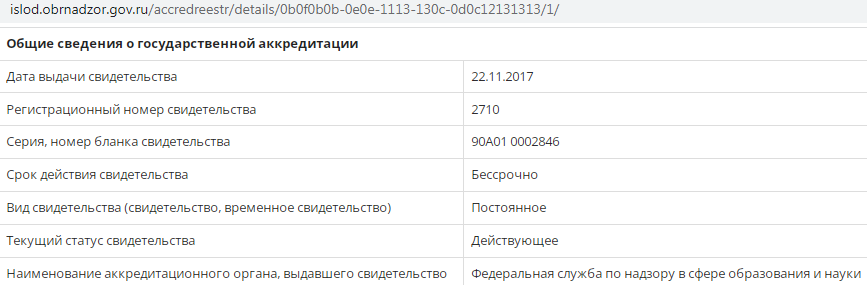 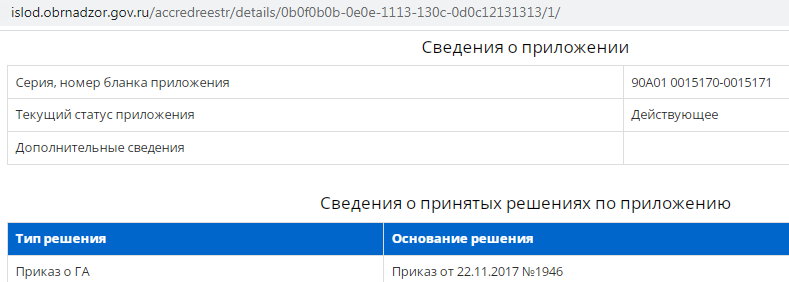 В соответствии с Санитарно-эпидемиологическим заключением 75.ОЦ.05.000.М.000312.06.12 от 28 июня 2012 г. здания, строения, сооружения, помещения, оборудование и иное имущество, используемые для осуществления образовательной деятельности Института, соответствуют государственным санитарно-эпидемиологическим правилам и нормативам: СанПиН 2.2.1/2.1.1.1278-03 «Гигиенические требования к естественному, искусственному и совмещенному освещению жилых и общественных зданий», СП 2.1.2.2844-11 «Санитарно-эпидемиологические требования к устройству, оборудованию и содержанию общежитий для работников организаций и обучающихся образовательных учреждений», СанПиН 2.2.2/2.4.1340-03 «Гигиенические требования к персональным электронно-вычислительным машинам и организации работы». Управлением Федеральной службы по надзору в сфере защиты прав потребителей и благополучия человека по Забайкальскому краю выдано Санитарно-эпидемиологическое заключение 75.ОЦ.05.000.М.000093.03.16 от 23 марта 2016 г.На основании Заключения о соответствии объекта защиты обязательным требованиям пожарной безопасности № 29 от 16 июня 2017 г., выданного Управлением надзорной деятельности Главного управления МЧС России по Забайкальскому краю, здания и сооружения Института соответствуют обязательным требованиям пожарной безопасности.Для обеспечения качества организации учебного процесса в соответствии с требованиями современного законодательства в области образования разработаны локальные нормативные акты, регулирующие основные направления деятельности.Локальные нормативные акты, регламентирующие учебно-воспитательную деятельность:Политика в области качества;Положение об организации и осуществлении образовательной деятельности по образовательным программам высшего образования – бакалавриата, специалитета, магистратуры ФГБОУ ВО БГУ;Положение о языках образования;Положение об основной профессиональной образовательной программе высшего образования, реализуемой на основе федерального государственного образовательного стандарта высшего образования;Положение о разработке учебных планов;Положение об учебно-методической комиссии;Положение о порядке разработки и утверждения учебно-методических комплексов дисциплин (модулей);Положение о порядке разработки и утверждения рабочих программ дисциплин (модулей);Положение о фонде оценочных средств; Положение о порядке выбора студентами учебных дисциплин при освоении основных профессиональных образовательных программ высшего образования, реализующих федеральные государственные образовательные стандарты;Положение о зачете результатов освоения обучающимися учебных предметов, курсов, дисциплин (модулей), практики, дополнительных образовательных программ в других организациях, осуществляющих образовательную деятельность;Положение о порядке ускоренного обучения по индивидуальному учебному плану обучающегося, который имеет среднее профессиональное, высшее или дополнительное образование и (или) обучается (обучался) по образовательной программе среднего профессионально, высшего или дополнительного образования, и (или) имеет способности и (или) уровень развития, позволяющие освоить образовательную программу в более короткий срок по сравнению со сроком получения высшего образования по образовательным программам бакалавриата;Положение о реализации дисциплины «Физическая культура и спорт»; Регламент составления и корректировки расписания учебных занятий;Положение о формах, средствах и методах обучения, применяемых в учебном процессе;Положение о порядке оказания учебно-методической помощи обучающимся, в том числе в форме индивидуальных консультаций, оказываемых дистанционно с использованием информационных и телекоммуникационных технологий;Положение о порядке формирования, ведения и хранения личных дел обучающихся; Политика обработки персональных данных;Этический кодекс поведения обучающихся, преподавателей и сотрудников;Положение о правах и свободах обучающихся и работников;Положение о комиссии по регулированию споров между участниками образовательных учреждений;Положение о порядке применения к обучающимся и снятии с обучающихся мер дисциплинарного взыскания;Положение об аттестации обучающихся;Положение о порядке и основаниях перевода, отчисления и восстановления обучающихся по программам высшего образования;Положение о порядке перевода обучающихся из других образовательных организаций, осуществляющих образовательную деятельность по образовательным программам среднего профессионального и (или) высшего образования, в ЧИ ФГБОУ ВО «БГУ»;Положение о порядке и случаях перевода студентов, обучающихся по программам высшего образования и среднего профессионального образования на местах с оплатой стоимости обучения, на вакантные бюджетные места;Положение об экстернате;Положение об организации текущего контроля успеваемости и промежуточной аттестации обучающихся по программам высшего образования;Положение о рейтинговой системе оценки успеваемости обучающихся;Положение об индивидуальном графике занятий;Положение о предоставлении академического отпуска обучающимся;Положение об электронной информационно-образовательной среде;Положение об электронном портфолио обучающегося;Положение о структуре АСУ «ВУЗ»;Положение об официальном сайте;Регламент подготовки и публикации информации на официальном сайте;Положение о портале дистанционного образования;Политика информационной безопасности;Положение о программно-аппаратных средствах защиты обучающихся от информации, причиняющей вред их здоровью и (или) развитию при предоставлении доступа к информации, распространяемой посредством информационно-телекоммуникационных сетей;Правила пользования сети Интернет;Положение о доступе к информационно-телекоммуникационным сетям и базам данных, учебным и методическим материалам, музейным фондам, материально-техническим средствам обеспечения образовательной деятельности;Положение о комиссии по возрастной классификации информационной продукции библиотеки;Правила пользования обучающимися лечебно-оздоровительной инфраструктурой, объектами культуры и объектами спорта;Положение о порядке посещения обучающимися по своему выбору мероприятий, не предусмотренных учебным планом;Положение о факультативных занятиях по иностранным языкам;Положение о зарубежной стажировке обучающихся;Положение о конкурсе на бесплатную зарубежную стажировку в иностранном вузе;Положение о Совете Обучающихся;Положение о научном обществе обучающихся;Положение об организации научно-исследовательской работы обучающихся;Положение о научных кружках обучающихся;Положение о конкурсе среди обучающихся на лучшую научную работу года;Положение о практической подготовке обучающихся по образовательным программам высшего образования;Положение о способах проведения практик, предусмотренных основными образовательными программами;Положение о порядке оценивания и учета результатов прохождения практик обучающимися, осваивающими основные профессиональные образовательные программы;Порядок оплаты проезда и других расходов при проведении выездных производственных практик обучающихся;Положение о проведении государственной итоговой аттестации (ГИА) по образовательным программам высшего образования – программам бакалавриата, специалитета и магистратуры, в том числе с применением электронного обучения;Положение об апелляционной комиссии по результатам государственной итоговой аттестации; Регламент проверки выпускных квалификационных работ и других работ на плагиат;Положение о порядке размещения текстов выпускных квалификационных работ и текстов научных докладов обучающихся по образовательным программам высшего образования в электронно-библиотечной системе;Регламент деятельности электронно-библиотечной системы;Инструкция о переводе обучающихся по программам, не имеющим  государственной аккредитации;Положение о порядке учета и хранения результатов образовательного процесса и внутреннем документообороте;Положение об экспертной комиссии;Положение о документах об образовании и(или) о квалификации;Положение о справке об обучении или о периоде обучения, выдаваемой лицам, не прошедшим итоговой аттестации или получившим на итоговой аттестации неудовлетворительные результаты, а также лицам, освоившим часть образовательной программы и(или)отчисленным из организации;Правила внутреннего распорядка обучающихся;Положение о режиме занятий обучающихся;Положение о минимальном объеме контактной работы обучающихся с преподавателем, а также максимальном объеме занятий лекционного и семинарского типов;Положение о самостоятельной работе обучающихся;Инструкция о порядке оформления, ведения и учета зачетных книжек и студенческих билетов;Инструкция об оформлении, заполнении и хранении документации экзаменационной сессии;Положение о порядке приема и обучения студентов Университета по второй (последующей) основной профессиональной образовательной программе высшего или среднего профессионального образования (одновременное освоение нескольких основных профессиональных образовательных программ) в ФГБОУ ВО «БГУ»;Положение о подготовке и оформлении выпускной квалификационной работы;Правила пользования библиотекой;Положение о проведении оценки обучающимися содержания, организации и качества образовательного процесса;Положение о порядке организации и проведения самообследования;Правила написания аббревиатур и графических сокращений.Локальные нормативные акты, регламентирующие прием:Положение о порядке приема студентов на основе договоров об оказании платных образовательных услуг по программам подготовки бакалавриата;Положение о правилах подачи и рассмотрения апелляций при приеме на программы бакалавриата;Положение о порядке учета индивидуальных достижений поступающих при приеме на обучение по программам бакалавриата;Положение о предоставлении особых прав при приеме на обучение по программам бакалавриата;Положение об особенности проведения приема иностранных граждан и лиц без гражданства при приеме на направления подготовки бакалавриата;Положение о формах и порядке проведения аттестационных испытаний при приеме в ЧИ ФГБОУ ВО «БГУ» в порядке перевода;Положение об установлении шкалы оценивания результатов вступительных испытаний поступающих на программы бакалавриата;Положение об установлении шкалы оценивания результатов вступительных испытаний поступающих на программы бакалавриата;Положение об установлении минимального количества баллов по результатам вступительных испытаний при приеме на программы бакалавриата;Положение об установлении минимального количества баллов по результатам вступительных испытаний при приеме на программы бакалавриата;Положение о порядке отзыва документов поступающих на программы бакалавриата;Положение о приемной комиссии.Локальные нормативные акты о порядке оказания платных образовательных услуг:Положение об оказании платных образовательных услуг, порядке оплаты и расчетов по программам высшего и среднего профессионального образования;Положение о порядке снижения стоимости обучения студентам, обучающимся по договорам об оказании платных образовательных услуг;Порядок увеличения стоимости платных образовательных услуг;Положение об оказании дополнительных платных образовательных услуг;Положение о предоставлении отсрочки (рассрочки) платежа по договорам на оказание платных образовательных услуг;Положение о порядке оформления возникновения, приостановления и прекращения образовательных отношений между ЧИ ФГБОУ ВО «БГУ» и Обучающимся и (или) родителями (законными представителями) несовершеннолетних обучающихся.Локальные нормативные акты о стипендиальном обеспечении, о проживании в общежитии и других формах материальной поддержки студентов:Положение о стипендиальном обеспечении и других формах материальной поддержки обучающихся;Положение о стипендиальной комиссии;Положение об общежитии.Локальные нормативные акты, регламентирующие получение образования инвалидами и лицами с ограниченными возможностями здоровья:Положение об особенностях проведения вступительных испытаний для лиц с ограниченными возможностями здоровья и инвалидов по программам бакалавриата;Положение об организации и осуществлении образовательной деятельности в отношении инвалидов и лиц с ограниченными возможностями здоровья;Политика в отношении инвалидов и лиц с ограниченными возможностями здоровья;Положение о реализации дисциплины «Физическая культура и спорт» в отношении инвалидов и лиц с ограниченными возможностями здоровья;Положение об обеспечении электронными образовательными ресурсами инвалидов и лиц с ограниченными возможностями здоровья;Положение о разработке и внедрении адаптивных образовательных программ для инвалидов и лиц с ограниченными возможностями здоровья.Локальные нормативные акты, регламентирующие деятельность работников:Положение о порядке формирования, ведения и хранения личных дел работников;Положение о соотношении учебной (преподавательской) и другой педагогической работы в пределах учебного года;Положение о порядке учета и оплаты учебной нагрузки лиц из числа профессорско-преподавательского состава;Положение об оплате труда работников;Положение о командировках для работников;Положение о представительских расходах;Положение о порядке замещения должностей педагогических работников, относящихся к профессорско-преподавательскому составу;Положение о конкурсной комиссии на замещение должностей научных работников;Положение о порядке проведения аттестации работников, занимающих должности педагогических работников, относящихся к профессорско-преподавательскому составу;Положение об организации повышения квалификации работников;Положение о кадровом резерве;Положение о научно-исследовательской деятельности;Регламент размещения изданий (учебных пособий и монографий) в электронной информационно-образовательной среде;Регламент взаимодействия сотрудников с ФИС ГИА и приема.Локальные нормативные акты, регламентирующие организацию дополнительного профессионального образования:Положение об организации и осуществлении образовательной деятельности по дополнительным профессиональным и общеразвивающим программам; Положение о порядке разработки и утверждения дополнительных профессиональных программ;Положение о внутренней оценке качества дополнительных профессиональных программ и результатов их реализации;Положение о промежуточной и итоговой аттестации обучающихся по дополнительным профессиональным программам;Положение о порядке обучения по индивидуальному плану в пределах осваиваемой дополнительной профессиональной программы;Положение о порядке использования дистанционных технологий при реализации программ повышения квалификации;Положение о документах о дополнительном образовании установленного образца ЧИ ФГБОУ ВО «БГУ».Локальные нормативные акты, регламентирующие организацию среднего профессионального образования:Положение о педагогическом совете;Положение о методической комиссии; Положение об организации и осуществлении образовательной деятельности по образовательным программам среднего профессионального образования;Положение о проведении оценки обучающими содержания, организации и качества образовательного процесса; Положение о государственной итоговой аттестации;Положение о кураторах (классных руководителях студенческих групп);Положение по планированию и организации самостоятельной работы студентов;Положение по организации выполнения и защиты курсовой работы (проекта) по дисциплине, профессиональному модулю программы подготовки специалистов среднего звена;Положение об органе студенческого самоуправления;Положение о волонтерском отряде;Положение о порядке оформления, ведения и учета зачетных книжек и студенческих билетов;Положение по организации и проведению текущего контроля успеваемости и промежуточной аттестации студентов по специальностям среднего профессионального образования;Положение об экзамене (квалификационном) по профессиональному модулю по образовательным программам среднего профессионального образования;Положение об интерактивных формах обучения; Положение о практике обучающихся, осваивающих программы подготовки специалистов среднего звена;Положение о выпускных квалификационных работах;Положение о расписании учебных занятий;Положение о режиме занятий обучающихся; Положение об индивидуальной образовательной траектории обучающихся;Порядок реализации права обучающихся на обучение по индивидуальному учебному плану (в том числе по ускоренному обучению);Положение об обновлении программ подготовки специалистов среднего звена;Положение о правах и обязанностях участников образовательных отношений;Положение об индивидуальном учете результатов освоения обучающимися образовательных программ и поощрений обучающихся, а также хранения в архивах информации об этих результатах и поощрения на бумажных и (или) электронных носителях;Программа адаптации первокурсников к обучению;Положение о фонде оценочных средств;Положение о порядке разработки и утверждении образовательных программ среднего профессионального образования.Система образования в ИнститутеСистема образования в Институте обеспечивает возможность реализации непрерывного образования и включает в себя профессиональное образование по уровням подготовки:среднее профессиональное образование (программы подготовки специалистов среднего звена);высшее образование (программы бакалавриата);дополнительное образование (довузовская подготовка абитуриентов и дополнительное профессиональное образование).Высшее образованиеПодготовка по образовательным программам высшего образования осуществляется на двух факультетах. Программы высшего образования реализуются в соответствии с федеральными государственными образовательными  стандартами высшего образования (далее – ФГОС ВО) по 7 направлениям бакалавриата.По программам высшего образования в Институте обучается 832 человека (386 очное обучение, 250 заочное обучение и 196 очно-заочное обучение).По очной форме обучения численность контингента студентов Института по направлениям бакалавриата составляет  386 человек (46,39% от общей численности контингента обучающихся).По программам бакалавриата по очной форме обучения 93 человек (24,09%) обучается за счет средств федерального бюджета и 293 человек (75,91%) на местах с полным возмещением затрат на обучение.Численность контингента студентов по заочной форме обучения в Институте, включая обучающихся по индивидуальным планам и в сокращенные сроки обучения на базе имеющегося профессионального образования, составляет 250 человек (30,05% от общей численности контингента обучающихся).По программам бакалавриата по заочной форме обучения 18 человек (7,2%) обучается за счет средств федерального бюджета и 232 человека (92,8%) на местах с полным возмещением затрат на обучение.Численность контингента студентов по очно-заочной форме обучения в Институте, включая обучающихся по индивидуальным планам и в сокращенные сроки обучения на базе имеющегося профессионального образования, составляет 196 человек (23,56% от общей численности контингента обучающихся).По программам бакалавриата по очно-заочной форме обучения 1 человек (0,51%) обучается за счет средств федерального бюджета и 195 человек (99,49%) на местах с полным возмещением затрат на обучение.Приведенный контингент по программам высшего образования в 2022 году в Институте составляет 460 человек.Численность контингента обучающихся по образовательным программам высшего образования представлена в таблице 1.Таблица 1Численность контингента обучающихся по образовательным программам высшего образования (программам бакалавриата)Выпуск по программам высшего образования по направлениям бакалавриата в 2022 году по очной форме обучения составил 104 человека. По заочной форме обучения в 2022 году было выпущено 57 человека по направлениям бакалавриата. По очно-заочной форме обучения в 2022 году было выпущено 32 человек по направлениям бакалавриата.Среднее профессиональное образованиеПрограммы среднего профессионального образования в Институте реализуются в Колледже по 6 специальностям.Численность контингента студентов по образовательным программам среднего профессионального образования (программам подготовки специалистов среднего звена) составляет 1551 человек, из них по очной форме 1140 человек и 411 человек по заочной форме обучения. Численность контингента обучающихся представлена в таблице 2.Приведенный контингент составляет 1181 человек. По договорам с возмещением затрат на обучение обучается 1526 человек.Численность контингента обучающихся по программам среднего профессионального и высшего образования имеет устойчивую структуру.Таблица 2Численность контингента обучающихся по образовательным программам среднего профессионального образования (программам подготовки специалистов среднего звена)* из общего приема заочной формы обучения - прием, осуществленный в 4 квартале 2021 года составил 140 человек.Дополнительное образованиеСистема довузовской подготовки в Институте представлена:деятельностью собственного структурного подразделения – отдела по набору и трудоустройству, который отвечает за организацию подготовки по дополнительным общеобразовательным программам для детей и взрослых;совместной работой кафедр Института со школами и учреждениями среднего профессионального образования города Читы и Забайкальского края.Общую координацию реализации указанных направлений осуществляет первый заместитель директора и начальник отдела по набору и трудоустройству. За содержательное наполнение процесса обучения и делового сотрудничества отвечают кафедры Института.Традиционно сложившейся формой довузовской подготовки являются подготовительные курсы по общеобразовательным дисциплинам с различными сроками обучения. Слушателями курсов являются обучающиеся школ и учреждений среднего профессионального образования, а также их выпускники. Основной задачей курсов является повышение уровня знаний, предметная подготовка слушателей и обеспечение профессиональной ориентации в процессе обучения. Подготовительные курсы имеют различную продолжительность – от 5 до 8 месяцев. Занятия проводятся в группах численностью от 3 до 8 человек. Подготовительные курсы имеют две формы проведения: курсовая подготовка по одному предмету и курсовая подготовка от двух до четырех дисциплин («Абонемент»). Численность обучающихся на подготовительных курсах представлена в таблице 3. Таблица 3Сводные данные о контингенте обучающихся по дополнительным общеобразовательным программам * по состоянию на 10.02.2023Таблица 4Сведения о количестве групп по дисциплинам дополнительных общеобразовательных программ* по состоянию на 10.02.2023Программы обучения на подготовительных курсах ориентированы на кодификатор и разработаны в соответствии с текущими изменениями в ЕГЭ/ОГЭ. Большинство преподавателей, задействованных в учебном процессе по дополнительным общеобразовательным программам, являются экспертами предметных комиссий по проверке экзаменационных работ участников государственной итоговой аттестации.Таблица 5Количество преподавателей, задействованных в учебном процессе по дополнительным общеобразовательным программамНа протяжении всего отчётного периода Институтом проводились мероприятия в рамках профориентационной работы. Организация онлайн-школы ЧИ БГУ по подготовке учащихся общеобразовательных учреждений Забайкальского края к успешной сдаче ЕГЭ по математике и к ЕГЭ по информатике и ИКТ с 01.02.2022 по 20.05.2022. Посещение общеобразовательных учреждений с целью информирования обучающихся и их родителей о направлениях подготовки высшего образования и специальностях среднего профессионального образования в Институте, правилах приема, преимуществах обучения, внеурочной студенческой жизни.За период с января по май и с октября по декабрь 2022 года были посещены общеобразовательные учреждения следующих населенных пунктов: г. Чита, г. Хилок, г. Нерчинск, г. Шилка, г. Борзя, г. Краснокаменск, пгт. Забайкальск, пгт. Агинское, пгт. Могойтуй, пгт. Карымское, пгт. Первомайский, пгт. Шерловая Гора, пгт. Приаргунск, п. Горный, с. Домна, с. Смоленка, пгт. Новокручининский, пгт. Атамановский, с. Улеты.Посещение студентов выпускных курсов средних профессиональных образовательных учреждений г. Читы.За отчетный период были посещены средние профессиональные образовательные учреждения города Читы: ГПОУ «Забайкальский техникум профессиональных технологий и сервиса», ГПОУ «Читинский техникум отраслевых технологий и бизнеса», ГПОУ «Читинский политехнический колледж», ГАПОУ «Забайкальский горный колледж имени М.И. Агошкова», ГАПОУ «Читинский педагогический колледж». 23 марта 2022 года в Институте проводился День открытых дверей. Программа включала следующие мероприятия:Профориентационный квест «ИНТЕЛЛЕКТ-TEAMBUILDING ЮФ: МЕСТО ПРЕСТУПЛЕНИЯ»;Профориентационный квест «Найди нужную дверь в профессию»;Квест «Создай свой бизнес»;Викторина «Ты и мир»;Викторина «Финансовые ребусы»;Мастер-класс «Не все гаджеты вредны: Xbox 360 + Kinect – занятия спортом с помощью игровой консоли»;Экскурсия в центр студенческого питания: «Ни один студент не останется голодным!»;Экскурсия по ЧИ БГУ «Окунись в атмосферу знаний!»;Квест «Выбор профессии – миссия выполнима».В мероприятиях Дня открытых дверей приняло участие 287 человек.С 24 ноября 2022 года по 06 декабря 2022 года проходила Единая декада профориентации в очном режиме на площадках Института (ул. Анохина, д. 56, ул. Нерчинская, 17). В мероприятиях Единой декады профориентации приняли участие 292 человека.Таблица 6Мероприятия Единой декады профориентации Для развития познавательного интереса в области экономики, обществознания, математики, информатики и иностранных языков, а также для профессиональной ориентации молодежи на ранних этапах формирования личности Институтом был организован региональный конкурс «ЧИБГУрёнок» для учащихся 5 – 9 классов общеобразовательных учреждений города Читы и Забайкальского края. В 2022 году в конкурсе приняло участие 552 человека из 10 районов Забайкальского края: Балейского, Нерчинского, Чернышевского, Забайкальского, Газимуро-Заводского, Красночикойского, Могочинского, Тунгокочинского, Шилкинского и города Чита.Прием по программам высшего образования (программам бакалавриата) и среднего профессионального образования (программам подготовки специалистов среднего звена)Прием в Институт осуществляется на основании нормативных документов Министерства науки и высшего образования и РФ, Положения о Центральной приемной комиссии БГУ, Положения о приемной комиссии ЧИ ФГБОУ ВО «БГУ», Положения о предметной экзаменационной, апелляционной комиссии и комиссии по учету индивидуальных достижений, Положения об аттестационной комиссии, Правил приема на соответствующий учебный год.В 2022 году выделено 25 мест, финансируемых за счет бюджетных ассигнований федерального бюджета, по направлению подготовки среднего профессионального образования 38.02.05 Товароведение и экспертиза качества потребительских товаров. По направлениям подготовки высшего образования на 2022/2023 учебный год бюджетные места были предусмотрены по направлению подготовки 09.03.03 «Прикладная информатика» в количестве 45 мест по очной форме обучения и 6 мест по заочной форме обучения, по направлению подготовки 40.03.01 Юриспруденция – 5 мест по очной форме обучения, по направлению подготовки 38.03.01 Экономика – 3 места по очной форме обучения и по направлению подготовки 38.03.03 Управление персоналом – 1 место по очной форме обучения.Прием по остальным направлениям подготовки осуществлялся только на места по договорам об оказании платных образовательных услуг.Для обучения по программам бакалавриата на очную форму обучения принят 141 абитуриент, 59 – на очно-заочную и 91 – на заочную форму обучения.Таблица 7Структура приема абитуриентов в 2022 году на очную форму обучения по программам бакалавриатаСредний балл ЕГЭ обучающихся, принятых по результатам ЕГЭ на очную форму по программам бакалавриата за счет бюджетных ассигнований из федерального бюджета и места по договорам об оказании платных образовательных услуг, составил 61,98 балла.Таблица 8Средний балл ЕГЭ абитуриентов, принятых на 1 курс в 2022 году на обучение по очной форме по программам бакалавриатаВ 2022 году в Колледж на очную форму обучения принято 453 человека по очной форме обучения и 108 человек по заочной форме обучения.Структура приема на специальности среднего профессионального образования представлена в таблице 9.Таблица 9Структура приема абитуриентов в 2022 году на очную форму обучения по специальностям среднего профессионального образованияНаиболее востребованной на момент самообследования является специальность 40.02.01 Право и организация социального обеспечения. Отмечается незначительный прием абитуриентов на специальности 38.02.05 Товароведение и экспертиза качества потребительских товаров и 46.02.01 Документационное обеспечение управления и архивоведение. Отмечается увеличение приема студентов по заочной форме обучения за счет набора по специальности 40.02.01 «Право и организация социального обеспечения» и набора на базе основного общего образования.В 2022 г. прием увеличился относительно 2021 года на 52 человека (35%) по очной и очно-заочной формам обучения и на 31 человека (49%) по заочной форме обучения.Основную долю приема по направлениям подготовки высшего и среднего профессионального образования занимает прием на места по договорам об оказании платных образовательных услуг, доля которого составила 79,6%. Следует подчеркнуть, что снижение количества бюджетных мест, снижение количества выпускников, получивших среднее полное (общее) образование, неудовлетворительные результаты ЕГЭ, миграционный отток населения в Забайкальском крае привело к сокращению приема на направления и профили подготовки в Институте. Особо следует отметить, что спрос поступающих на образовательные услуги все равно остается высоким. Данная тенденция особо отмечается при приеме граждан по специальностям среднего профессионального образования.Ежегодно выпускаются и обновляются буклеты с информацией об Институте, правилах поступления и характеристикой всех направлений подготовки. Работа по продвижению бренда Института на рынке образовательных услуг ставит цели прироста числа поступающих, увеличения престижа Института на рынке образовательных услуг; повышения узнаваемости вуза, уровня информированности о направлениях подготовки, подразделениях вуза, его деятельности. В этой связи проводимая работа направлена на создание и продвижение позитивного имиджа Института в целом, а также на повышение эффективности рекламной и выставочной деятельности, продвижение в сети Интернет официального сайта института и сайта Абитуриент, а также использование социальных сетей. При выборе рекламных средств используются:результаты анкетирования поступающих прошлых приемных кампаний;результаты оценки эффективности использования средств массовой информации (далее – СМИ) в рекламной деятельности вуза на основе статистики, учета обратной связи и признаков реагирования целевой аудитории прошлых рекламных кампаний;результаты мониторингов региональных СМИ и их коммерческих предложений по соотношению цена/качество, а также результаты рейтингов СМИ.Комплекс используемых рекламоносителей в 2022 году:сеть Интернет (Читинский городской портал, социальные сети: «ВКонтакте», «Одноклассники»);наружная реклама (баннер);рекламная полиграфия.В работе активно используется официальный сайт Института, а также специализированный сайт приемной комиссии. Цель использования сайтов – добиться высокой посещаемости при максимальной открытости и информационной насыщенности. Сайт обладает таким преимуществом, как возможность прямого взаимодействия с целевыми аудиториями, оперативное реагирование и ответы на вопросы поступающих. Работа сайта позволяет оперативно информировать абитуриентов о деятельности Института, особенностях приема и получать от них необходимую информацию. В 2022 году продолжилась работа над совершенствованием сайта приемной комиссии, а также организации возможности онлайн-подачи документов от поступающих. Данные анализа посещаемости сайтов Института, приёмной комиссии и Колледжа показывают, что возрастает число переходов по ссылкам со сторонних сайтов (Чита.ру, ВКонтакте, Одноклассники), что также свидетельствует об эффективности размещаемой информации на сторонних ресурсах.Особенностью приема на места по договорам об оказании платных образовательных услуг явилось дальнейшее развитие системы скидок в Институте. Так Положением о порядке снижения стоимости обучения предусмотрены следующие социальные и корпоративные скидки. Предоставляемые скидки в зависимости от их категории могут устанавливаться как на один год, так и на весь период обучения. Все категории скидок предоставляются при условии успешного прохождения промежуточных испытаний. Также в договорах об оказании платных образовательных услуг может быть установлена возможность дифференцированной оплаты за обучение по различным направлениям подготовки: индивидуально с каждым студентом рассматриваются и оговариваются сроки и формы оплаты. Выпускникам Колледжа, поступившим в Институт, решением Совета Института предоставлена 10% скидка на оплату обучения.Инклюзивное образованиеК основным направлениям деятельности по организации обучения инвалидов и лиц с ограниченными возможностями здоровья (далее – лица с ОВЗ) относятся:организация инструктирования или обучение специалистов, работающих с лицами с ОВЗ;довузовская подготовка и профориентационная работа с абитуриентами с ОВЗ;комплексное сопровождение образовательного процесса и здоровьесбережения лиц с ОВЗ;развитие и обслуживание информационно - технологической базы дистанционного обучения лиц с ОВЗ;развитие и обслуживание образовательных программ, реализуемых с применением дистанционных образовательных технологий для лиц с ОВЗ;разработка образовательных программ и учебно-методического обеспечения для лиц с ОВЗ;социокультурная реабилитация, содействие трудоустройству выпускников с ОВЗ;создание безбарьерной архитектурной среды;разработка адаптационных образовательных программ и учебно-методического обеспечения для лиц с ОВЗ.Формирование безбарьерной среды ведется в соответствии с:Приказом Министерства образования и науки РФ от 9 ноября 2015 г. № 1309 «Об утверждении Порядка обеспечения условий доступности для инвалидов объектов и предоставляемых услуг в сфере образования, а также оказания им при этом необходимой помощи»;Приказом Минтруда России от 25.12.2012 № 627 «Об утверждении методики, позволяющей объективизировать и систематизировать доступность объектов и услуг в приоритетных сферах жизнедеятельности для инвалидов и других маломобильных групп населения, с возможностью учета региональной специфики»;Методическим пособием для обучения (инструктирования) сотрудников учреждений МСЭ и других организаций по вопросам обеспечения доступности для инвалидов услуг и объектов, на которых они предоставляются, оказания при этом необходимой помощи и Сборник нормативных правовых актов и справочных документов. Деятельность Института по обучению инвалидов и лиц с ограниченными возможностями здоровья регламентируется локальными нормативными актами.Условия, созданные в Институте для обучения лиц с ОВЗ и развития инклюзивного образования, отражены в следующих документах:Политика в отношении инвалидов и лиц с ограниченными возможностями здоровья;Положение об организации и осуществлении образовательной деятельности в отношении инвалидов и лиц с ограниченными возможностями здоровья;Положение об особенностях проведения вступительных испытаний для инвалидов и лиц с ограниченными возможностями здоровья;Положение об обеспечении электронными образовательными ресурсами инвалидов и лиц с ограниченными возможностями здоровья;Положение о доступе к информационно-телекоммуникационным сетям и базам данных, учебным и методическим материалам, музейным фондам, материально-техническим средствам обеспечения образовательной деятельности;Положение о реализации дисциплина «Физическая культура» для инвалидов и лиц с ограниченными возможностями здоровья.Профессиональная ориентация абитуриентов с ОВЗ направлена на формирование у них осознанного и адекватного профессионального самоопределения и направлена на подбор одной или нескольких основных профессиональных образовательных программ, доступных лицу с ОВЗ в соответствии с состоянием здоровья, рекомендациями, указанными в индивидуальной программе реабилитации, его собственными интересами, склонностями и способностями.Сопровождение вступительных испытаний абитуриентов с ОВЗ направлено на создание специальных условий. Особенности проведения вступительных испытаний для лиц с ограниченными возможностями здоровья и инвалидов определены Правилами приема в ФГБОУ ВО «БГУ» и его филиалы на обучение в государственные образовательные учреждения высшего образования – программам бакалавриата, программам специалитета, программам магистратуры.В рамках реализации программы адаптации обучающихся первого курса проводится воспитательная работа по формированию толерантного отношения среди обучающихся. Также проводятся беседы с родителями обучающихся с ОВЗ по вопросам обучения и дальнейшего трудоустройства.Комплексное сопровождение образовательного процесса обучающихся с ОВЗ осуществляется в соответствии с рекомендациями службы медико-социальной экспертизы или психолого-медицинской комиссии. Сопровождение привязано к структуре образовательного процесса и определяется его целями, построением, содержанием и методами. В составе комплексного сопровождения образовательного процесса обучающихся с ОВЗ выделяется организационно-педагогическое и социальное сопровождение обучающихся с ОВЗ, создание толерантной социокультурной среды.Организационно-педагогическое сопровождение обучающихся с ОВЗ направлено на контроль освоения образовательной программы в соответствии с графиком учебного процесса и типовым или индивидуальным учебным планом и включает в себя, при необходимости, контроль за посещаемостью занятий; помощь в организации самостоятельной работы; организацию индивидуальных консультаций; контроль по результатам текущего контроля успеваемости, промежуточной аттестации; внедрения щадящих занятий с использованием методик адаптивной физической культуры (при необходимости); коррекцию взаимодействия преподавателей и обучающихся с ОВЗ; консультирование по психофизическим особенностям обучающихся с ОВЗ, проведение инструктажей и семинаров для преподавателей и сотрудников.Социальное сопровождение обучающихся с ОВЗ включает меры комплексного сопровождения образовательного процесса, в том числе:мероприятия, сопутствующие образовательному процессу и направленные на их социальную поддержку, включая решение бытовых проблем, проживания в общежитии, социальных выплат, выделения материальной помощи, стипендиального обеспечения, предоставление услуг медицинских пунктов;создание в Институте толерантной социокультурной среды, необходимой для формирования гражданской, правовой и профессиональной позиции соучастия, готовности всех членов коллектива к общению, сотрудничеству, способности толерантно воспринимать социальные, личностные и культурные различия.Развитие информационно-технологической базы предусматривает использование материально-технических средств для обучающихся различных нозологий. Главным преимуществом применения электронного образования, дистанционных образовательных технологий при обучении лиц с ОВЗ является возможность индивидуализации траектории обучения таких категорий граждан, что подразумевает индивидуализацию содержания, методов, темпа учебной деятельности обучающегося, возможность следить за конкретными действиями обучающихся с ОВЗ при решении конкретных задач, внесения, при необходимости, требуемых корректировок в деятельность обучающегося и преподавателя. Разработка информационных ресурсов, обеспечивающих электронное обучение, применение дистанционных образовательных технологий осуществляется с учетом возможности отвечать потребностям наибольшего числа обучающихся, в том числе обучающихся и абитуриентов с ОВЗ. Подбор и разработка учебных материалов осуществляется с учетом возможностей предоставления контента в различных формах – визуально, аудиально. Разрабатываемый нетекстовый контент максимально преобразуется в альтернативные формы, удобные для различных категорий пользователей, без потери данных и структуры. Предусматривается возможность масштабирования текста, возможность применения экранной клавиатуры. В Институте обеспечен доступ к информационным системам и информационно-телекоммуникационным сетям, в том числе приспособленным для использования инвалидами и лицами с ограниченными возможностями здоровья – адаптирован официальный сайт института для лиц с нарушением зрения (слабовидящих).На официальном сайте создан специальный раздел «Доступная среда» http://bgu-chita.ru/sveden/ovz. Таблица 10Численность инвалидов и лиц с ограниченными возможностями здоровья, обучающихся в ЧИ ФГБОУ ВО «БГУ» на 01.10.2022Мероприятия по содействию трудоустройству лиц с ОВЗ осуществляются во взаимодействии с государственными центрами занятости населения, некоммерческими организациями, общественными организациями инвалидов, предприятиями и организациями. Основными формами содействия трудоустройству лиц с ОВЗ являются: презентации и встречи с работодателями обучающихся старших курсов, индивидуальные и групповые консультации обучающихся и выпускников по вопросам трудоустройства, мастер-классы и тренинги. В программах адаптационных дисциплин, вводимых в рамках образовательных программ для обучающихся с ОВЗ, предусматривается подготовка выпускников к трудоустройству, следующему этапу социализации, связанному непосредственно с полноценным раскрытием и применением на практике полученных знаний, умений, навыков, сформированных компетенций.В Институте постоянно ведутся работы по созданию доступной среды лицам с ограниченными возможностями здоровья – организован доступ и беспрепятственное перемещение в учебные корпуса лиц с ограниченными возможностями здоровья. Видеопаспорт доступности размещен на официальном сайте в специальном разделе «Доступная среда».В Институте в наличии система вызова персонала для помощи лицам с ОВЗ, а так же ступенькоход, который помогает в подъеме и спуске по лестницам. Установлены информационные таблички со шрифтом Брайля на учебных аудиториях. Специально оборудованные туалетные комнаты для лиц с ОВЗ. Индивидуальное сопровождение обучающегося с ОВЗ на территории Института осуществляет назначенный тьютор.Заключено Соглашение о сотрудничестве между Институтом и Государственным бюджетным учреждением социального обслуживания «Центр медико-социальной реабилитации инвалидов «Росток» Забайкальского края (ГБУСО «ЦМСРИ «Росток»).Предметом Соглашения является взаимодействие в сфере социальной реабилитации инвалидов и лиц с ограниченными возможностями здоровья и сотрудничества в научно-методической, образовательной, социальной, профориентационной, воспитательной областях, а также в области дополнительного образования, технического обеспечения средствами реабилитации зданий и аудиторий, используемых в образовательном процессе инвалидов и лиц с ограниченными возможностями здоровья.Внутренняя оценка качества образованияОрганизация учебного процесса в Институте осуществляется в соответствии с требованиями законодательства в области образования.Специфика Института как подразделения, его компактность, сложившаяся структура и методы организации учебного процесса позволили внедрить автоматизированную систему управления учебным процессом «ВУЗ», структура которой определена Положением о структуре АСУ «ВУЗ». В настоящее время АСУ «ВУЗ» выполняет задачи: сбор, хранение, обработка, распространение информации о деятельности образовательной системы, непрерывный мониторинг ее состояния. Все образовательные процессы автоматизированы и интегрируются в АСУ «ВУЗ», которая является основным инструментом контроля качества подготовки выпускников.Система позволяет охватить различные стороны учебного процесса, автоматизировать административно-хозяйственную деятельность, обеспечивает информационную поддержку принятия решений по всем направлениям деятельности Института. АСУ «ВУЗ» предоставляет сотрудникам максимально открытый доступ к информации о различных сторонах деятельности Института.Система АСУ «ВУЗ» включает:АРМ «Кафедра» – планирование учебного процесса, распределение нагрузки, учет выполнения нагрузки; подготовка, хранение и печать рабочих учебных планов; формирование сведений о структуре основной профессиональной образовательной программы, сведений об основной профессиональной образовательной программе – формирование матриц компетенций, сведений о кадровом обеспечении основной профессиональной образовательной программы;АРМ «Индивидуальные планы» – подготовка, хранение и печать учебных планов, сформированных для обучающихся, переведенных на ускоренное обучение по индивидуальному плану;АРМ «Диспетчер» – формирование потоков и учебных подгрупп обучающихся по сформированной нагрузке на учебный год;АРМ «РПД» – заполнение, хранение и представление рабочих программ дисциплин и учебных методических комплексов, основная задача – исключение ошибок при формировании (шифры дисциплин, перечень компетенций, трудоемкость дисциплин, вид промежуточного контроля соответствуют утвержденным учебным планам), получение сведений о библиотечном обеспечении основной профессиональной образовательной программы (интеграция автоматизированной библиотечной информационной системы);АРМ «Контингент» – ведение личных карточек обучающихся, формирование сведений о численности обучающихся, формирование приказов о движении контингента, анализ контингента, формирование отчетности;АРМ «Сессия» – формирование ведомостей для промежуточной и итоговой аттестации, хранение результатов промежуточной аттестации и результатов освоения программ бакалавриата, формирование отчетности;АРМ «Абитуриент» – формирование личного дела абитуриента, учет абитуриентов;АРМ «Приемная комиссия» – формирование приказов о зачислении, заключение договоров с обучающимися на оказание платных образовательных услуг;АРМ «Студент» – доступ к электронным образовательным ресурсам, учебным планам, результатам промежуточной аттестации и результатам освоения программ бакалавриата; информация о приказах по личному составу обучающихся; оплата по договорам об оказании платных образовательных услуг; формирование электронного портфолио обучающегося, в том числе сохранение работ обучающегося, рецензий и оценок на эти работы со стороны любых участников образовательного процесса; взаимодействие между участниками образовательного процесса (с профессорско-преподавательским составом);АРМ «Преподаватель» – плановая нагрузка на учебный год; взаимодействие между участниками образовательного процесса (с обучающимися);АРМ «Оплата» – формирование плана оплаты по договорам об оказании платных образовательных услуг, учет произведенных платежей обучающимися, формирование списков задолжников по оплате;АРМ «Кадры» – организации кадрового учета – прием, перемещение и увольнение сотрудников;АРМ «Штатное расписание» – ведение тарификационных списков, штатного расписания, предоставление к печати различных видов штатного расписания (с детализацией по источникам финансирования);АРМ «Ректорат» – формирование сведений по основным направлениям деятельности Института, аналитика, получение статистических сведений.АРМ «Преподаватель», АРМ «Студент», АРМ «РПД» имеют web-интерфейс:https://armprep.bgu-chita.ru/;https://armstud. bgu-chita.ru/;https://rpd. bgu-chita.ru/;http://timetable.bgu-chita.ru/.Для предоставления необходимых справок обучающимся, формирования различных видов протоколов и отчетов внедрены надстройки COM для Microsoft Office, которые не требуют установки автоматизированных рабочих мест: справка об обучении; протокол заседания приемной комиссии; дополнительное соглашение об оплате; уведомление об оплате; дополнительное соглашение о смене плательщика; др.Для обеспечения взаимодействия с ПАО «Сбербанк» разработан модуль для обмена данными об оплате по договорам об оказании платных образовательных услуг.Источником обеспечения качества подготовки выпускников является предоставление сведений об организации учебного процесса на сайте Института http://bgu-chita.ru/. Сайт обеспечивает официальное представление информации об Институте в информационно-телекоммуникационной сети «Интернет» с целью оперативного ознакомления профессорско-преподавательского состава, сотрудников, обучающихся, абитуриентов и других заинтересованных пользователей с различными аспектами деятельности Института.Для размещения информации в соответствии с требованиями к структуре официального сайта образовательной организации в информационно-телекоммуникационной сети «Интернет» и формату представления на нем информации создан специальный раздел «Сведения об образовательной организации».Требования к структуре официального сайта образовательной организации в информационно-телекоммуникационной сети «Интернет» и формату представления на нем информации определены:Постановлением Правительства Российской Федерации от 20 октября 2021 г. № 1802 «Об утверждении Правил размещения на официальном сайте образовательной организации в информационно-телекоммуникационной сети «Интернет» и обновления информации об образовательной организации, а также о признании утратившими силу некоторых актов и отдельных положений некоторых актов Правительства Российской Федерации»;Требованиями к структуре официального сайта образовательной организации в информационно-телекоммуникационной сети «Интернет» и формату представления информации, утверждены приказом Рособрнадзора от 14 августа 2020 г. № 831;Методическими рекомендациями представления информации об образовательной организации высшего образования в открытых источниках с учетом соблюдения требований законодательства в сфере образования от 2022 г.В личном кабинете информационной системы для удаленного контроля соблюдения требований законодательства в части обеспечения информационной открытости деятельности образовательных организаций «Мониторинг системы высшего образования» ООО «Информационные технологии будущего» https://ais-monitoring.obrnadzor.gov.ru/university проведена проверка соответствия официального сайта методическим рекомендациям представления информации об образовательной организации высшего образования в открытых источниках с учетом соблюдения требований законодательства в сфере образования: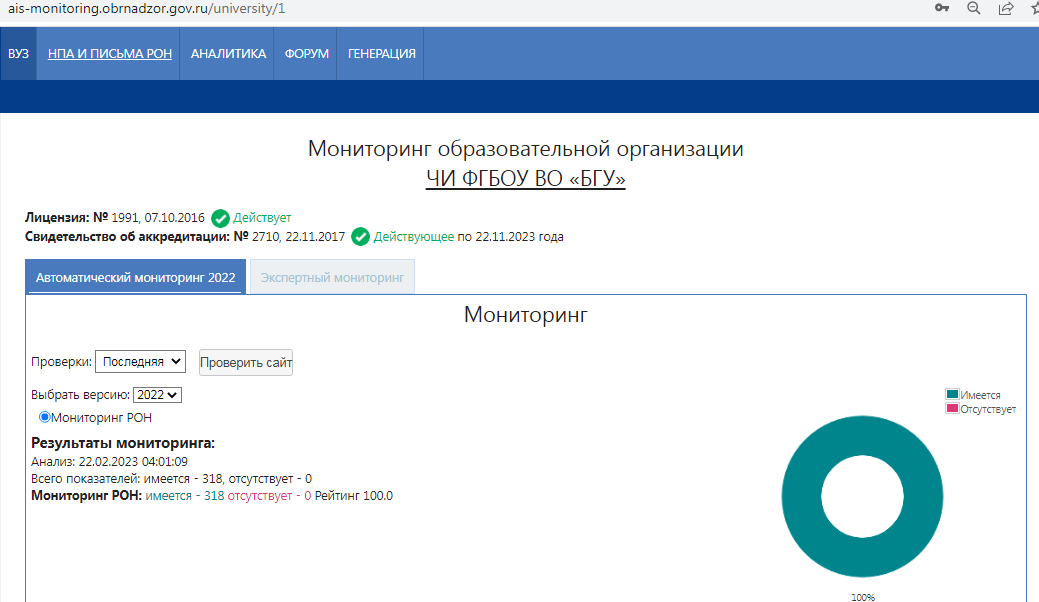 Согласно распределению образовательных организаций по зонам согласно итоговому проценту нарушений Институт соответствует Зоне 1:0 –10%, зеленая.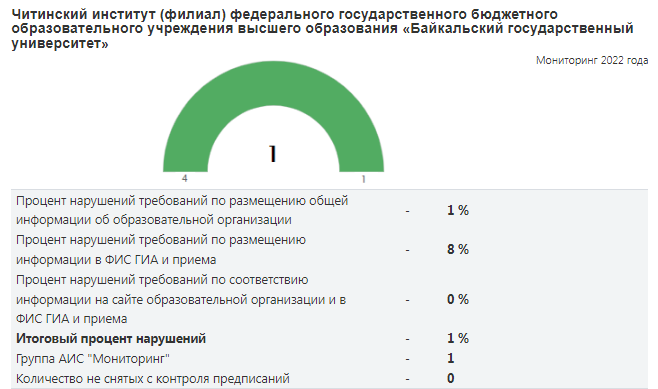 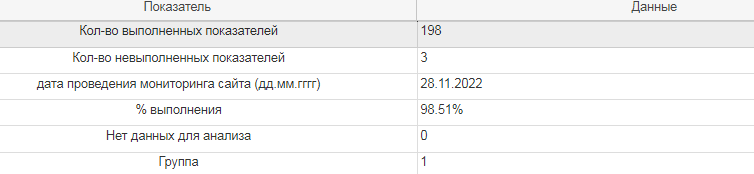 Социологический инструментарий (концепция социологического мониторинга, анкеты, процедура сбора, обработки, анализа и хранения данных) используется для целей оценки качества учебной и педагогической деятельности преподавателей Института. Среди студентов ежегодно проводится анкетирование «Учебный процесс глазами студента».Учебный процесс организован в соответствии с Положением об организации и осуществлении образовательной деятельности по программам высшего образования, Положением об организации и осуществлении образовательной деятельности по образовательным программам среднего профессионального образования. Учебный процесс организован с соблюдением мер по профилактике распространения новой коронавирусной инфекции (COVID-19) соответствующих рекомендаций.Учебный процесс в Институте осуществляется в соответствии с учебными планами специальностей/направлений и ежегодно утверждаемым графиком учебного процесса. Занятия в основном ведутся в две смены. Продолжительность академического часа составляет 45 минут.Действующие учебные планы Института составлены на основе ФГОС ВО, ФГОС СПО и соответствуют заявленным уровням подготовки по очной, очно-заочной и заочной формам обучения, а также нормативным срокам освоения образовательных программ. Учебные планы содержат обязательные структурные элементы: график учебного процесса; сводное деление по бюджету времени; план учебного процесса, объем аудиторной и самостоятельной работы студентов по дисциплинам и формам контроля. Структура учебных планов, общая продолжительность обучения, продолжительность экзаменационных сессий, государственная итоговая аттестация, объем часов на теоретическое обучение, объемное соотношение по циклам дисциплин, формы и количество промежуточных аттестаций, а также практик соответствуют требованиям федеральных государственных образовательных стандартов по каждой специальности/направлению. По учебным планам прослеживается согласованность содержания и последовательность преподавания дисциплин. При реализации учебных планов распределение дисциплин по семестрам, в целом, проведено рационально. Количество семинарских, практических, лабораторных занятий достаточно для овладения практическими умениями и навыками.Возрастает участие работодателей в формировании учебных планов, в определении тематики курсовых и дипломных работ, участии в государственных экзаменационных комиссиях, организации практик и стажировок, преподавании специальных дисциплин.Кафедрами Института ежегодно проводятся мероприятия с приглашением представителей финансово-кредитных учреждений, государственных структур управления, предприятий, правоохранительных органов и органов исполнительной власти: круглые столы, семинары, встречи, на которых обсуждаются вопросы усиления практической направленности подготовки выпускников Института, изменения в требованиях, предъявляемых работодателями к соискателям и возможные корректировки в содержании учебного процесса через введение дисциплин регионального компонента, изменения содержания отдельных дисциплин, актуализации проведения практик и т.д.Так, в декабре 2022 г. был проведен круглый стол с участием Депутата Госдумы РФ Григорьева Ю.И. и депутата Законодательного собрания Забайкальского края Берг Р.С., представителей органов исполнительной власти на тему «Проблемы подготовки управленческих кадров высшей квалификации в Забайкальском крае», в ходе которого обсуждались вопросы потребности управленческих кадров в регионе, проблемы набора абитуриентов по направлениям подготовки ГМУ, УП, Менеджмент в условиях отсутствия бюджетных мест.Изменения в учебные планы вносятся на основе решения Совета Института по представлению первого заместителя директора после рассмотрения на заседании учебно-методической комиссии, что отражается в протоколах заседаний и рабочих учебных планах следующего учебного года.Расписания занятий вывешиваются на доске для расписаний, а также хранятся в системе АСУ «ВУЗ» и доступны студентам и преподавателям посредством АРМ «Студента» и АРМ «Преподавателя» соответственно. Для доступа к расписанию через сеть Интернет разработано электронное расписание, предоставляющее исчерпывающие возможности с удобным интерфейсом.Совершенствование образования в вузе невозможно без организации индивидуальной и самостоятельной работы студентов, которая способствует развитию у студентов способности к самообучению, самообразованию и саморазвитию.В Институте накоплен достаточный опыт в организации самостоятельной работы студентов. Это отражается, прежде всего, в учебных планах, где выдержано оптимальное соотношение учебных часов, отводимых на аудиторные занятия и на самостоятельную работу. Во всех рабочих программах и учебно-методических комплексах по дисциплинам кафедр выделяется раздел «самостоятельная работа студентов», содержащий темы, разделы курсов, выносимые на самостоятельное изучение, списки основной и дополнительной литературы, перечень практических заданий и формы контроля.Преподавателями кафедр Института подготовлены и широко используются в учебном процессе разноплановые учебно-методические разработки, оптимизирующие самостоятельную работу студентов.На кафедрах Института и в Колледже сложились определенные системы контроля, которые ежегодно корректируются и обновляются в соответствии с изменениями содержания программ и оценкой ведущих преподавателей после обсуждения на заседаниях. Педагогический инструментарий для оценки качества результатов процесса обучения создается на основе фондов оценочных средств. Формируются банки тестовых заданий по каждому направлению, профилю образования.Контроль соответствующего уровня усвоения знаний студентами требованиям федеральных государственных образовательных стандартов осуществляется в ходе текущей и промежуточной аттестации в конце каждого учебного семестра по всем изученным дисциплинам в форме экзаменов и зачетов. Внутри семестра проверка знаний умений и навыков по итогам отдельных разделов дисциплин осуществляется с помощью текущего контроля в форме письменных контрольных работ, собеседований, тестирования, контроля домашних заданий и т.д. В Институте в учебном процессе используется рейтинговая система оценки успеваемости обучающихся, целью которой является комплексная оценка качества учебной работы обучающихся при освоении ими образовательных программ. Главные задачи рейтинговой системы заключаются в повышении мотивации обучающихся к освоению образовательных программ путем более высокой дифференциации оценки их учебной работы, а также в повышении уровня организации образовательного процесса в вузе.Одним из эффективных направлений повышения качества подготовки организации учебного процесса являются олимпиады. Институт активно участвует как в региональных, так и Всероссийских студенческих олимпиадах.Таблица 11Участие обучающихся Института в олимпиадах и конкурсах в 2022 годуТаблица 12Участие обучающихся Колледжа в олимпиадах и конкурсах в 2022 годуВ Институте широко используются: аудиторная защита курсовых работ; написание и защита рефератов; деловые игры, лекции-диалоги, мини-конференции; подготовка учебно-методических и научных докладов обучающимися; оппонирование и рецензирование «чужого» доклада или реферата; составление библиографии по отдельным темам учебных курсов; проведение круглых столов; подготовка и проведение учебно-практических конференций по материалам раздела или семестра; проблемные лекции; диалоговые формы проведения лабораторных, семинарских и практических занятий, позволяющие студентам вступать в дискуссию с преподавателями и оценить багаж собственных знаний; выполнение индивидуальных творческих заданий, с целью формирования научного мышления, творческого подхода к выполнению будущих профессиональных задач.Кафедрами Института широко применяются методы обучения, основанные на современных информационно-коммуникационных технологиях.Обучающиеся могут использовать комплекс, состоящий из двух подсистем: «АРМ Студента» и «АРМ Преподавателя». Преподаватели с использованием своего интерфейса размещают различные методические материалы (дополнительные лекции, лабораторные работы, тестовые материалы, контрольные вопросы, задания и т.д.). Могут использовать интерфейс «АРМ Студента», получают доступ к этим материалам. Кроме того, обучающиеся могут точно также передать преподавателю результаты работы – выполненную работу, решенные задания, возникшие вопросы. Преподаватель же может оценить работу и выставить студенту оценку.Преподавателями также используется набор облачных сервисов, предоставляемых компанией Google. Использование облачных сервисов Google является наиболее простой и востребованной формой организации дистанционной работы с обучающимися по программам высшего образования, программам среднего профессионального образования всех форм обучения.G Suite – набор облачных сервисов, предоставляемых компанией Google. Пакет G Suite for Education включает бесплатные облачные инструменты для некоммерческих средних и высших учебных организаций. В число доступных сервисов входят приложения для отправки сообщений и совместной работы, такие как Gmail, Google Диск, Classroom. Статистика использования сервисов представлена ниже. Для использования сервисов G Suite зарегистрированы все сотрудники структурных подразделений и все обучающиеся. С помощью сервисов стало возможным проведение всех видов занятий, процедур оценки результатов обучения. Также настроена работа в Microsoft Teams – организация  видеоконференций, чатов, совместного использования файлов.В институте применяется система управления обучением Moodle (Modular Object-Oriented Dynamic Learning Environment – модульная объектно-ориентированная среда) – это открытая система управления обучением, ориентированная на организацию взаимодействия между преподавателем и студентами.Используя Moodle преподаватель может создавать курсы, наполняя их содержимым в виде текстов, вспомогательных файлов, презентаций, опросников и т.п. В настройках курса формируется раздел с оценками обучающихся.Просмотр результатов текущего и промежуточного контроля доступен как преподавателю, так и руководству Института, что позволяет контролировать качество оценочных средств и способность обучающихся осваивать материал.Для оценки качества и уровня организации образовательной деятельности по программам высшего образования – программам бакалавриата, программам среднего профессионального образования на официальном сайте запущен сервис опроса среди обучающихся.Результаты опроса оценки качества и удовлетворенности обучающихся обучением представлены ниже.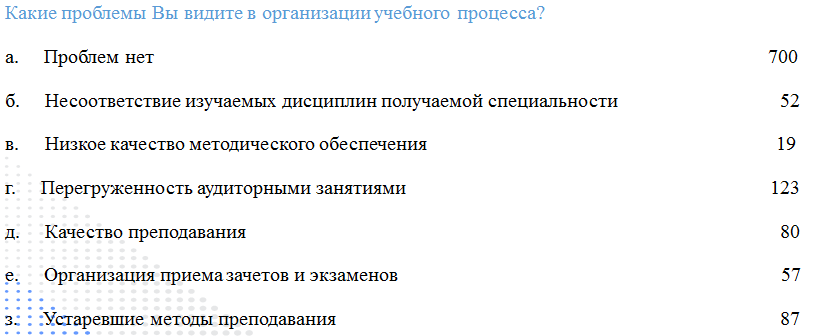 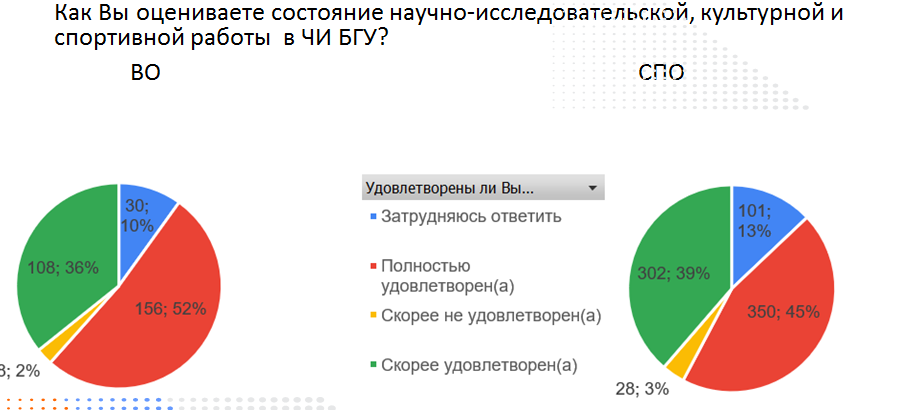 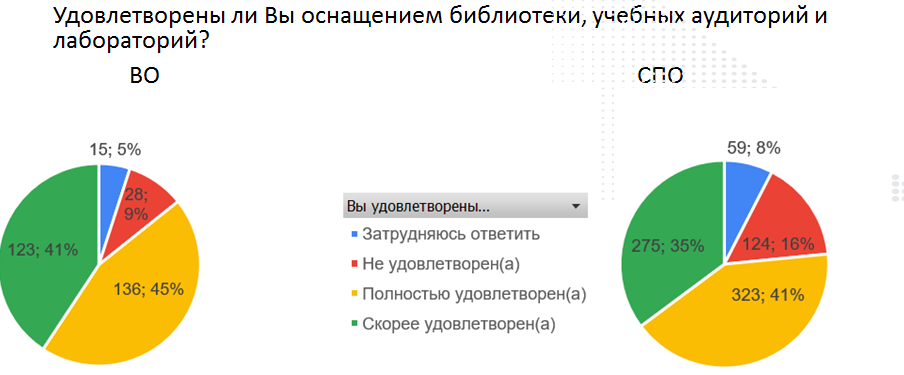 В Институте работают различные лаборатории. Деятельность обучающихся в лабораториях направлена на проведение аналитической деятельности по направлениям социально-экономического развития Забайкальского края, муниципальных образований и различных хозяйствующих субъектов при написании курсовых, контрольных работ, выпускных квалификационных работ, а также подготовки студенческих научных работ.Таблица 13Перечень лабораторийСущественную часть подготовки составляют практики. Учебными планами предусмотрено прохождение обучающимися не менее двух видов практик, в объемах, соответствующих федеральным государственным образовательным стандартам.Выпускающими кафедрами Института разработаны и утверждены программы практик. При необходимости изменения содержания практики, предложения обсуждаются на заседании кафедры, с приглашением работодателей и утверждаются деканом факультета на следующий учебный год. Практическая подготовка может быть организована:непосредственно в Институте, в том числе в структурном подразделении Института, предназначенном для проведения практической подготовки;в организации, осуществляющей деятельность по профилю соответствующей образовательной программы (далее – профильная организация), в том числе в структурном подразделении профильной организации, предназначенном для проведения практической подготовки.Практическая подготовка обучающихся Института в профильных организациях осуществляется на основании договоров, заключенных между Институтом и профильными организациями, в соответствии с которыми указанные организации обязуются предоставить места для прохождения практики обучающихся.Так, кафедра финансов и управления взаимодействует со следующими базами практики, большая часть из которых были заключены на долгосрочный период, что отражено в таблице 14.Таблица 14Перечень предприятий, с которыми заключены договоры на проведение практик кафедрой финансов и управленияКафедра информационных технологий и высшей математики заключила договор с Министерством ЖКХ, энергетики, цифровизации и связи Забайкальского края, большинство студентов проходят практику в отделе учебно-методического и информационного обеспечения Института. Это позволяет организовать прохождение практики с должным эффектом.На юридическом факультете разработана обширная база мест прохождения практики, включающая 19 договоров о сотрудничестве и о предоставлении мест прохождения практики (таблица 15).Таблица 15Перечень предприятий, с которыми заключены договоры на проведение практик юридическим факультетомКафедра мировой экономики, предпринимательства и гуманитарных дисциплин взаимодействует с различными базами практики.Таблица 16Перечень предприятий, с которыми заключены договоры на проведение практик кафедрой мировой экономики, предпринимательства и гуманитарных дисциплинКолледжем для прохождения учебной, производственной (по профилю специальности) и преддипломной практики определены следующие базы практик.По специальности 40.02.01. Право и организация социального обеспечения практика (учебная, производственная (по профилю специальности) и преддипломная) проводится на основе договора с Министерством труда и социальной защиты населения Забайкальского края в подведомственных учреждениях таких как: Межрайонный отдел социальной защиты, ГАУ СО «Атамановский дом-интернат» Забайкальского края, ГКУ «Краевой центр социальной защиты населения» Забайкальского края  ГУСО Ингодинский комплексный центр социального обслуживания населения «Милосердие» Забайкальского края, Краевой Центр занятости населения Забайкальского края, ГКУ «Краевой центр социальной защиты населения» Забайкальского края. Заключено соглашение о сотрудничестве с Отделением Пенсионного фонда Российской Федерации по Забайкальскому краю, Государственной инспекцией труда в Забайкальском крае, КГАУ «Многофункциональный центр предоставления государственный и муниципальных услуг Забайкальского края», Военным комиссариатом Забайкальского края, Думой городского округа «Город Чита» и др.По специальностям 38.02.04 Коммерция (по отраслям) и 38.02.05 Товароведение и экспертиза качества потребительских товаров практика (учебная, производственная (по профилю специальности) и преддипломная) проводится на основе договоров с наиболее крупными предприятиями торговых сетей города: Читинка, Караван, Спутник, Продмикс, Тексодом, и др. Заключен договор с Управлением потребительского рынка г.Читы.По специальности 38.02.07 Банковское дело заключены договоры с Читинским отделением №8600 ПАО Сбербанк, АО «Российский Сельскохозяйственный банк», АО Почта Банк, ПАО Промсвязьбанк, Банк Открытие.По специальности 38.02.01 Экономика и бухгалтерский учет (по отраслям) учебная практика проводится в учебной бухгалтерии колледжа, а производственная (по профилю специальности) и преддипломная в организациях различных форм собственности, таких как АО «Читаглавснаб», ООО «Ригла», ООО «Атлантис», ПК «Сигнал», АО «Ростелеком», ООО «Радуга» и др.По специальности 46.02.01 Документационное обеспечение управления и архивоведение учебная практика проводится в учебной канцелярии колледжа, а производственная (по профилю специальности) и преддипломная в организациях (учреждениях) различных форм собственности: Департамент управления делами Губернатора Забайкальского края, Территориальный орган Федеральной службы государственной статистики, Департамент ЗАГС Забайкальского края, ГКУ «Государственный архив Забайкальского края», и др.Учебный процесс в Институте строится на основании соответствующих законов, положений, локальных актов.С целью повышения успеваемости обучающихся в Институте проводится межсессионная аттестация. Сроки проведения межсессионной аттестации определяются деканом в соответствии с учебными планами и доводятся до сведения обучающихся на первой неделе учебного года.Межсессионная аттестация проводится с целью получения необходимой информации о степени и качестве освоения обучающимися учебного материала, степени достижения поставленной цели обучения, принятия мер по совершенствованию организации учебного процесса по дисциплине. Промежуточная аттестация проводится в виде: контрольных заданий (лабораторные, контрольные и самостоятельные работы, доклады, рефераты, расчетные работы, практикумы, пр.), тестирования и т.д.  Обучающийся аттестуется за систематическую и успешную работу и соблюдение учебной дисциплины. Преподаватели кафедр своевременно отражают итоги в аттестационном листе для обобщения результатов, доведения их до обучающихся, кураторов учебных групп, родителей. Итоги аттестации анализируются и обсуждаются на заседаниях кафедр, Советов факультетов с целью улучшения учебной работы, выявления причин неуспеваемости или недостаточной активности отдельных студентов и принятия мер воспитательного и административного характера. Отстающие обучающиеся приглашаются в деканат, на заседания кафедр, Советов факультетов для проведения корректирующих мер, в том числе дополнительных занятий. С целью повышения качества обучения для обучающихся 1-2 курсов введены корректирующие курсы по следующим дисциплинам: статистика, информатика, математика. Курсы носят системный плановый характер, занятия включены в основное расписание занятий.Порядок и основания перевода, отчисления и восстановления обучающихся определен соответствующим положением.Положением о проведении государственной итоговой аттестации  по образовательным программам установлена процедура организации и проведения по образовательным программам бакалавриата государственной итоговой аттестации обучающихся, завершающих освоение имеющих государственную аккредитацию образовательных программ, включая формы государственной итоговой аттестации, требования к использованию средств обучения и воспитания, средств связи при проведении государственной итоговой аттестации, требования, предъявляемые к лицам, привлекаемым к проведению государственной итоговой аттестации, порядок подачи и рассмотрения апелляций, изменения и (или) аннулирования результатов государственной итоговой аттестации.Качество знаний обучающихся по результатам текущей и
промежуточной аттестацииКонтроль успеваемости и оценка образовательных достижений обучающихся в Институте, предусматривают мероприятия на уровне студенческой группы, факультета и Института в целом, путем проведения текущей, промежуточной, итоговой аттестации, а также регулярно проводимого мониторинга остаточных знаний.Положение об организации текущего контроля успеваемости и промежуточной аттестации обучающихся по программам высшего образования и Положение по организации и проведению текущего контроля успеваемости и промежуточной аттестации обучающихся по специальностям среднего профессионального образования определяет порядок организации контроля знаний обучающихся в соответствии с утвержденными в установленном порядке учебными планами (в том числе индивидуальными).Для осуществления процедур текущего контроля успеваемости и промежуточной аттестации обучающихся кафедрами Института создаются фонды оценочных средств. Перечень форм текущего контроля успеваемости, порядок их проведения, используемые инструменты и технологии, критерии оценивания отдельных форм текущего контроля знаний, порядок оценивания указываются в рабочей программе и учебно-методическом комплексе учебного курса, дисциплины (модуля). Текущий контроль успеваемости студентов проводится в ходе учебного процесса до начала промежуточной аттестации по учебным курсам, дисциплинам (модулям), практике, предусмотренными учебным планом. Организацию и проведение текущего контроля осуществляет педагогический работник, ответственный за реализацию учебного курса, дисциплины (модуля), практики. Промежуточная аттестация обучающихся осуществляется в форме итогового контроля – зачетов (дифференцированных зачетов) и экзаменов, проводимых после выполнения обучающимися всех планируемых в триместре (семестре) видов занятий в соответствии с учебными планами. Для комплексной оценки уровня подготовки обучающихся комиссия проанализировала результаты экзаменационных сессий и государственной итоговой аттестации по специальностям/направлениям.В соответствии с требованиями ФГОС ВО в Институте действует следующая система контроля за качеством образования.1. Система промежуточного контроля, которая включает в себя семестровые формы контроля в виде зачетов и экзаменов.В соответствии с требованиями стандартов изучение каждой базовой дисциплины завершается экзаменом. Учебные курсы, изучение которых рассчитано на несколько семестров, как правило, сопровождаются промежуточным контролем в форме зачета. Изучение дисциплин по выбору и спецкурсов обычно завершается зачетом. Написание курсовых работ и научно-исследовательских проектов завершается их публичной защитой с выставлением соответствующей оценки. При этом особое внимание уделяется междисциплинарным связям и преемственности между курсовой работой и выпускной квалификационной работой.Формы проведения итогового контроля различны, в зависимости от специфики специальности, содержания учебной дисциплины и требования к уровню ее овладения. Такими формами могут быть устные, письменные экзамены, тестирование, презентация творческих работ и исследовательских проектов.Каждая преподаваемая учебная дисциплина имеет набор сопровождающих учебный процесс материалов (учебно-методический комплекс, программа курса, рабочая программа, экзаменационные билеты, тесты, рекомендации по самостоятельной работе, контрольные работы и т.д.), разработанных и постоянно совершенствующихся в соответствии с требованиями стандартов.  2. Контроль за качеством образования осуществляется не только в конце семестра или окончания учебного курса, но и в процессе его изучения. С этой целью в Институте действует система межсессионной аттестации, проводятся различные формы текущего контроля, в котором главным является контроль над практическим усвоением содержания, сформированность предметно-профессиональных умений.3. Контроль качества знаний осуществляется, как отмечалось выше, на уровне педагогической деятельности преподавателя и включается в себя проведение контрольных работ в рамках практических и семинарских занятий, контрольных занятий (письменных и устных опросов). Преподавателями широко применяются методы обучения, основанные на современных информационно-коммуникационных технологиях. В частности, это комплекс, состоящий из двух подсистем: «АРМ Студента» и «АРМ Преподавателя». Преподаватели с использованием своего интерфейса размещают различные методические материалы (дополнительные лекции, лабораторные работы, тестовые материалы, контрольные вопросы, задания и т.д.). Студенты, используя интерфейс «АРМ Студента», получают доступ к этим материалам. Кроме того, студенты могут точно так же передать преподавателю результаты работы – выполненную работу, решенные задания и т.д. Преподаватель же может оперативно оценить работу и выставить студенту оценку. 4. В целях снижения нагрузки студентов во время сессии и повышения качества знаний практикуется выставление итоговой оценки по итогам текущей успеваемости. 5. Важной формой итогового контроля качества подготовки является итоговая государственная аттестация выпускников, которая традиционно включает в себя государственный междисциплинарный квалификационный экзамен для направления «Юриспруденция» и защиту выпускной квалификационной работы для всех направлений подготовки.6. Создание в Институте условий для качественной подготовки специалистов, обуславливается наличием достаточной материально-технической базы, позволяющей эффективно осуществлять учебный процесс.Перечисленные факторы позволяют добиваться требуемого качества подготовки специалистов, выпускаемых Институтом.Таблица 17Сводные результаты сессий по направлениям высшего образования, очная форма обученияВ соответствии с требованиями государственного стандарта в Колледже действует следующая система контроля за качеством образования.Система текущего контроля знаний студентов по каждой учебной дисциплине. На каждую группу в колледже ведется журнал учета теоретического обучения, где преподавателями ежедневно выставляются оценки по текущему опросу изученного материала. Формы текущего контроля достаточно разнообразны: наряду с устным опросом, широко применяются тестовые задания, профессиональные диктанты, решение кроссвордов, нетрадиционные, в т.ч. игровые формы контроля, решение ситуаций и др.Система промежуточного контроля, которая включает в себя семестровые формы контроля в виде зачетов и экзаменов. В соответствии с требованиями ФГОС изучение каждой дисциплины завершается экзаменом или зачетом, а профессионального модуля – квалификационным экзаменом. Учебные курсы, изучение которых рассчитано на несколько семестров, как правило, сопровождаются промежуточным контролем в форме зачета. Написание курсовых работ завершается их публичной защитой с выставлением соответствующей оценки.Формы проведения промежуточного контроля различны в зависимости от специфики специальности, содержания учебной дисциплины и требования к уровню ее овладения. Такими формами могут быть устные, письменные экзамены, тестирование.Каждая преподаваемая учебная дисциплина имеет набор сопровождающих учебный процесс материалов (экзаменационные билеты, контрольные работы и т.д.), разработанных и постоянно совершенствующихся в соответствии с требованиями ФГОС. Контроль над качеством образования осуществляется не только в конце семестра или окончания учебного курса, но и в процессе его изучения. С этой целью в колледже действует система межсессионной аттестации, проводятся различные формы текущего контроля, основной особенностью является контроль над практическим усвоением содержания, сформированность предметно-профессиональных умений.Контроль качества знаний осуществляется, как отмечалось выше, на уровне педагогической деятельности преподавателя и включает в себя проведение контрольных работ в рамках уроков, практических и семинарских занятий, контрольных занятий (письменных и устных опросов, тестовых опросов и т.д.).С целью повышения эффективности учебного процесса результаты итогового и промежуточного контроля анализируются на заседаниях методической комиссии и педагогического совета, определяются меры по устранению недочетов в освоении дисциплины и даются рекомендации для повышения качества знаний.Важной формой итогового контроля качества подготовки специалистов является государственная итоговая аттестация выпускников, которая традиционно включает в защиту выпускной квалификационной работы (дипломной работы). С 2018 г. актуализированные ФГОС СПО устанавливают ГИА в форме защиты выпускной квалификационной работы, которая выполняется в виде дипломной работы и демонстрационного экзамена.Создание в колледже условий для высокого качества подготовки специалистов обуславливаются также наличием достаточной материально-технической базы, позволяющей эффективно осуществлять учебный процесс. Все оценочные материалы систематизированы в фонды оценочных средств, которые ежегодно обновляются.Перечисленные факторы позволяют добиваться достаточного качества подготовки специалистов в Колледже. Результаты экзаменационных сессий представлены в таблице 18.Таблица 18Сводные результаты сессий по специальностям среднего профессионального образованияВ 2022 г. за отличные результаты в учебе, творческую, активную общественную работу и спортивные достижения 1 студент Колледжа получил именную стипендию Забайкальского края, и 1 студент награжден стипендией Главы городского округа «Город Чита».Государственная итоговая аттестация выпускниковРезультаты государственных итоговых испытаний за 2022 год – государственных экзаменов и защита выпускных квалификационных работ – представлены в таблице 19.Государственная итоговая аттестация выпускников Института проходит в соответствии с графиком учебного процесса по направлениям и соответствующим формам обучения (очной, очно-заочной и заочной).Итоговые аттестационные испытания предназначены для определения практической и теоретической подготовленности к выполнению профессиональных задач, установленных государственным стандартом.На выпускающих кафедрах составлены и приведены в соответствие с требованиями ФГОС ВО программы выпускных аттестационных испытаний, которые содержат требования к уровню подготовки современного специалиста, как в общекультурном плане, так и предметно-научном и методическом. Экзаменационные билеты по государственным экзаменам обновляются своевременно.Таблица 19Результаты государственной итоговой аттестации по направлениям подготовки высшего образованияВыполнение выпускной квалификационной работы регламентируется Положением о государственной итоговой аттестации по образовательным программам высшего образования – программам бакалавриата. Обучающемуся предоставляется право выбора темы выпускной квалификационной работы вплоть до предложения своей тематики с необходимым обоснованием целесообразности ее разработки. Выпускные квалификационные работы выполняются на основе материалов преддипломной практики, обладают практической значимостью. Некоторые работы содержат в себе определенный задел для дальнейшей научно-исследовательской работы автора в магистратуре. Выпускные квалификационные работы подлежат обязательному рецензированию. Оценки, даваемые рецензентами на работы, свидетельствуют о высоком теоретическом и практическом уровне работ. Как свидетельствуют отчеты председателей государственных экзаменационных комиссий, защищенные выпускные квалификационные работы отвечают требованиям соответствующих ФГОС ВО.Тематика выпускных квалификационных работ разрабатывается кафедрами, и утверждаются директором Института. Общие указания по порядку защиты выпускной квалификационной работы содержатся в Положении о государственной итоговой аттестации по образовательным программам высшего образования – программам бакалавриата. К руководству выпускных квалификационных работ привлекаются наиболее квалифицированная часть профессорско-преподавательского состава Института. На кафедрах отработан механизм привлечения к руководству и специалистов-практиков, что способствует усилению практической значимости выпускной квалификационной работы. Государственные экзаменационные комиссии утверждаются в установленные сроки. Председатель комиссии утверждается Министерством науки и высшего образования РФ из числа наиболее крупных специалистов производства, представителей бизнеса, власти соответствующего профиля. Председатели государственных экзаменационных комиссий по направлениям бакалавриата на 2022 год указаны в таблице 20.Таблица 20Председатели государственных экзаменационных комиссий по направлениям бакалавриата на 2022 годО качестве подготовки специалистов в Институте свидетельствуют результаты итоговых аттестационных испытаний.  Процент отличных и хороших оценок стабильно высок. Это подтверждает эффективность проводимых в Институте учебно-воспитательных мер с обучающимися в период их теоретического и практического обучения и хорошую организацию выпускных экзаменов и защит выпускных квалификационных работ. В Институте ежегодно проводится конкурс на лучшую выпускную квалификационную работу. Для комплексной оценки уровня подготовки выпускников комиссия проанализировала результаты государственной итоговой аттестации по специальностям среднего профессионального образования.Таблица 21Результаты государственной итоговой аттестации по специальностям среднего профессионального образования, очная формаТаблица 22Результаты государственной итоговой аттестации по специальностям среднего профессионального образования, заочная формаПредседателями государственных экзаменационных комиссий назначаются специалисты, имеющие высшее профессиональное образование по данной специальности, и занимающие руководящие должности в организациях Забайкальского края (таблица 23).Таблица 23Председатели государственных экзаменационных комиссий по специальностям среднего профессионального образования на 2022 годАнализ отчетов председателей ГЭК свидетельствует о необходимом и достаточном уровне подготовки специалистов, о соответствии требованиям ФГОС и о готовности выпускников Колледжа к работе в различных организациях, по профилю полученной специальности.При этом подавляющее число студентов показывает в процессе аттестационных испытаний хорошее владение материалом, способность к логическому мышлению, умение дискутировать, отвечать на вопросы, применять теоретические знания к решению практических задач. Наряду с высокой оценкой в отчетах ГЭК высказываются некоторые замечания и предложения по улучшению качества профессиональной подготовки специалистов, которые становятся предметом тщательного анализа на различных уровнях: эти вопросы рассматриваются на заседаниях педагогических советов, методической комиссии Колледжа, обсуждаются на встречах с работодателями.Анализ выпуска по всем уровням и формам подготовкиСведения о выпуске в период с 01.10.2021 по 30.09.2022 по направлениям подготовки высшего образования очной и заочной форм обучения представлены в таблицах 24-26.Таблица 24Анализ выпуска по направлениям подготовки высшего образования, очная форма обученияТаблица 25Анализ выпуска по направлениям подготовки высшего образования, заочная форма обученияТаблица 26Анализ выпуска по направлениям подготовки высшего образования, очно-заочная форма обученияСведения о выпуске в период с 01.10.2021 по 30.09.2022 по специальностям среднего профессионального образования представлены в таблицах 27-28.Таблица 27Анализ выпуска по специальностям среднего профессионального образования, очная форма обученияТаблица 28Анализ выпуска по специальностям среднего профессионального образования, заочная форма обученияОсновными причинами несоответствия цифр приема и выпуска обучающихся являются:смена формы обучения в связи с изменившимися семейными обстоятельствами;  перевод в другие высшие учебные заведения в связи с переменой постоянного места жительства (значительная миграция населения Забайкальского края в другие регионы РФ); прерывание обучения по состоянию здоровья, по изменившимся семейным обстоятельствам; желание сменить профессию;призыв юношей в ряды Вооруженных сил РФ;невозможность продолжения обучения в вузе из-за недостаточной школьной подготовки;отсутствие навыков самостоятельной работы.Выпуск специалистов в значительной степени связан с проблемами их трудоустройства. Определились следующие формы трудоустройства выпускников:закрепление выпускников на предприятиях – базах практики после окончания производственной практики;направление выпускников по заявкам предприятий;свободное трудоустройство.С обучающимися последнего года обучения проводятся воспитательные мероприятия по адаптации выпускников, повышения их профессиональной мобильности. Наиболее значимыми являются встречи с выпускниками прошлых лет, работодателями, беседы со специалистами службы занятости.Необходимо отметить, что сокращение количества бюджетных мест, миграционные процессы в крае обусловили постепенное сокращение приема, однако, спрос на выпускников Института остается стабильно высоким.Трудоустройство выпускниковСодействие в трудоустройстве и социальной адаптации студентов, выпускников и молодых специалистов Института осуществляет отдел по набору и трудоустройству (далее – ОНиТ). Основные направления деятельности данного подразделения:Сотрудничество с предприятиями и организациями, выступающими в качестве работодателей для студентов и выпускников.Организация временной занятости студентов.Взаимодействие с местными органами власти, в том числе с территориальными органами государственной службы занятости населения, общественными организациями и объединениями, заинтересованными в улучшении положения выпускников на рынке труда.Сбор, обобщение, анализ и предоставление студентам информации о состоянии и тенденциях рынка труда, о требованиях, предъявляемых к соискателю рабочего места, формирование банка данных вакансий, предлагаемых работодателями по соответствующим направлениям подготовки.Повышение уровня конкурентоспособности и информированности студентов о состоянии и тенденциях рынка труда с целью обеспечения максимальной возможности их трудоустройства.Проведение организационных мероприятий (ярмарок вакансий, дней карьеры, презентаций предприятий и организаций работодателей).Основным методом работы является оперативное и всестороннее информирование студентов и работодателей о спросе и предложении на рынке труда, взаимодействие с работодателями.Информация о работе отдела по трудоустройству на официальном сайте Института представлена разделом (страницей) «Трудоустройство» (http://bgu-chita.ru/placement/vacancy), состоящим из двух вкладок:«Трудоустройство» (общая информация о целях и задачах отдела, его деятельности, перечень услуг отдела для студентов);«Вакансии для студентов» (периодически обновляемый раздел с информацией о запросах работодателей с указанием предлагаемых позиций в компаниях, требований к соискателям и контактными данными), в данном разделе посетители имеют возможность задать вопросы и оставить свои комментарии.В 2022 году в разделе «Вакансии для студентов» были размещены предложения о трудоустройстве представителей следующих организаций города Читы и Забайкальского края:Информационный центр УМВД России по Забайкальскому краю;Департамент по обеспечению деятельности мировых судей Забайкальского края;Управление Федерального казначейства по Забайкальскому краю;ООО «Эдельвейс»;ООО «Цифроград Плюс»;ООО «Правовые Технологии»;ООО «Проекционные технологии»; ООО «Конструкция»;ПАО «Ростелеком»;АО «Россельхозбанк»;Медицинский центр «Медлюкс»;Медицинский центр «Денталюкс».Активную работу в содействии трудоустройству и социальной адаптации студентов, выпускников и молодых специалистов выполняют кафедры института, которые поддерживают непосредственные контакты с ключевыми работодателями, заключают договоры с предприятиями на прохождение студентами учебной, производственной и преддипломной практик, осуществляют подбор молодых специалистов по запросам работодателей. Работа деканатов и кафедр по трудоустройству носит планомерный характер. Факультеты постоянно получают заявки от организаций и предприятий края на специалистов. Выпускники Института востребованы на рынке труда Забайкальского края и других регионов страны. Фактическое распределение выпускников по состоянию на 01.12.2022 г. представлено в таблицах 29-30.Таблица 29Фактическое распределение выпускников очной формы обучения по направлениям подготовки высшего образования по каналам занятости* * по состоянию на 01.12.2022Таблица 30Фактическое распределение выпускников очной формы обученияпо специальностям среднего профессионального образования по каналам занятости Многие выпускники отмечают, что нашли работу, обучаясь в вузе. Во время учебы в институте студенты получают необходимую информацию, осваивают компетенции, позволяющие им свободнее ориентироваться на рынке труда. Практики и стажировки позволяют обучающимся попробовать себя на рынке труда задолго до получения диплома и получить приглашение на работу в организацию после окончания вуза. Выпускники отмечают преддипломную практику как отличную возможность карьерного старта, получения новых представлений о полученной специальности и приобретения практического опыта работы.В Институте организовываются Дни карьеры для студентов выпускных курсов с целью содействия занятости студентов и трудоустройству выпускников, а также расширения взаимовыгодного сотрудничества с партнерами-работодателями. Стабильно высокие показатели востребованности выпускников Института достигаются благодаря активной работе отдела по набору и трудоустройству, а также кафедр и деканатов в сфере содействия трудоустройству и адаптации молодых специалистов к рынку труда. Качество кадрового обеспечения образовательной деятельностиОбразовательный процесс в Институте осуществляется высококвалифицированным профессорско-преподавательским составом, обеспечивающим подготовку специалистов в соответствии с требованиями государственных образовательных стандартов высшего и среднего профессионального образования.Учебный процесс по направлениям высшего образования обеспечивают: 37 штатных преподавателя, 3 внешних совместителя. Кадровое обеспечение образовательных программ высшего образования соответствует требованиям федеральных государственных образовательных стандартов.Таблица 31Распределение  численности  основного  персонала по уровню образования Таблица 32Распределение численности внешних совместителей по уровню образованияТаблица 33Распределение основного персонала по возрастуУчебный процесс по специальностям среднего профессионального образования обеспечивают 31 штатный педагогический работник, из них 28 преподавателей, мастер производственного обучения, педагог-организатор и методист. Кадровое обеспечение образовательных программ среднего профессионального образования соответствует требованиям федеральных государственных образовательных стандартов.Таблица 34Распределение численности основного персонала по уровню образованияТаблица 35Распределение основного персонала по возрастуВ 2022 году преподаватели Института продолжили повышение своей профессиональной компетентности через стажировки, прохождение курсов повышения квалификации и курсов по переподготовке.Так, в период с 16 декабря по 23 декабря преподавателями и сотрудниками пройдено повышение квалификации в федеральном государственном бюджетном образовательном учреждении высшего образования «Курский государственный университет» по дополнительной профессиональной программе «Оказание первой доврачебной помощи».Преподавателями также пройдено повышение квалификации по программе «Цифровые технологии в преподавании профильных дисциплин» в АНО ВО «Университет Иннополис».Среди освоенных курсов повышения квалификации «Организация экспортной деятельности российских предприятий для тренеров» в АНО ДПО «Школа экспорта Акционерного общества «Российский экспортный центр» с присвоением квалификации бизнес-тренера; «Современная методика преподавания финансово-экономических дисциплин при подготовке специалистов в высшей школе» в АНО ДПО «Национальный институт инновационного образования» г. Ростов-на-Дону; «Преобразование информации в данные» в ФГБОУ ВО «Тихоокеанский государственный университет» г. Хабаровск.Преподавателями кафедры физической культуры и спорта пройдено повышение квалификации в ФГБОУ ВО «Российский государственный университет физической культуры, спорта, молодёжи и туризма» по программе «Организация физкультурно-оздоровительной работы с лицами стартах возрастных групп».В 2022 году преподаватели Колледжа продолжили повышение своей квалификации через прохождение курсов повышения квалификации и стажировки. Всего разными формами повышения квалификации охвачено 34 работника колледжа, в том числе 31 преподавателей, которые прошли обучение по 16 программам повышения квалификации, 1 преподаватель по программе профессиональной переподготовки, 1 - в форме стажировки.Так, преподаватели прошли обучение в ФГОБУ ВО «Курский государственный университет» по программе «Оказание первой доврачебной помощи»; ГУ ДПО «Институт развития образования Забайкальского края» по программе «Современные подходы к профориентационной деятельности в образовательной организации»; Академия реализации государственной политики и профессионального развития работников образования Министерства просвещения Российской Федерации по программе «Проектирование цифрового урока»; ГУ ДПО «Институт развития образования Забайкальского края» по программе «Организационно-методические условия внедрения методологии (целевой модели) наставничества в образовательной организации»;  ГАПОУ «Читинский педагогический колледж» по программе «Инновационные подходы к воспитательной деятельности в учреждениях СПО. Новый формат воспитания в цифровой образовательной среде»; ФГБОУ ВО «Тихоокеанский государственный университет» по программе «Реализация мероприятий комплексного плана противодействия идеологии терроризма в российской Федерации»; ФГБОУ ВО «Забайкальский государственный университет» по программе «Повышение квалификации работников гражданской обороны, органов управления единой государственной системы предупреждения и ликвидации чрезвычайных ситуаций и категории лиц, осуществляющих подготовку по программкам обучения в области гражданской обороны и защиты от чрезвычайных ситуаций» и другие.Качество учебно-методического и библиотечно-информационного обеспечения Рациональному обеспечению учебного процесса в Институте способствует формирование электронной информационно-образовательной среды, порядок формирования которой определяет Положение «Об электронной информационно-образовательной среде в ЧИ ФГБОУ ВО «БГУ». Электронная информационно-образовательная среда организации обеспечивает:доступ к учебным планам, рабочим программам дисциплин (модулей), практик, к изданиям электронных библиотечных систем и электронным образовательным ресурсам, указанным в рабочих программах;фиксацию хода образовательного процесса, результатов промежуточной аттестации и результатов освоения программы бакалавриата;проведение всех видов занятий, процедур оценки результатов обучения, реализация которых предусмотрена с применением электронного обучения, дистанционных образовательных технологий;формирование электронного портфолио обучающегося, в том числе сохранение работ обучающегося, рецензий и оценок на эти работы со стороны любых участников образовательного процесса;взаимодействие между участниками образовательного процесса, в том числе синхронное и (или) асинхронное взаимодействие посредством сети «Интернет». Электронная информационно-образовательная среда  включает: систему управления обучением или виртуальная обучающая среда со встроенной подсистемой тестирования; систему тестирования на основе единого портала тестирования в сфере образования; систему для проверки выпускных квалификационных работ и других работ обучающихся на объем заимствования; автоматизированную систему управления высшим учебным заведением; автоматизированную библиотечную информационную систему; корпоративную сеть и электронную почту; официальный сайт.Доступ к учебным планам, рабочим программам дисциплин (модулей), практик определен требованиями к структуре официального сайта образовательной организации в информационно-телекоммуникационной сети «Интернет» и формату представления на нем информации, утвержденных приказом Рособрнадзора от 14 августа 2020 г. № 831. В структуре официального сайта обязателен раздел «Образование», который включает информацию об описании образовательной программы с приложением ее копии, об учебном плане с приложением его копии, об аннотации к рабочим программам дисциплин (по каждой дисциплине в составе образовательной программы) с приложением их копий (при наличии), о календарном учебном графике с приложением его копии, о методических и об иных документах. Структура официального сайта определена Положением об официальном сайте.Доступ к изданиям электронных библиотечных систем осуществляется через электронный каталог, компонент автоматизированной библиотечной информационной системы, работа которого определена Регламентом деятельности электронно-библиотечной системы.Доступ к электронным образовательным ресурсам осуществляется согласно Положению о доступе к информационно-телекоммуникационным сетям и базам данных, учебным и методическим материалам, музейным фондам, материально-техническим средствам обеспечения образовательной деятельности и Положению об обеспечении электронными образовательными ресурсами инвалидов и лиц с ограниченными возможностями здоровья.Фиксация хода образовательного процесса, результатов промежуточной аттестации и результатов освоения программы бакалавриата выполняется в автоматизированной системе управления высшим учебным заведением. Проведение всех видов занятий, процедур оценки результатов обучения, реализация которых предусмотрена с применением электронного обучения, дистанционных образовательных технологий выполняется с помощью системы электронной поддержки учебных курсов на базе программного обеспечения Moodle (системы управления обучением или виртуальная обучающая среда) со встроенной подсистемой тестирования. Реализация образовательных программ с применением электронного обучения, дистанционных образовательных технологий определена Положением о портале дистанционного образования.Формирование электронного портфолио обучающегося, в том числе сохранение работ обучающегося, рецензий и оценок на эти работы со стороны любых участников образовательного процесса определено Положением об электронном портфолио обучающегося. Взаимодействие между участниками образовательного процесса, в том числе синхронное и (или) асинхронное взаимодействие посредством сети «Интернет» осуществляется через АРМ «Студента» и АРМ «Преподавателя» автоматизированной системы управления высшим учебным заведением, а также через обращение к структурным подразделениям (кафедрам) обучающихся через раздел «Вопрос-ответ» официального сайта Института. Синхронное и (или) асинхронное взаимодействие посредством сети «Интернет» включают в себя использование:электронной почты (корпоративная электронная почта структурных подразделений);обращение к структурным подразделениям (кафедрам) через раздел «Вопрос-ответ» официального сайта Института http://bgu-chita.ru/obrgrajd/elobr;АРМ «Студента» и АРМ «Преподавателя» автоматизированной системы управления высшим учебным заведением в разделе «Задания».Проведение всего комплекса работ по внедрению и развитию автоматизированных систем, информационных технологий и типовых проектных решений выполняет отдел учебно-методического и информационного обеспечения, развивая электронную информационно-образовательную среду.Программно-аппаратная база представляет собой специализированную инфраструктуру, включающую в себя совокупность программно-аппаратных средств обеспечения взаимодействия участников образовательного процесса, включая специализированные системы, обеспечивающие применение элементов электронной информационно-образовательной среды – серверы, компьютеры, коммутаторы, маршрутизаторы, системы передачи данных, лицензионное программное обеспечение и пр.Программно-аппаратная база включает и сеть специализированных аудиторий, расположенных в разных корпусах Института: учебные аудитории, оснащенные мультимедийным оборудованием (проекционная техника, интерактивные доски и т.д.); компьютерные классы; актовый зал.Таблица 36Наличие информационного и коммуникационного оборудованияВ отчетном году приобретены:Для проведения занятий лекционного типа используется следующее информационное и коммуникационное оборудование:ноутбук Lenovo; экран PROJECTA Fast Fold Deluxe; проектор IN Focus LP 810;ноутбук Acer EN G81BA; экран; проектор Acer P7203;системный блок; монитор; экран настенный Digis Optimal; проектор  IN Focus IN 34;системный блок; монитор; экран настенный RoverScreen; проектор Acer P1266;ноутбук Acer Aspire; проектор Acer P5271i; экран настенный;ноутбук ASUS К550СС; проектор  Acer  X1340WH DLP;ноутбук Asus A6B00R; проектор  IN Focus IN 34 DLP;ноутбук Lenovo G5030;  проектор Acer X113P;ноутбук ASUS F553MA; проектор  IN Focus;планшет Irbis TZ21;ноутбук ASUS K52F13; проектор Acer X1285; ноутбук DEXP Athena; проектор  Acer P1223;ноутбук Samsung R519; проектор  IN Focus;ноутбук  Acer TM 4202; проектор Panasonic PT-LB 10NTE;ноутбук Acer X551MA; проектор Acer X113;ноутбук ASUS X551M; проектор Acer P1276;ноутбук ASUS К550СС; проектор View Sonic PJD5132;др.Организован доступ к сети Интернет на всей территории Института, в том числе и по беспроводной технологии WiFi. Максимальная скорость доступа к Интернету – 25  Мбит/сек, в том числе по типам доступа: максимальная скорость фиксированного проводного доступа к Интернету, максимальная скорость фиксированного беспроводного доступа к Интернету.В учебном процессе и научной работе обучающихся и сотрудников Института используется большое количество справочных, моделирующих, контролирующих, тестирующих программных средств. Приобретено необходимое лицензионное программное обеспечение.Таблица 37Наличие информационного и коммуникационного оборудованияТаблица 38Лицензионное программное обеспечение образовательных программТаблица 39Прочее лицензионное программное обеспечениеТаблица 40Перечень договоров на предоставление услуг связиВ целях обеспечения доступности получения высшего образования инвалидами и лицами с ограниченными возможностями здоровья служба технической поддержки выполняет работы по введению в эксплуатацию, настройке индивидуального программного обеспечения:применение встроенных средств специальных возможностей в Microsoft Windows – возможность масштабирования текста, возможность применения экранной клавиатуры, экранного диктора;использование других компьютерных технологий, т.е. использование в процессе обучения специализированных программных продуктов для доступа к информации, например, увеличение и преобразование графики или голосовой доступ – доступ к информации осуществляется с помощью NonVisual Desktop Access – свободной, с открытым исходным кодом программы, которая позволяет людям с ослабленным зрением работать на компьютере без применения зрения, выводя всю необходимую информацию с помощью речи.Общий фонд библиотеки составляет 98914 экземпляров, включающий учебно-методическую литературу универсальной направленности: традиционные, электронные издания, базы данных, коммерческие информационные ресурсы.Таблица 41Объем библиотечного фондаРабота библиотеки осуществляется в программе «АС Библиотека-3» сетевой вариант, разработчик ООО «Информационно-аналитические системы» г. Москва. Доступ к электронному каталогу доступен удаленным пользователям на web-сайте института.Образовательные программы обеспечены учебно-методической документацией и материалами по всем учебным курсам, дисциплинам (модулям) основной образовательной программы.Реализация образовательных программ обеспечена индивидуальным, неограниченным доступом каждого обучающегося к базам данных и библиотечным фондам, формируемым по полному перечню дисциплин (модулей) образовательных программ. Организован доступ студентов к ресурсам автоматизированной библиотечно-поисковой системы «АС Библиотека-3» (ООО «Информационно-аналитические системы) г. Москва (№ 13 от 01 октября 2007 г.), Консультант-Плюс, электронным библиотечным системам – Цифровой образовательный ресурс IPR SMART, Электронный ресурс цифровой образовательной среды СПО PROFобразование, Электронная библиотека ООО ИД «Гребенников», электронной библиотеке внутривузовских изданий ЧИ ФГБОУ ВО «БГУ». Цифровой образовательный ресурс IPR SMART, Электронный ресурс цифровой образовательной среды СПО PROFобразование, Электронная библиотека ООО ИД «Гребенников», содержат издания учебной, учебно-методической, научной, справочной, официальной литературы по основным изучаемым дисциплинам и сформированы на основании прямых договоров с правообладателями. Во время самостоятельной подготовки обучающиеся обеспечены доступом к сети Интернет. Электронный каталог библиотеки размещен на сайте Института.Комплектование библиотечного фонда осуществляется путем запроса котировок, заключения договоров. Работа по основной учебной литературе осуществляется напрямую с издательствами России: «Юрайт», «Проспект», «Дашков и К», «Питер», «Феникс», «Лань», «Кнорус», «Юстиция» и др.Пополняется и фонд электронных ресурсов полнотекстовыми внутривузовскими изданиями Института, видеокейсами, периодическими изданиями, электронными учебниками, сторонними ЭБС.Создана электронная библиотека полнотекстовых внутривузовских изданий Института, включающая учебные пособия, статьи, учебно-методические комплексы, монографии, авторефераты, диссертации преподавателей ЧИ ФГБОУ ВО «БГУ» по всем дисциплинам. Таблица 42Обеспеченность электронными учебными изданиямиУчет существующего фонда, анализ его возможностей в обеспечении требований федеральных государственных образовательных стандартов, постоянное приобретение новых изданий методической и научной литературы, строгая выдача учебной литературы в соответствии со сроками изучения дисциплин, электронная библиотека внутривузовских изданий Института, приобретение ЭБС удаленного доступа позволяют обеспечить в целом по вузу норму обеспеченности учебно-методической литературой.Таблица 43Доступ к электронным изданиямСледует отметить соответствие фонда библиотеки требованиям к степени новизны и качества учебной литературы.Кроме учебной литературы библиотека располагает обширным фондом официальных, научных, справочно-библиографических и периодических изданий, как на бумажных, так и на электронных носителях. Фонд периодики представлен отраслевыми изданиями по всем реализуемым образовательным программам, массовыми центральными и местными общественно-политическими изданиями, большое внимание уделяется региональным изданиям. Каждый год библиотека выписывает периодические информационно-аналитические издания Территориального органа Федеральной службы государственной статистики по Забайкальскому краю. Ежемесячные и ежеквартальные каталоги Забайкалкрайстата содержат перечень экономико-статистических и информационных материалов, характеризующих состояние дел в промышленности, финансовой и социальной сфере Забайкальского края.Согласно Федеральному закону «Об образовании в Российской Федерации» от 29.12.2012 № 273-ФЗ, приказа Министерства образования РФ № 588 от 07 июня 2010 г. «О внесении изменений в форму справки о наличии учебной, учебно-методической литературы и иных библиотечно-информационных ресурсов и средств обеспечения образовательного процесса, необходимых для реализации заявленных к лицензированию образовательных программ, утвержденную приказом Министерства образования РФ от 03 сентября 2009 г. № 323 и письма Министерства образования и науки РФ от 20 августа 2014 г. № АК – 2612/05 «О федеральных государственных стандартах» структура и объем библиотечно-информационных ресурсов соответствует требованиям образовательных стандартов нового поколения.Библиотечный фонд Института используется Колледжем в полном объеме. В учебном процессе Колледжа используются также электронно-библиотечные системы, доступ к которым имеют все обучающиеся Колледжа непосредственно в библиотеке и компьютерном классе, а также из дома.С апреля по октябрь 2022 г. главный библиотекарь приняла участие в профессиональном конкурсе среди библиотекарей высших учебных учреждений «Лаборатория лидерства-2022: лучший университетский библиотекарь». Получен сертификат участника Всероссийского конкурса.С января по апрель 2022 г. сотрудники библиотеки прошли онлайн-курсы повышения квалификации «Вузовские библиотеки в процессе трансформации университетов», которые проводились Центром профессионального и дополнительного образования «Лань» г. Санкт-Петербург в объеме 72 часа. Получены удостоверения о повышении квалификации.С апреля по июнь 2022 г. библиотекари обучились по программе «Библиотекарь будущего: от буквы до цифры» на практико-ориентированных онлайн-курсах «Национального исследовательского Томского государственного университета» в объеме 144 часа. Получены удостоверения о повышении квалификации.Независимая оценка качества условий осуществления образовательной деятельностиВ июле 2022 г. проведена независимая оценка качества условий осуществления образовательной деятельности федеральным оператором ИП Петраченков Руслан Эльдарович. Независимая оценка качества условий осуществления образовательной деятельности проводилась оператором в рамках исполнения Государственного контракта от 5 мая 2022 г. № 02.L04.11.0001 на выполнение работ, оказание услуг по сбору и обобщению информации о качестве условий осуществления образовательной деятельности организациями.Согласно протоколу заседания Общественного совета при Министерстве просвещения Российской Федерации но проведению независимой оценки качества условий осуществления образовательной деятельности федеральными государственными образовательными организациями, а также иными организациями, осуществляющими образовательную деятельность зa счет бюджетных ассигнований федерального бюджета от 03 ноября 2022 г. № ОС-6/пр результаты сбора и обобщения информации о качестве условий осуществления образовательной деятельности 137 организациями, подведомственными главным распорядителем средств федерального бюджета, проводимых оператором в 2022 году, отклонены. Результаты проведенной независимой оценки качества условий осуществления образовательной деятельности не были получены.Научно-исследовательская деятельностьНаучно-исследовательская работа (далее – НИР) в Институте реализуется в соответствии со Стратегией и Программой развития ЧИ ФГБОУ ВО «БГУ» на период 2020-2024 г., проводится на основании планов НИР института и кафедр; вопросы НИР в полном объеме включены в индивидуальные планы профессорско-преподавательского состава Института.Основными направлениями в рамках НИР Института являются:формирование научного потенциала (кадры и их квалификация, соискательство научных степеней и званий; повышение квалификации);научное проектирование (выпускные квалификационные работы, диссертационные, фундаментальные и прикладные исследования и разработки);издательская деятельность ППС и обучающихся (публикация монографий, научных статей в ведущих рецензируемых журналах и других изданиях); организация научных мероприятий ППС и обучающихся (форумы, конференции, круглые столы дискуссионные площадки). Кадровое обеспечение НИРВ настоящее время численность работников профессорско-преподавательского состава (без совместителей и работающих по договорам гражданско-правового характера) Института (на 01.10.2022 г.) составляет 37 чел.Полная характеристика движения, остепенённости и наличия ученого звания ППС за 2020-2022 гг. представлена в таблице 44.Таблица 44Распределение ППС Института по остепененности и ученому званиюВ 2022 произошло некоторое уменьшение численности ППС, которое связано в том числе и с миграцией преподавателей из региона. Возрастной состав профессорско-преподавательского состава (без внешних совместителей) за анализируемой период изменился незначительно.Таблица 45 Распределение ППС Института по возрастуПодготовки докторских и кандидатских диссертацийИсследования в рамках работы над кандидатскими диссертациями в 2022 году продолжили следующие преподаватели:Скобина Е.А., специальность 12.00.08 «Уголовное право и криминология; уголовно-исполнительное право». Тема исследования: «Уголовно-правовая и криминологическая характеристика незаконного пересечения государственной границы Российской Федерации». Научный руководитель д.ю.н., профессор И.М. Середа. Кошелев М.С., специальность 13.00.08 «Теория и методика профессионального образования». Тема исследования: «Организационно-педагогические условия адаптации иностранных обучающихся в трансграничном вузе»Куклина О.К., специальность 05.13.18 «Математическое моделирование, численные методы и комплексы программ». Тема исследования: «Интервальное прогнозирование нестационарных динамических показателей на основе вероятностной нейронной сети». Научный руководитель д.т.н., профессор Ю.М. Краковский. В 2022 г. закончила обучение в очной аспирантуре федерального государственного бюджетного образовательного учреждения высшего образования «Иркутский государственный университет путей сообщения» (ФГБОУ ВО ИРГУПС) по направлению подготовки 09.06.01 Информатика и вычислительная техника (направленность программы – Математическое моделирование, численные методы и комплексы программ). По окончанию получен документ об образовании, присвоена квалификация «Исследователь. Преподаватель-исследователь».Кононыхина Т.С., специальность 12.00.08 «Уголовное право и криминология; уголовно-исполнительное право».  Тема исследования: «Криминологическая характеристика региональной женской преступности и ее предупреждение». Научный руководитель д.ю.н., профессор А.Л. Репецкая.Бутина О.В., специальность 13.00.04 «Теория и методика фи-зического воспитания, спортивной тренировки, оздоровительной и адап-тивной физкультуры».  Тема исследования: «Эффективность тренировочного процесса легкоатлетов на длинные дистанции с учетом их генетической предрасположенности». Научный руководитель д.пед.н., профессор, доцент Аксенов М.О. В 2022 г. закончила обучение в очной аспирантуре «Бурятский государственный университета им. Д. Банзарова» г. Улан-Удэ. По окончанию получен документ об образовании, присвоена квалификация «Исследователь. Преподаватель-исследователь».Печерина А.В., специальность 05.13.01 «Системный анализ, управление и обработка информации». Тема исследования: «Модели и программные средства анализа социально-экономической ситуации региона РФ». Научный руководитель к.ф.-м.н., доцент В.В. Братищенко.24 октября 2022 г.  в диссертационном совете Д 24.2.386.01, действующем на базе ФГБОУ ВО «СПбГЭУ», г. Санкт-Петербург состоялась защита диссертации на соискание степени кандидата экономических наук старшим преподавателем кафедры мировой экономики, предпринимательства и гуманитарных дисциплин Поповой Е.М. по специальности 5.2.4. «Финансы».  Тема исследования: «Налоговое стимулирование регионального инвестиционного процесса».  Научный руководитель к.э.н., доцент Г.М. Гусейнова. Заведующая кафедрой физической культуры и спорта Горбатенко Т.Б. получила аттестат доцента ВАК по научной специальности 5.8.4. «Физическая культура и профессиональная физическая подготовка».Финансирование научно-исследовательской деятельностиФинансирование НИР вуза продолжает осуществляться преимущественно за счет собственных средств института. Большую часть средств, затрачиваемых на осуществление научных исследований, составляют средства вуза, которые складываются из затрат на хоздоговорные работы, публикацию результатов научных исследований в журналах ВАК, выпуск научных изданий, поощрение студентов за высокие достижения в научно-исследовательской работе.В 2022 г. преподаватели активизировали свою деятельность в плане подачи заявок на гранты различных фондов и организаций. В частности, преподавателями кафедры гражданского и уголовного права и процесса было подано 3 заявки: на грант РНФ «Информационная безопасность и профилактика преступлений террористической направленности в Дальневосточном Федеральном округе» Номер проекта в ИАС: 23-18-01049 (Скобина Е.А., Фоменко О.Н., Мороз А.И.); грант регионального конкурса «Вершины» Конкурс профессионального юридического мастерства «Забайкальская фемида».  (Кошелев М.С., Мороз А.И.); проект: Юридическая клиника ЧИ БГУ (руководитель Е.Д. Воложанина), научное руководство проектом Кошелев). В дальнейшем необходимо, учитывая как положительный, так и отрицательный опыт, задействовать больше ресурсов для того, чтобы добиться положительных результатов в этом направлении.Направления и объемы НИР представлены в таблице 46.Общий объем НИР Института в 2022 г. составил: 2 725,6 тыс. руб., из них в рамках  оказания научно-технических услуг  – 97,2 тыс. руб. и 2628,4 тыс. руб. за счет собственных средств; в т.ч. научные мероприятия (конференции, семинары, круглые столы и др.) – 54,9  тыс. руб.; инновационный фонд подготовки кадров – 40,0 тыс. руб.; надбавки ППС  - 477,5 тыс. руб.; стимулирование публикационной активности – 581,0  тыс. руб.; инновационные научно-образовательные программы ДПО – 1 134,1 тыс. руб.; покупка оборудования для научных лабораторий – 180,0 тыс. руб.; средства на приобретение научной литературы – 160,9 тыс. руб. Таблица 46Выполнение плана НИР в 2022 г. по ИнститутуОрганизация научных конференций, семинаров, круглых столовОсобенностью 2022 г. стало использование различных форматов в организации научных конференций, круглых столов и других научных площадок. Практиковалась не только традиционная очная форма, но и продолжен значительный объем научных мероприятий, проводимых с помощью дистанционных технологий. Более 12 сотрудников кафедр стали участниками различного уровня конференций – международных, всероссийских, межрегиональных и региональных. Так, преподаватели кафедр юридического факультета приняли участие в 7 конференциях; преподаватели кафедры информационных технологий – в 2; кафедры финансов и управления – в 8 конференциях; кафедры мировой экономики, предпринимательства и гуманитарных дисциплин – в 10; кафедры иностранных языков – в 5.Преподаватели Института приняли активное участие в организации и работе «круглых столов», научно-практических семинаров на площадке Читинского института Байкальского государственного университета. В 2022 году были проведены следующие научно-практические мероприятия:Круглый стол «Молодежь Забайкалья против табака, алкоголя и наркотиков» с участием независимых экспертов правоохранительных органов и общественных организаций (ответственная: доцент кафедры уголовного права и процесса Скобина Е.А., ноябрь).Круглый стол «Актуальные проблемы семейного права» (ответственные к.ю.н., доцент Ракитина Е.В.; к.и.н. доцент Мороз А.И., кафедра гражданского и уголовного права и процесса, ноябрь).Круглый стол «Выборы» (ответственная: к.ю.н., доцент кафедры теории, истории и государственно-правовых дисциплин Борисова О.П., ноябрь).Круглый стол «Проблемы подготовки управленческих кадров высшей квалификации в Забайкальском крае», с участием Депутата Госдумы РФ Григорьева Ю.И. и депутата Законодательного собрания Забайкальского края Берг Р.С., представителей органов исполнительной власти (ответственная: к.э.н., доцент кафедры финансов и управления Криклевская Л.Ю., декабрь). Научно-практический семинар совместно с УФССП России, ФАС, Арбитражным судом Забайкальского края: «Профилактика административных правонарушений, Ответственные: к.пед.н., доцент Немерова О.М., к.ю.н., доцент Борисова О.П., к.полит.н., доцент Рожкова Н.А., ст. преподаватель Богушевич Е.М., кафедра теории, истории и государственно-правовых дисциплин).Дискуссионно-образовательная сессия в Рамках съезда Региональной палаты депутатов Забайкальского края от партии «Справедливая Россия – за правду» на тему: «Основы местного самоуправления: функции и полномочия депутата» (спикер площадки Криклевская Л.Ю., к.э.н., доцент кафедры финансов и управления, декабрь). Преподаватели Института принимают активное участие в работе научных мероприятий, которые проходят на площадках других вузов, организаций г. Читы либо других городов. В частности, преподаватели кафедры гражданского и уголовного права и процесса приняли участие в работе круглых столов: «Противодействие экстремизму, терроризму, коррупции» (март, г. Екатеринбург). Скобина Е.А., доцент выступила в качестве независимого эксперта; «Вопросы противодействия преступления в сфере информационно-коммуникативных технологий» (организатор - прокуратура Забайкальского края (ноябрь, г. Чита). Скобина Е.А., Севостьянова Е.В. выступили с докладом на тему: «Социальные сети в РФ: основные тренды, динамика и криминалистические риски». Преподаватели кафедры теории, истории и государственно-правовых дисциплин: «Актуальные проблемы исполнительного производства в Российской Федерации» (февраль, Чита); «Современные сервисы и стандарты в избирательном процессе Российской Федерации. Перспективы развития» (апрель, Чита) и др.Преподавателями Института были организованы и проведены мастер-классы для студентов и членов студенческого научного общества «SCEINTIA EST POTENTIA».Таблица 47Мероприятия Фестиваля науки NAUKA 0+ в Забайкальском крае, организованные Институтом в 2022 г.В 2022 году были организованы и проведены различные олимпиады, конкурсы, мастер-классы для школьников.Кафедра гражданского и уголовного права и процесса:Конкурс творческих работ «Календарь Следственного комитета РФ» Конкурс рисунков, посвященный Международному дню борьбы с коррупцией.Конкурс «Молодёжь Забайкалья выбирает жизнь без табака, алкоголя и наркотиков».Конкурс творческих работ о деятельности Следственного комитета Российской Федерации.Конкурс видеороликов студентов 1 курса юридического и финансово-экономического факультетов набора 2022 года.Региональный этап всероссийской олимпиады школьников по праву.Кафедра информационных технологий и высшей математики:Заочный тур ежегодной олимпиады для школьников по информатике и ИКТ «Кубок Нархоза - 2022». В нем приняли участие 23 школьника и учащихся колледжей г. Читы и Забайкальского края.Региональный конкурс ЧИБГУрёнок по направлению математика и информатика. Участие приняли 210 школьников.Кафедра финансы и управление:Мастер-класс «Решение задачи 17 при подготовке к ЕГЭ по математике – это просто!». Кафедра мировой экономики, предпринимательства и гуманитарных дисциплин:Организация регионального этапа Всероссийской олимпиады по экономике для школьников Забайкальского края.В отчетном году преподаватели Института принимали участие в конкурсах научных работ, так старший преподаватель кафедры мировой экономики, предпринимательства и гуманитарных дисциплин Е.М. Попова представила научную работу на тему «Tax Boosting of Investment in Russian Regions» (Налоговое стимулирование инвестиций в российских регионах) на конкурс «Лучший молодой ученый стран СНГ- 2022», который был организован международной ассоциацией молодых ученых в при поддержке Объединения юридических лиц в форме ассоциации «Общенациональное движение «Бобек» (Казахстан, г. Нур-Султан). Данный проект нацелен на пропаганду науки и личностных успехов молодых ученых всего СНГ. Представленная научная работа заняла первое место по направлению проекта «Экономические науки».По итогам проведенного конкурса было отобрано 100 лучших научных работ и подготовлено V Международное книжное издание стран Содружества Независимых государств «Лучший молодой ученый – 2022», куда вошли научные статьи 100 участников из 9 стран. Презентация международного сборника и церемония награждения состоялась в июне 2022 в г. Нур-Султан.Преподаватель кафедры Попова Е.М. также получила диплом победителя IX Международной научно-практической конференции молодых ученых «Научные исследования современных проблем развития России: междисциплинарные исследования как драйвер трансформации науки» 22 февраля 2022 г.К.э.н., доцент Кичигина приняла участие в международном конкурсе научно-исследовательских работ с научно работой: «Один пояс – один путь»: северные амбиции Китая или «Ледяной шелковый путь».В отчетном году Куклиной О.К. (кафедра информационных технологий и высшей математики) было получено 2 свидетельства о государственной регистрации программы для ЭВМ: свидетельство о государственной регистрации программы для ЭВМ №2022615487 от 31.03.2022. Построение моделей для прогнозирования показателей / О.К. Куклина // Федеральная служба по интеллектуальной собственности и товарным знакам. – 2022. https://elibrary.ru/item.asp?id=48371919;свидетельство о государственной регистрации программы для ЭВМ №2022619718 от 25.05.2022. Интервальное прогнозирование нестационарных динамических показателей на основе вероятностной нейронной сети / О.К. Куклина // Федеральная служба по интеллектуальной собственности и товарным знакам. – 2022. https://elibrary.ru/item.asp?id=49195004.Публикационная активность и издательская деятельностьЗа 2022 г. сотрудниками Института было опубликовано 4 монографии объемом 18,76 п.л., 3 учебных пособия, общим объемом 29,94 п.л., 57 статей, общим объемом 22,24 п.л., в том числе в ведущих рецензируемых научных журналах и изданиях, определенных ВАК – 14 (6,64 п.л.); WoS – 1 (0,5 п.л.).Таблица 48Результативность НИР Института за 2022 г.В 2022 г. наблюдается увеличение показателя объема печатной продукции на 1 сотрудника ППС. Это обусловлено тем, что в отчетном году значительно активизировалась работа по подготовке и выходу монографий и учебных пособий.По числу и объему публикаций 2022 г. можно отметить повышение публикационной активности ППС всех кафедр. Возросло участие в конференциях всех уровней, расширилась география журналов, используемых для публикаций и увеличился объем, издаваемых в журналах ВАК статей.Международная деятельностьМеждународная деятельность Института осуществляется с 1993 г. Целью международного сотрудничества института является повышение качества подготовки студентов института и уровня научных исследований в институте, поддержание имиджа Института как современного учебного заведения на рынке образовательных услуг региона. Приоритетным направлением развития международной деятельности института является поиск новых форм международного сотрудничества, способствующих повышению качества образовательного процесса.Институт осуществляет международное сотрудничество по следующим направлениям:оказание информационной и консультационной помощи обучающимся и выпускникам института по вопросам стажировок, грантов и дальнейшего обучения за рубежом, в том числе по программам магистратуры;участие сотрудников и обучающихся в научно-практических конференциях, семинарах, форумах;проведение совместных научных конференций и семинаров по интересующим стороны проблемам, обмен научно-методической литературой;привлечение преподавателей-носителей языка для чтения курса лекций обучающимся и преподавателям;развитие договорных отношений института в международной сфере;организация индивидуальных и групповых стажировок обучающихся института за рубежом.Начиная с 2001 г. была введена практика прохождения обучающимися профиля «Мировая экономика» обязательной языково-экономической стажировки в вузах-партнерах КНР. В 2014 г. языковая стажировка стала носить рекомендательный характер для обучающихся, однако численность бакалавров, желающих пройти стажировку в зарубежном вузе-партнере, из года в год сохраняется на прежнем уровне. Кроме того, обучающиеся профиля «Мировая экономика» ежегодно проходят индивидуальные практики в вузах различных стран.В отчетном периоде языковые стажировки обучающихся за рубежом не осуществлялись из-за ограничений, связанных с новой коронавирусной инфекцией COVID-19.Важнейшими направлениями международной деятельности Института являются: поиск и внедрение новых направлений международного сотрудничества с иностранными вузами; углубление международного научного сотрудничества и организация участия обучающихся в программах международной академической мобильности, в том числе в дистанционной форме, в магистерских программах зарубежных вузов-партнеров; участие Института в международных конференциях, проводимых за рубежом, в том числе с применением дистанционных технологий;содействие в поступлении и формировании пакета документов студентов-бакалавров на степень магистра в иностранные университеты, в том числе по Правительственным стипендиям и грантам;ведение базы международных стипендиальных программ и образовательных возможностей;консультирование выпускников Института по подбору иностранного вуза и порядке, подачи документов в иностранный вуз для дальнейшего обучения;расширение договорной базы сотрудничества с китайскими вузами в области обучения студентов-бакалавров Института в магистратуре КНР, в том числе с возможностью обучения по стипендии Правительства КНР.В ноябре 2022 года в шестой раз при поддержке Законодательного Собрания Забайкальского края состоялся, организованный Институтом, четырехсторонний видео-чат, посвященный Международному дню студента. Студенты из Северо-восточного педагогического университета (КНР), Университета Миннесоты (США), Университета Макерере (Уганда) и обучающиеся Института, Федерального государственного бюджетного образовательного учреждения высшего образования «Забайкальский государственный университет», федерального государственного бюджетного образовательного учреждение высшего образования «Читинская государственная медицинская академия», филиала Федерального государственного бюджетного образовательного учреждения высшего образования «Иркутский государственный университет путей сообщения»  обсуждали проблемы и перспективы образования в условиях пандемии COVID. В качестве гостей и будущих партнеров в конференции приняли участие преподаватели вузов Казахстана. В перспективе развития проекта – сотрудничество с вузами Монголии, Чехии, Южной Кореи.В течение всего 2021-2022 учебного года состоялись 6 встреч международного киноклуба (просмотр и обсуждение фильмов на языке оригинала), в которых приняли участие более 180 обучающихся Института, других вузов города и школ города, а также обучающихся из КНР, США, Уганды. Внеучебная работаОдна из главных целей высшего образования состоит в том, чтобы посредством различных форм обучения и воспитания подготовить студента к плодотворному творческому участию в жизни общества. Работа по становлению и развитию личности молодежи рассматривается как одно из приоритетных направлений деятельности вуза, который выполняет следующие социально значимые функции: гуманистическую (ориентация на общечеловеческие ценности и право свободного развития человека), аксиологическую (сохранение ценностей мировой и российской многонациональной культуры), социокультурную (помощь в овладении культурой своего народа в многообразии связей с национальными культурами других народов и мировой культурой в целом), социально-адаптивную (содействие человеку в успешной адаптации к окружающему динамично обновляющемуся социуму на различных его уровнях, а также в подготовке к профессиональной деятельности), социально-мобильную (изменение статусно-ролевой формы взаимодействия человека с окружающими его людьми, обретение им нового статуса),инновационную (обновление арсенала знаний и способов деятельности человека, формирование его базисных ориентиров в научно-исследовательской деятельности),социально-интегративную (включение человека в интегративную образовательную и научно-производственную деятельность; передача опыта интеграции учебных, научных и практических знаний и умений; раскрытие потенциальных возможностей данного процесса), прогностическую (содержательное раскрытие сущности будущей профессии, стабилизация потребности человека в ее получении; раскрытие перспективы его профессионального развития и личностного роста). Все эти функции реализуются через различные формы общения преподавателей со студентами: групповое – индивидуальное, формальное – неформальное, аудиторное – внеаудиторное. Эффективность образования и воспитания во многом зависит от того, на какой основе осуществляется это общение: свободное или вынужденное, добровольное или принудительное, бессистемное или целенаправленное и т.д. Главная задача воспитательной деятельности – создание условий для активной жизнедеятельности студентов, для гражданского самоопределения и самореализации, для максимального удовлетворения потребностей студентов в интеллектуальном, культурном и нравственном развитии.Актуальными задачами воспитания являются:формирование у студентов гражданской позиции, правовой и политической культуры, патриотизма; формирование личностных компетенций, необходимых для эффективной профессиональной деятельности; воспитание нравственности и высокого культурного уровня будущего специалиста;  развитие умений и навыков управления коллективом в различных формах студенческого самоуправления; совершенствование физического состояния, утверждение здорового образа жизни в будущих трудовых коллективах, воспитание нетерпимого отношения к антиобщественному поведению. В основе воспитательного процесса в Институте заложены следующие принципы: принцип демократизма, предполагающий педагогику сотрудничества; принцип конкурентоспособности; принцип ответственности; принцип индивидуализации, предполагающей личностно ориентированное воспитание; принцип социальной активности; принцип толерантности, плюрализма, вариативности мышления; принцип самостоятельности.Воспитание обучающихся в Институте строится на основе органического единства учебного и воспитательного процесса, скоординированной работы администрации, деканатов, профессорско-преподавательского состава, органов студенческого самоуправления.  В Институте действует Положение о Совете Обучающихся, Положение о кураторе академической группы, Положение о научном обществе обучающихся, Этический кодекс. Воспитательная работа осуществляется в соответствии с положениями комплексного плана воспитательной и внеучебной деятельности Института на 2021/2022, 2022/2023 учебный год, Концепцией воспитательной работы Института на 2021-2024 гг., вопросы организации и проведения воспитательной работы отражены в Положении о Совете факультета, Положениях о кафедрах, систематически освещаются в индивидуальных планах преподавателей. Оценка воспитательной работы на кафедрах и факультетах осуществляется на основании следующих критериев: условия, созданные для внеучебной работы, организация воспитательной работы, результаты.Основные направления воспитательной деятельности в ИнститутеПрофессионально-трудовоеАктуальные задачи – подготовка профессионально-грамотного, компетентного, ответственного специалиста; формирование личностных качеств для эффективной профессиональной деятельности.Основными формами и средствами реализации в 2022 году стали профессиональные ринги, публичные лекции, практические занятия и мастер-классы для обучающихся, встречи с выпускниками и др.В 2022 - 2023 году обучающаяся стала победителем Всероссийского конкурса молодежных проектов (Росмолодежь. Гранты), была собрана команда из представителей студенческого актива, которая реализует на  юридическом факультете проект -   Правовая школа « Law Skills». В октябре 2022 года работа Школы началась официальным открытием, в котором приняло участие больше 150 школьников из разных школ города. Школьники посетили несколько интерактивных площадок на юридическом факультете. В ноябре состоялся выезд команды проекта в Краснокаменский район. Студенты поработали во всех школах города. Охват школьников 9-11 классов составил 250 человек. Всего проектом охвачено 400 школьников. В январе 2023 года планируется выезд команды в Читинский район, а также проведения двухдневной Правовой школы для студентов СПО Забайкальского края и Иркутской области. Обучающиеся направления подготовки Юриспруденция 26 октября 2022 г. приняли участие в Пленарной сессии Законодательного Собрания Забайкальского края в качестве наблюдателей. Возможность посмотреть работу Законодательного Собрания Забайкальского края была реализована благодаря поддержке выпускника – Первого заместителя Председателя Законодательного собрания Забайкальского края Дмитрия Николаевича Тюрюханова. На сессии были рассмотрены 33 вопроса, большая их часть – законопроекты второго чтения.Обучающиеся посетили Форум предпринимателей «Мой бизнес – моё Забайкалье», который проходил 14 декабря 2022 г. Об итогах работы по поддержке малого и среднего бизнеса в 2022 году рассказали заместитель Председателя краевого правительства, министр экономического развития региона Александр Бардалеев, руководители организаций инфраструктуры поддержки.В пространстве коллективной работы «Точка кипения» 26 октября 2022 г. прошла общегородская деловая игра «Бизнес город», в которой участвовали 14 команд, 4 из которых представляли Институт. В ходе игры участники примеряли на себя определенные роли в сфере экономической деятельности и бизнеса. Задачей каждой команды было создание бизнес-модели для заданного города. Каждый бизнес-проект оценивали команды-конкуренты. Бизнес-проект, получивший максимальную поддержку от команд-конкурентов, стал победителем игры. Победителем игры стала команда «Нархоз».В пространстве коллективной работы «Точка кипения» 29 ноября 2022 г. прошла деловая экономическая игра «Диалог цивилизаций». Игра моделирует государственное управление в сфере экономики и международное экономическое сотрудничество между государствами. Каждая команда представляет определенное государство, члены команды являются профильными министрами. В деловой экономической игре команды Института заняли 1 место в номинации «Самый высокий уровень благосостояния населения», 3 место в номинации «Самое социально обеспеченное государство».21 ноября 2022 г. состоялась встреча обучающихся направлений подготовки Государственное и муниципальное управление и Управление персоналом с депутатом Законодательного собрания Забайкальского края Бергом Романом Станиславовичем (фракция КПРФ).16 ноября 2022 г. обучающиеся посетили мероприятие «Карьеру в Сбере», на котором учились составлять резюме, которое точно устроит работодателя и запускать собственный стартап.В рамках традиционной декады «Финансовая грамотность» 14 ноября 2022 г. обучающиеся встретились с известным забайкальским предпринимателем учредителем и владельцем пиццерии «ШерифПицца», агентства недвижимости «Р.О.С.ЖИЛФОНД», клининговой компании «Эксперт Клининг», караоке-бара «Транквилла» Сергеем Викторовичем Булатовым.Международный видео-чат со студентами Китая, США и Уганды прошел 16 ноября в Институте при поддержке Законодательного Собрания Забайкальского края и с участием Председателя Заксобрания Ю.М.Кона.Гражданское и патриотическоеАктуальные задачи – формирование у студентов гражданской позиции и патриотического сознания; активизация деятельности студентов в управлении жизнью Института.Обучающиеся Института активно работают в студенческом пресс-центре, готовят различные материалы для публикации на официальном сайте Института, официальных страницах в социальных сетях.  На базе юридического факультета 17 декабря 2022 г. прошел правовой батл «Я – гражданин России!», организованный заведующей кафедрой юридического факультета, членом Общественной палаты Забайкальского края доцентом О.П. Борисовой.Встреча с депутатом Государственной Думы РФ VIII созыва Григорьевым Ю.И. прошла на ЮФ ЧИ БГУ 25 октября 2022 г. в рамках региональной недели депутата в Забайкальском крае.28 марта 2022 года студенты юридического факультета, под руководством доцента кафедры теории, истории и государственно–правовых дисциплин Борисовой О.П. приняли участие в ставшей уже традиционной межвузовской олимпиаде среди студентов юридических факультетов по вопросам избирательного права и избирательного процесса, организованной Избирательной комиссией Забайкальского края.На юридическом факультете 27 октября 2022 г. состоялся правовой батл поколений в формате «Своя игра» между представителями Пенсионного фонда Забайкальского края и обучающимися. 5 ноября заняла команда обучающихся заняла 3 место во Всероссийской исторической игре «Объединяющая народы». Игра проводилась на базе Военно-исторического музея.
Включала в себя 10 станций: народы России, великие люди, история праздника, страны и флаги, символика нашей страны, диалекты, волонтёры Победы, народные песни, викторины, республика и столица.В мае 2022 г. ко Дню Победы в актовом зале Института был проведен театрализованный концерт «Огненными дорогами Великой Отечественной войны». В концерте приняло участие 45 обучающихся. Во время концерта были показаны отрывки из повести Бориса Васильева «В списках не значился», поэмы Александра Твардовского «Теркин», книги Ивана Артеменко «Забайкальцы за Хинганом». Были исполнены песни «И все о той весне», «Баллада о военных лётчицах», «боевые ордена», «Возвращайся».Культурно-нравственноеАктуальные задачи – воспитание эстетически и нравственно развитой личности; создание оптимальной социально-педагогической социализирующей среды, направленной на творческое развитие и социализацию личности.Для решения задачи воспитания нравственности и высокого культурного уровня будущего специалиста в Институте на постоянной основе работает картинная галерея, с постоянно обновляющимися экспозициями.Создан и активно функционирует литературный клуб, осуществляющий популяризацию литературного творчества отечественных и зарубежных писателей посредством театрализованного представления отрывков из литературных произведений. В феврале 2022 г. был проведен литературный вечер «Человек есть тайна…», посвященный жизни и творчеству русского писателя, публициста и мыслителя Федора Михайловича Достоевского. Все свое творчество Федор Михайлович посвятил тайнам человеческой души, открывая самые сокровенные ее уголки. На вечере прозвучали отрывки из повести «Белые ночи», романа «Преступление и наказание», «Бесы». В марте был проведен литературный вечер «Быть частичкой чего-то целого», посвященный творчеству английской писательницы детективных историй Агаты Кристи. Образы для книг писательница брала из повседневной жизни. Обучающимися в театрализованной форме были показаны отрывки из произведений Агаты Кристи «Большая четверка», «Труп в библиотеке», «Десять негритят».В марте 2022 г. состоялся региональный онлайн-конкурс «Капели звонкие стихов-2». Моя разноплеменная семья», организованный в рамках Года культурного наследия народов России. Конкурс проходил в онлайн-режиме в Забайкальской краевой библиотеке им. А.С. Пушкина. В онлайн-конкурсе приняли участие 4 человека. Основной целью мероприятия было раскрытие творческого потенциала участников, привлечение интереса к мировой и отечественной литературе, популяризация произведений многонациональной страны, уважение и любовь к родному краю. В октябре 2022 г. был проведен литературно-музыкальный вечер «Если душа родилась крылатой» к 130-летию со дня рождения русской поэтессы Марины Цветаевой. Во время мероприятия прозвучали стихи М. Цветаевой в исполнении обучающихся. В октябре 2022 г. в читальном зале библиотеки была проведена творческая встреча с забайкальским поэтом, членом Союза писателей России, лауреатом литературной премии губернатора имени Михаила Евсеевича Вишнякова, Алексеем Егоровым. Встреча прошла в виде литературной презентации поэта. В ноябре был проведен литературный вечер «Живи и помни», посвященный жизни и творчеству Валентина Григорьевича Распутина. На мероприятии прозвучали отрывки из повести «Живи и помни», Век живи-век люби», «Уроки французского».Совершенствование физического состояния, утверждение здорового образа жизни в Институте осуществляется в форме обеспечения взаимодействия учебного и внеучебного процессов по дисциплинам «Физическая культура и спорт» и «Физическая культура и спорт» (элективные дисциплины). Основной упор в этой работе делается на повышение мотивации у обучающихся к систематическим самостоятельным занятиям физической культурой и спортом, ответственного отношения к своему здоровью и использование средств физической культуры и спорта в организации своего досуга.В этом направлении со студентами во второй половине дня и в выходные дни проводятся секционные занятия по 11 видам спорта преподавателями кафедры и ведущими тренерами Забайкальского края.  По всем, одиннадцати видам спорта сформированы сборные команды института: баскетбол, футбол, волейбол, плавание, настольный теннис, лыжный спорт, дартс, пулевая стрельба, шахматы. Сборные команды Института по вышеуказанным видам спорта принимали участие в  межвузовских, городских, региональных соревнованиях студенческих команд, а также в традиционных турнирах по видам спорта, которые проводили Федерации различных видов спорта. Студенты специальной медицинской группы проводили мастер-класс по настольным играм с людьми старшего возраста, проходящих реабилитацию в госпитале Ветеранов войн. Обучающиеся, занимающиеся в спортивных секциях  совместно с инструкторами по спорту при управляющих компаниях и Комитетом по физической культуре и спорту городской округ г. Чита проводили спортивно-массовые, оздоровительные мероприятия, мастер-классы по видам спорта по баскетболу, футболу, бадминтону и подвижным играм с детьми, проживающими в данном районе.   В таблице 49 отражены мероприятия, в которых принимали участие обучающиеся в 2022 г.  Таблица 49В 2022 г. на базе Института был организован круглый стол: «Молодежь и спорт». В работе круглого стола приняли участие министр физической культуры и спорта Забайкальского края А.К. Середкин, председатель городского округа «Город Чита» Белов А.С., и начальники отделов министерства и комитета по развитию массового и студенческого спорта в Забайкальском крае. В Институте действует Этический кодекс поведения студентов, преподавателей и сотрудников. Для профилактики антиобщественного поведения и оказания помощи в адаптации первокурсников разработана Памятка первокурснику. Решению проблем в сфере адаптации, формированию комфортных межличностных отношений в студенческих группах, установлению партнёрских отношений с преподавателями способствует созданная в Институте «Служба психологической помощи». Важным направлением в Институте становится интеграция в образовательный процесс молодых людей с ограниченными возможностями здоровья (инвалидов). Социально-психологическое сопровождение для всех категорий, обучающихся в вузе обеспечивает создание условий для повышения адаптационных возможностей, автономности и социальной активности, содействие развитию интеллектуальных процессов, раскрытию творческого потенциала, формирования ценностных установок обучающихся. Ежегодно институт проводит мониторинг численного состава обучающихся с ограниченными возможностями здоровья. На базе социально-психологической лаборатории проходит психологическая диагностика по выявлению личностных особенностей, актуального эмоционального состояния, адаптации и учебной мотивации обучающихся с ограниченными возможностями здоровья. Основные направления воспитательной работы в КолледжеВ соответствии с Программой воспитания практическая реализация целей и задач воспитания студентов колледжа осуществляется в рамках модулей: «Ключевые общеколледжные дела»; «Кураторство»; «Курсы внеурочной деятельности»; «Учебная деятельность»; «Самоуправление»; «Студенческие общественные объединения»; «Гражданско-патриотическое воспитание»; «Нравственность»; «Здоровье и спорт»; «Профориентация»; «Экскурсии и походы»; «Медиа Колледжа»; «Организация предметно-эстетической среды»; «Работа с родителями».Вопросы воспитательной работы в колледже обсуждаются на заседаниях педагогического совета, методической комиссии и оперативных совещаниях. В рамках заседаний методической комиссии и педагогического совета работает Школа кураторов. В течение учебного года кураторы учебных групп проводят классные часы, формирующие правовую, профессиональную культуру, познавательный, нравственный, коммуникативный, эстетический потенциал личности студентов. Вся воспитательная работа куратора группы отражается в Дневнике куратора, в котором также отражается социальный паспорт группы. Педагогический коллектив стремится к успешному взаимодействию с родителями студентов: регулярное проводятся тематические родительские собрания, индивидуальная и групповая социально-психологическая помощь, информирование родителей об успехах студентов.В колледже работает Совет студентов, осуществляющий свою деятельность на основании Положения об органе студенческого самоуправления, в состав которого входят активы групп: старосты групп, ответственные за рейтинг и посещение. Совет студентов является одним из основных органов студенческого самоуправления. Ежемесячно проводится рейтинг по посещаемости и успеваемости, определяются лучший и отстающие студенты отдельно в каждой группе, определяется рейтинг группы в колледже. Продолжается ежемесячный конкурс на лучшую группу по успеваемости и посещаемости, активности в общественной жизни колледжа.В 2022 году стипендию Главы городского округа «Город Чита» назначена 1 студентке специальности Право и организация социального обеспечения, стипендию Забайкальского края получила 1 студентка специальности Коммерция.Таблица 50Коллективные творческие дела колледжа в 2022 годуС 1 сентября 2022 года студенты всех групп и курсов колледжа участвуют в еженедельной церемонии поднятия флага, по окончании которой проводятся тематические мероприятия цикла внеурочных занятий «Разговоры о важном». Темы занятий планируются в соответствии с календарным планом, рекомендуемым Министерством просвещения Российской Федерации.В 2022 г. также были организованы: онлайн-просмотр художественных и документальных фильмов к различным памятным датам; дистанционные тематические викторины; виртуальные классные часы; экскурсии в «Музей боевой славы» в рамках памятных дат; встречи со специалистами различных структур («Роспотребнадзор», поисковый отряд им. Кости Долгова, Администрация управления потребительского рынка г. Чита, МВД Забайкальского края, Федеральная служба войск национальной гвардии РФ «Росгвардия», ГАУ «Молодежный центр «Искра»).Колледж сотрудничает с Краевым Центром медицинской профилактики при подготовке и проведении общегородских мероприятий: акции в поддержку против табакокурения, акция «День борьбы с инсультом», акция «День борьбы со СПИД», акции по распространению брошюр и информации в рамках «Единой недели иммунизации», профилактике вредных привычек и заболеваний и другие. В ноябре 2022 года от Центра медицинской профилактики по направлению здорового образа жизни (ЗОЖ) обучилось 55 волонтеров колледжа.Актуальные вопросы освещались в рамках информационных пятиминуток таких как: «Профилактика терроризма и экстремизма», «Безопасный интернет», «Противопожарная безопасность», «День борьбы со СПИД», «День конституции», «День народного единства», «Всемирный день защиты прав потребителей», «День студента», «Иммунизация: за и против», «Профилактика сезонного гриппа», «Я за ЗОЖ», «Я люблю мое Забайкалье!» и др.В День защиты прав потребителя организуются лекции специалистов Управления потребительского рынка администрации «Городского округа город Чита», акции по распространению брошюр и памяток потребителям, онлайн викторины и конкурс профессиональных знаний ФЗ «О защите прав потребителей». С целью пропаганды семейных ценностей проводятся классные часы «Семейные ценности и традиции», «История моей семьи», «Семья – это значит быть вместе», «Моя родословная», «Конфликт поколений», «Что для меня значит счастье?», «Истории профессий в моей семье», беседы и дискуссии о семейных ценностях, традициях и значении для молодого поколения, круглые столы и открытые лекции, ведется индивидуальная работа со студентами.В соответствии с планами работы ежегодно проводится традиционная «Ярмарка профессий», в рамках которой организуются различные внутригрупповые и общеколледжные коллективные дела. В 2022 году запланированные мероприятия «Ярмарки профессий» включали: уроки - деловые игры, классные часы, экскурсии, мастер-классы, встречи с работодателями и выпускниками, познавательные викторины «Право вокруг нас», «Интересно о полезном», «Деньги любят счет», ежегодный конкурс «Лучший выпускник года». Итоговым мероприятием месяца профессиональных знаний стала игра-квест «Аукцион профессий».В рамках декады «ЗОЖ» приглашаются специалисты центра СПИД, специалисты «Клиники, дружественной к молодежи» и оздоровительного центра «Феникс». С целью профилактики табакокурения проведены акции и лекции специалистов центра реабилитации «Феникс», направленные на борьбу с табакокурением, приуроченные всемирному и всероссийскому дню борьбы с курением табака.По плану декады здорового образа жизни проведены конкурсы плакатов, сообщений и докладов, видеороликов и тематические классные часы «Основы здорового образа жизни». В 2022 году студенты колледжа приняли участие в региональном конкурсе информационных и видеопроектов «Молодежь Забайкалья выбирает жизнь без табака, алкоголя и наркотиков», где заняли призовые места. В рамках всемирного дня здоровья студенты и преподаватели колледжа приняли участие во всероссийской акции здоровья «10000 шагов к жизни».С целью выявления отклонений поведения и профилактики девиаций у студентов проводилось социально-психологическое тестирование, охват которого составил 89% контингента студентов колледжа.В целях профилактики правонарушений в 2022 году проводились классные часы: «Правовая грамотность», «Право вокруг нас», «История семейного права», «Проблемы гражданского общества», «Противодействие терроризму и экстремизму» и др.; встречи с инспекторами УМВД «Профилактика использования запрещенных наркотических средств»; круглый стол на юридическом факультете ЧИ «БГУ» «Борьба с наркотиками»; встречи со специалистами ФСБ. Особое место занимают встречи со специалистами Федеральной службы РФ по контролю за оборотом наркотиков для профилактики правонарушений и пропаганды здорового образа жизни.Совместно с представителями отдела по делам несовершеннолетних и комиссии центрального района по делам несовершеннолетних проводятся циклы профилактических бесед «Правонарушения несовершеннолетних их последствия и ответственность», «Профилактика наркомании и алкоголизма».Продолжается активная работа по патриотическому воспитанию. Так 77-летию Великой Победы были посвящены: - классные часы «Даты и события ВОВ», «Международный день освобождения узников фашистских концлагерей», «Забайкальцы в годы ВОВ», «Разгром Берлинского гарнизона. Начало окончания Великой Отечественной войны», «Маршалы Победы»;- киномарафон «Великая Победа»;- общегородской челлендж «Георгиевская ленточка» и «Великий подвиг»;- всероссийские акции «Улицы в лицах»;- виртуальный тур по музеям ВОВ, онлайн экскурсии «Сохраняя память»;- онлайн викторина «Вехи памяти и славы»;- открытый классный час, посвященный 77 годовщине Великой Победы «Никто не забыт, ничто не забыто»;- открытое общеинститутское мероприятие, посвященное 77 годовщине Великой Победы «Огненными дорогами ВОВ».Важное место в воспитании правовой грамотности студентов имеет Декада Юриста, в рамках которой организованы мероприятия:– конкурс презентаций «Государственные органы власти РФ и субъектов РФ»;– онлайн тестирование «Могу ли я стать юристом»;– информационные пятиминутки «Противодействие терроризму и экстремизму»; – онлайн викторина «Знаю ли я Конституцию РФ».Традиционно проводятся тематические классные часы, беседы и встречи совместно с Забайкальской краевой детско-юношеской библиотекой им. Г.Р.Граубина, Забайкальской краевой универсальной научной библиотекой им. А.С.Пушкина, центральной городской библиотекой им. А.П. Чехова, Забайкальской краевой филармонией, ГАУ ЦВПВ «Дом офицеров Забайкальского края», Музейно-выставочным центром Забайкальский, театром национальных культур Забайкалья «Забайкальские узоры».Значительно расширяют кругозор студентов, способствуют эстетическому и духовно-нравственному воспитанию экскурсии по г. Чите, посещение музеев и выставок.Выделенные в отдельное направление мероприятия, ориентированные на развитие системы социального мониторинга тесно связаны со всеми направлениями воспитательной деятельности. Такие методы исследования как опрос, наблюдение, тестирование, анкетирование студентов групп нового набора способствуют быстрому выявлению проблем, эффективной коррекции учебно-воспитательного процесса в группе, адаптации студентов. Спортивно-массовой работе в колледже уделяется достаточное внимание: ежегодно студенты колледжа принимают участие в спортивных мероприятиях, проводимых на городском и краевом уровнях. Традиционно проводятся спортивные праздники «День здоровья», «Здоровым быть ЗДОРОВО!», «Я и моя группа».Ведется подготовка студентов в различных спортивных секциях и организуется участие студентов колледжа в соревнованиях практически по всем видам спорта: легкая атлетика, волейбол (девушки), волейбол (юноши), баскетбол (девушки), баскетбол (юноши), плавание, пулевая стрельба, гиревой спорт, хоккей с шайбой, волейбол, настольный теннис, бадминтон, шахматы, футбол, лыжный спорт.В колледже организована работа кружков: «Забота», «Забота ЗОЖ», «Друзья природы», «Финансовая грамотность», «Мастерская текста», «Творческие люди», киноклуб «Оскар», кружок по разговорному английскому языку «Speak English», «Горизонт», «Журналистика».Кружок «Забота» по своей организационной форме является молодежным общественным объединением Волонтерский отряд и ставит своей главной целью воспитание в студентах колледжа таких нравственных и человеческих качеств личности как: отзывчивость, доброта, толерантность, уважение, сострадание, ответственность и т.д. За прошедший год волонтеры отряда приняли участие не только во всероссийских и городских акциях, но и самостоятельно организовали мероприятия: благотворительные акции по сбору помощи дому-интернату для престарелых и инвалидов, центрам оказания помощи детям, оставшимся без попечения родителей, городским приютам бездомных животных; просветительские классные часы в школах города; игра-квест в СОШ №11 к «Дню защиты детей»; организация и участие во всероссийской благотворительной акции «В единстве наша сила!».Кружок «Друзья природы» осуществляет свою деятельность по формированию бережного обращения с окружающей средой и гражданской ответственности по рациональному использованию природных ресурсов.Целью работы кружка «Финансовая грамотность» является формирование у учащихся СПО специальных компетенций в области управления личными финансами. При этом ставятся задачи по повышению уровня владения финансовой терминологией и знаниями; обучение основам планирования, анализа и наблюдения за собственными финансовыми средствами. В рамках работы кружка в 2022 году были проведены онлайн-тестирование по знанию основ финансовой грамотности; информационные пятиминутки «О фактах финансового мошенничества»; конкурс рисунка и стихотворения «Семейный бюджет»; общеколледжная олимпиада.Цель работы кружка «Мастерская текста»: выявление, изучение и развитие творческих способностей обучающихся. Направления работы кружка: исследовательская работа - подготовка сообщений и презентаций; просветительская работа - выпуск газеты колледжа «NEWS COLLEGE», написание статей в газету; культурно – массовая работа - освещение мероприятий, проводимых в Колледже, организация конкурсов, литературно – музыкальных праздников, викторин, вечеров. Информация размещается не только на официальном сайте колледжа и в газете, но и в группе колледжа социальной сети ВКонтакте.Кружок «Творческие люди» ставит главной целью выявление и развитие творческих способностей студентов с использованием игровых методов. Основными направлениями работы являются: подготовка ведущих для проведения мероприятий колледжа, проведение занятий по развитию речи, творческих способностей, актерского мастерства, основам ораторского искусства, публичного выступления, по развитию коммуникативных способностей.Работа киноклуба «Оскар» ставит перед собой целью ознакомление студентов с основными этапами развития мирового кинопроцесса, с жанровым и стилистическим многообразием современного кинематографа. В целом деятельность киноклуба направлена на расширение кругозора студентов и совершенствование навыков общения, так как в результате просмотра фильмов проводится обсуждение и дискуссия с выявлением замыслов авторов кинофильмов.Совершенствование у студентов умения и навыков устной речи в типичных для англоязычной культуры ситуациях общения является главной целью работы кружка разговорного английского языка «Speak English». На занятиях кружка студенты не только расширяют свой словарный запас по английскому языку, но и развивают речевые способности, навыки ведения дискуссии и аргументирования ответов, совершенствуют диалогическую и монологическую речь, формируют лексические навыки аудирования, чтения и разговора.Кружок патриотического воспитания «Горизонт» ставит перед собой цели: познакомить учащихся с героическими страницами нашей истории; развивать у учащихся интерес к исторической личности, воспитывать чувство любви к Родине, гордости за ее героическое прошлое; выработать у учащихся исторический подход к изучению истории, диалектическое понимание многомерности и противоречивости исторического процесса; дать студенту возможность реализовать свой интерес к выбранному предмету; способствовать формированию убеждений и ценностных ориентаций учащихся, воспитанию их в соответствии с идеалами гуманизма, демократии и патриотизма.В рамках работы кружка «Горизонт» были проведены конкурсы презентаций «Судьба семьи в судьбе страны», «Подвига наших прадедов», «Истории профессий в моей семье»; акции «Великий подвиг», «Улицы в лицах», «Георгиевская ленточка», «Дорогами памяти и славы»; уроки мужества «Военные журналисты», «Солдаты милосердия», «Письма с фронта», «Герои Забайкальцы!», «Памяти павших героев», «Битва за Москву», «Сталинградская битва», «Блокадный Ленинград».Работа кружка «Журналистика» развивает у студентов коммуникативные способности, а также формирует практические навыки по сбору и анализу информации, грамотному изложению материала в различных журналистских жанрах. В рамках работы кружка студентам предоставляется возможность развить навыки устного изложения материала, развить аналитическое и критическое мышление, творческие способности.Материально-техническое обеспечениеФинансово-экономическая деятельностьФинансирование деятельности Института осуществляется за счет:субсидий на выполнение государственного (муниципального) задания;субсидий на иные цели;приносящей доход деятельности (собственные доходы учреждения).Таблица 51Распределение объема средств организации, тыс. руб.Средняя численность работников списочного состава (без внешних совместителей) по категориям - профессорско-преподавательский состав составило 36 человек. Доходы образовательной организации из средств от приносящей доход деятельности в расчете на одного научно-педагогического работника составили 4646,87 тыс. руб.Таблица 52Расходы учреждения за 2022 год представлены в таблице и составили 164214 тыс. руб. Основная статья расходов учреждения – заработная плата персонала.Таблица 53Предварительная оценка уровня средней заработной платы преподавателей  образовательных учреждений высшего профессионального образования в организациях государственной и муниципальной форм собственности по субъектам Российской Федерации составляла 45,189 тыс. руб. Следовательно, прогнозное значение отношения среднего заработка НПР в вузе (из всех источников) к средней заработной плате по экономике региона составит 190,86%. Прогноз среднемесячного дохода от трудовой деятельности на 2022 год (по данным Минэкономразвития РФ) составляет 44,73 тыс. руб.Материально-техническое обеспечение и оснащенность образовательного процессаМатериально-техническая база Института соответствует требованиям, предъявляемым как к подготовке специалистов, так и функционированию вуза в целом.Материально-техническую базу Института составляют основные средства, балансовая стоимость которых по состоянию на 01.01.2022 составляет – 257768,5 тыс. руб.Таблица 54Наличие основных фондовОбщая площадь зданий (помещений), Института составляет 14412 м2 из них занято под: учебный процесс – 14062 м2, в том числе 528 м2 – площадь пунктов общественного питания, медицинский кабинет – 33,2 м2;общежитие – 350 м2;на капитальном ремонте – 1917 м2.Таблица 55Наличие и использование площадейНа балансе Института имеется студенческий спортивно-досуговый центр «База Багульник», спортивно-оздоровительная база «Арахлей». Для повышения качества обучения в Институте имеется 36 комплектов мультимедийного оборудования, количество компьютеров 339. Обучающимся доступно 9 компьютерных классов.В Институте действуют лаборатории. Лаборатории оснащены компьютерной техникой и специализированными техническими средствами (например, счетчик валют, набор «След», чемодан криминалиста). Лаборатории располагаются в аудиториях и кабинетах Института и постоянно используются в учебном процессе. Для обучающихся юридического факультета организован криминалистический полигон в спортивно-досуговом центре «База Багульник».Институт имеет общежитие площадью  и обеспечивает студентов 39 местами. Обеспеченность иногородних студентов общежитием составляет 100%. В общежитии созданы необходимые условия для проживания, питания и самостоятельной работы студентов (душ, холодильник, телевизор, электроплиты). Для проживания иногородних преподавателей, осуществляющих учебный процесс со студентами Института, имеется благоустроенное общежитие на 7 мест.Спортивно-оздоровительная база «Арахлей» позволяет организовывать и обеспечивать летний отдых обучающихся и сотрудников. Питание студентов и сотрудников Института обеспечивается центром студенческого питания на 102 посадочных места.Для оказания экстренной медицинской и профилактической помощи, а также обслуживания обучающихся в Институте работает медицинский пункт.Кроме этого сотрудники Института регулярно получают консультации определенных специалистов на основании договоров Института с медицинскими учреждениями. С 2006 года Институт арендует бассейн при госпитале ветеранов Великой Отечественной войны. Один раз в неделю организованы занятия по плаванию для преподавателей и сотрудников Института, а также один раз в неделю проводятся занятия для детей преподавателей и сотрудников Института.Система дополнительного профессионального образованияСистема дополнительного профессионального образования Института направлена на удовлетворение потребностей коммерческих и бюджетных организаций Забайкальского края в повышении квалификации и профессиональной переподготовки кадров. Для этих целей в Институте в 2008 году был создан Инновационный научно-образовательный центр переподготовки и повышения квалификации специалистов (далее – ИНОЦ). Работа ИНОЦ осуществляется в соответствии с Положением об Инновационном научно-образовательном центре переподготовки и повышения квалификации специалистов. Обучение осуществляется в рамках лицензий ЧИ ФГБОУ ВО «БГУ» и ФГБОУ ВО «БГУ» по дополнительному образованию.	Основными целями деятельности ИНОЦ являются:развитие и укрепление инновационных основ процесса переподготовки и повышения квалификации кадров;развитие инновационной деятельности, направленной на совершенствование образовательного процесса в сфере переподготовки и повышения квалификации кадров в регионе;развитие и укрепление инновационных основ процесса переподготовки и повышения квалификации кадров;развитие инновационной деятельности, направленной на совершенствование образовательного процесса в сфере переподготовки и повышения квалификации кадров в регионе;внедрение инновационных методов и подходов в учебные и исследовательские процессы Института.Основными задачами ИНОЦ является:создание условий для переподготовки и повышения квалификации кадров на инновационной основе;создание временных творческих коллективов для осуществления инновационной деятельности, направленной на разработку новых форм и методов повышения квалификации и переподготовки кадров, новых курсовых программ, пакетов документов и др.;организация взаимодействия с промышленными предприятиями и организациями для выявления актуальных проблем социально-экономического развития и использования практических знаний высококвалифицированных специалистов при реализации учебных программ;привлечение молодых преподавателей к работе на курсах повышения квалификации для апробации результатов научных исследований, новых методических разработок, углубления специализации по отдельным теоретическим и практическим проблемам; привлечение студентов к деятельности ИНОЦ для получения дополнительной информации в рамках изучаемых дисциплин.Для достижения поставленных целей и решения задач, стоящих перед ИНОЦ проводятся следующие виды работ:Организация профессиональной переподготовки и повышения квалификации кадров по направлениям: Прикладная информатика; Экономика; Менеджмент; Управление персоналом; Государственное и муниципальное управление; Торговое дело; Юриспруденция.Развитие и внедрение инновационных подходов и методов в учебный процесс переподготовки и повышения квалификации кадров.Формирование в Институте инновационной научно-образовательной базы, ориентированной на повышение кадрового потенциала региона.Привлечение к активной исследовательской и образовательной деятельности профессорско-преподавательского состава других вузов, научных сотрудников и специалистов организаций в сфере инноваций.Проведение краткосрочных семинаров, совещаний, круглых столов для обсуждения актуальных проблем развития кадрового потенциала региона.ИНОЦ разработано более 40 программ повышения квалификации и более 5 программ профессиональной переподготовки, регулярно проводятся семинары, психологические тренинги для специалистов муниципальных образований Забайкальского края, государственных учреждений, физических лиц.В 2022 году повышение квалификации осуществлялось по следующим программам: Организация закупок товаров, работ, услуг отдельными видами юридических лиц (в соответствии с нормами Федерального закона от 18.07.2011 №223-ФЗ «Закупки товаров, работ и услуг государственными корпорациями, государственными и муниципальными унитарными предприятиями, автономными учреждениями») в объеме от 40 до 72 часов часов);Управление государственными и муниципальными закупками (в соответствии с нормами Федерального закона от 05.04.2013 №44-ФЗ), в объеме от 72 до 120 часов;Современные компьютерные технологии в коммерческой деятельности, в объеме 250 часов;Медиативные технологии в профессиональной деятельности, в объеме 16 часов;Противодействие коррупции, в объеме 36 часов;Контрактная система в сфере закупок: изменения законодательства и практика применения, в объеме 40 часов;Организация хозяйственных связей с поставщиками, в объеме 72 часа.По программам профессиональной переподготовки:Контрактная система в сфере закупок товаров, работ и услуг с присвоением квалификации «Специалист в сфере закупок» (260 часов);Государственное и муниципальное управление, в объеме 260 часов;Управление персоналом в организации (в условиях принятия профессиональных стандартов, внедрения эффективного контракта и показателей эффективности), в объеме 252 часа.Общее количество слушателей, прошедших обучение в 2022 году по программам повышения квалификации и профессиональной переподготовки, представлены в таблице 56-57. Таблица 56Сведения о дополнительном профессиональном образованииТаблица 57ЗаключениеКомиссия в составе председателя – директора Е.Л. Сигачевой, членов комиссии: Н.В. Раевского – первого заместителя директора; М.П. Ожеговой – директора колледжа; О.М. Немеровой – декана юридического факультета; Е.А. Михайловой – декана финансово-экономического факультета; О.К. Куклиной – начальника отдела учебно-методического и информационного обеспечения организовала и  провела работы по самообследованию деятельности Читинского института (филиала) федерального государственного бюджетного образовательного учреждения высшего образования «Байкальский государственный университет».По результатам самообследования комиссия отмечает, что деятельность Института как федерального государственного бюджетного образовательного учреждения осуществляется в соответствии Конституцией Российской Федерации, федеральными законами, актами Президента Российской Федерации, Правительства Российской Федерации, Учредителя, Уставом федерального государственного бюджетного образовательного учреждения высшего образования «Байкальский государственный университет», Положением о Читинском институте (филиале) федерального государственного бюджетного образовательного учреждения высшего образования «Байкальский государственный университет», Положением о Колледже Читинского института (филиала) федерального государственного бюджетного образовательного учреждения высшего образования «Байкальский государственный университет», другими нормативными правовыми актами.Образовательная деятельность Института осуществляется в соответствии с бессрочной лицензией на право осуществления образовательной деятельности. Согласно выписке из реестра лицензий: статус лицензии – действующая; регистрационный номер лицензии № Л035-00115-38/00097094; дата предоставления лицензии –  10 марта 2016 г.Право выдачи обучающимся, успешно прошедшим государственную итоговую аттестацию, документов государственного образца с указанием квалификации по реализуемым образовательным программам предоставлено Свидетельством о государственной аккредитации, регистрационный № 2710 от 22 ноября 2017 г., серия 90А01 № 0002846.Институту предоставлено право вести образовательную деятельность по образовательным программам среднего профессионального образования (программам подготовки специалистов среднего звена), высшего образования (программам бакалавриата) и дополнительного образования (довузовская подготовка абитуриентов и дополнительное профессиональное образование).Проверка имеющейся нормативной и организационно-распорядительной документации, позволяет сделать вывод о ее соответствии действующему законодательству, нормативным положениям системы образования.Анализ требований при отборе абитуриентов по программам подготовки СПО и ВО, а также качество знаний, поступающих в Институт, оцениваются комиссией как достаточные. Сложившаяся структура подготовки учитывает особенности Забайкальского края, строится в соответствии с запросами предприятий и учреждений. Прием на очную форму обучения на места с полным возмещением затрат на обучение ведется на основе заключения двух-трехсторонних договоров. Уровень востребованности выпускников Института стабильно высок.Комиссия отмечает достаточный уровень организации учебного процесса по программам СПО и ВО, который соответствует требованиям ФГОС ВО и ФГОС СПО. Информационно-методическое обеспечение учебного процесса соответствует лицензионным требованиям, в частности, разработаны основные профессиональные образовательные программы по всем специальностям и направлениям СПО и ВО.Итоги сессионной аттестации обучающихся показывают достаточный уровень усвоения ими учебного материала и целенаправленную хорошую профессиональную подготовку. Анализ результатов государственных итоговых испытаний показывает соответствующий уровень будущих специалистов. Нормативная и организационно-распорядительная документация по проведению итоговой аттестации в полном объеме соответствует требованиям действующей лицензии и государственным образовательным стандартам. Комиссия отмечает успешное трудоустройство выпускников Института.Анализ научно-исследовательской работы в Институте показал, что она носит системный, планомерный характер, отражает разносторонние профессиональные интересы преподавателей и обучающихся, учитывает как специфику региона, так и самого вуза. Комиссия отмечает, что образовательный процесс в Институте осуществляется высококвалифицированным профессорско-преподавательским составом, обеспечивающим подготовку в соответствии с требованиями федеральных государственных образовательных стандартов. Комиссия отмечает, что качество подготовки достигается сформированными направлениями международной деятельности. Институт имеет договоры с вузами КНР.Результаты анализа финансово-экономической деятельности показывают ее устойчивость.Комиссия провела анализ материально-технической базы, отметила, что база соответствует требованиям для подготовки специалистов и бакалавров.Анализ состояния системы дополнительного профессионального образования Института позволяет сделать вывод, что она в целом выполняет стоящие перед ней цели и задачи и соответствует потребностям в повышении квалификации кадров Забайкальского края.Большая работа проведена комиссией по анализу направлений воспитательной работы. Комиссия отмечает, что воспитательный процесс выстраивается в соответствии с общей концепцией воспитания, современными реалиями воспитания молодежи и учитывает первостепенные задачи подготовки профессионально-грамотного, компетентного, ответственного специалиста, формирования у студентов гражданской позиции и патриотического сознания. В Институте созданы органы студенческого самоуправления. Осуществляется финансовое обеспечение воспитательной работы.В целом комиссия отмечает, что все направления деятельности вуза, определенные рамками самообследования, соответствуют лицензионным требованиям.Наименование программыНаименование программыВсегоЗа счет бюджетных ассигнований федерального бюджетаС полным возмещением стоимости обученияКоличество выпускниковКоличество зачисленных на 1 курс09.03.03 Прикладная информатика09.03.03 Прикладная информатика1081008854очная форма85823845заочная форма231850938.03.01 Экономика38.03.01 Экономика23732346957очная форма833803720заочная форма93093320очно-заочная форма6106103738.03.02 Менеджмент38.03.02 Менеджмент00000очная форма00000заочная форма0000038.03.03 Управление персоналом38.03.03 Управление персоналом51150108очная форма81708заочная форма4304310038.03.04 Государственное и муниципальное управление38.03.04 Государственное и муниципальное управление17017136очная форма606136заочная форма110110038.03.06 Торговое дело38.03.06 Торговое дело1101101очная форма00001заочная форма110110040.03.01 Юриспруденция40.03.01 Юриспруденция408840093136очная форма20471974661заочная форма690691553очно-заочная форма13511343222ИтогоИтого832112720193262очная форма38693293104141заочная форма250182325762очно-заочная форма19611953259Наименование программыНаименование программыВсегоЗа счет бюджетных ассигнований федерального бюджетаС полным возмещением стоимости обученияКоличество выпускниковКоличество зачисленных на 1 курс38.02.01 Экономика и бухгалтерский учет38.02.01 Экономика и бухгалтерский учет14701474784очная форма750754031заочная форма7207275338.02.04 Коммерция38.02.04 Коммерция17201723874очная форма10601063043заочная форма6606683138.02.05 Товароведение38.02.05 Товароведение6725421636очная форма6725421636заочная форма0000038.02.07 Банковское дело38.02.07 Банковское дело16601666265очная форма16601666265заочная форма0000040.02.01 Право и организация социального обеспечения 40.02.01 Право и организация социального обеспечения 9330933137398очная форма6760676190252заочная форма25702574714646.02.01 Документационное обеспечение управления и архивоведение46.02.01 Документационное обеспечение управления и архивоведение660661934очная форма500501916заочная форма16016018ИтогоИтого1551251526419691очная форма1140251115357443заочная форма411041162248*Учебный годПоказатель1 полугодие – курс 8 месяцев2 полугодие – курс 5 месяцевВсего2020 / 2021 уч. годЗачислено, чел.6611772020 / 2021 уч. годОтчислено по собственному желанию, чел.153182021 / 2022 уч. годЗачислено, чел.616672021 / 2022 уч. годОтчислено по собственному желанию, чел.2682022 / 2023 уч. год*Зачислено, чел.5011612022 / 2023 уч. год*Отчислено по собственному желанию, чел.325Учебный годОбщее кол-во групп (1)из (1) по уровням из (1) по уровням из (1) по общеобразовательным дисциплинамиз (1) по общеобразовательным дисциплинамиз (1) по общеобразовательным дисциплинамиз (1) по общеобразовательным дисциплинамиз (1) по общеобразовательным дисциплинамиз (1) по общеобразовательным дисциплинамиз (1) по общеобразовательным дисциплинамУчебный годОбщее кол-во групп (1)ГИА-11ГИА-9Русский языкМатематикаИнформатикаФизикаИсторияОбществознаниеАнглийский язык2020/2021241014573-2612021/202226121447232622022/2023221484631341КафедраЗадействовано преподавателей, чел.Кафедра информационных технологий и высшей математики4Кафедра мировой экономики, предпринимательства и гуманитарных дисциплин2Кафедра иностранных языков1ДатаНаименование мероприятия24.11«Веселые старты» со школьниками и студентами института24.11«Мастер-класс по написанию иероглифов»24.11Интерактивная викторина «Ты и мир»28.11Мастер-класс «Стань предпринимателем» с приглашением молодых предпринимателей-выпускников ЧИ БГУ28.11Социально-психологический тренинг «Путь к мечте – путь к себе»30.11Решение 17 задачи в ЕГЭ по математике «Это просто»30.11Просмотр и обсуждение фильма на английском языке01.12Правовой батл «Я – гражданин России!»02.12Интернет вещей на основе Arduino: почувствуй себя создателем «умного дома»02.12Обучающий тренинг «Урок красноречия»02.12Правовой батл «Азбука прав»05.12Мастер-класс «Участие в государственных закупках»06.12Игра – квест «Выбор профессии – миссия выполнима»Направление подготовкиПринято по результатам ЕГЭИз них с полным возмещением затратСредний балл ЕГЭСредний балл ЕГЭНаправление подготовкиПринято по результатам ЕГЭИз них с полным возмещением затратПринятых на обучение за счет средств федерального бюджетаПринятых на места с полным возмещением затратПрограммы бакалавриата – всего:7745в том числе по направлениям:Юриспруденция393564,5562,60Экономика11861,7860,38Управление персоналом1071,33-Государственное и муниципальное управление22-51,17Прикладная информатика24060,01-№п/пПоказателиЕд. изм.Значение показателяСредний балл единого государственного экзамена (далее ЕГЭ) студентов, принятых по результатам ЕГЭ на обучение по очной форме по программам бакалавриата и специалитета за счет средств соответствующих бюджетов бюджетной системы Российской Федерации и с оплатой стоимости затрат на обучение физическими и юридическими лицамибаллы61,98Средний балл ЕГЭ студентов, принятых по результатам ЕГЭ на обучение по очной форме по программам бакалавриата и специалитета за счет средств соответствующих бюджетов бюджетной системы Российской Федерациибаллы62,43Средний балл ЕГЭ студентов, принятых по результатам ЕГЭ на обучение по очной форме по программам бакалавриата и специалитета за счет средств соответствующих бюджетов бюджетной системы Российской Федерации, за исключением лиц, поступивших с учетом особых прав и в рамках квоты целевого приемабаллы62,43Средний балл ЕГЭ студентов, принятых по результатам ЕГЭ на обучение по очной форме по программам бакалавриата и специалитета с оплатой стоимости затрат на обучение физическими и юридическими лицамибаллы61,70Усредненный по реализуемым направлениям (специальностям) минимальный балл ЕГЭ студентов, принятых по результатам ЕГЭ на обучение по очной форме на программы бакалавриата и специалитетабаллы51,28Код, наименование специальностейПринятых на обучение, всегоПринятых на обучение за счет средств федерального бюджета38.02.01 Экономика и бухгалтерский учет (по отраслям)31038.02.04 Коммерция (по отраслям)43038.02.05 Товароведение и экспертиза качества потребительских товаров112538.02.07 Банковское дело75040.02.01 Право и организация социального обеспечения252046.02.01 Документационное обеспечение управления и архивоведение160Всего42825Направление/специальностьКоличество, чел.40.02.01 Право и организация социального обеспечения838.02.05 Товароведение и экспертиза качества потребительских товаров209.03.03 Прикладная информатика338.03.01 Экономика140.03.01 Юриспруденция2№НазваниеМесто проведенияДата/число участниковРезультатVII Всероссийская юридическая олимпиада по сравнительному правоведению–октябрь / 1 участникпобедительОкружная правовая олимпиада «Правовой Олимп»г. Хабаровсксентябрь / 3 участника3 местоМеждународная онлайн-олимпиада по юриспруденции «Фемида»–февраль / 9 участниковдипломы победителя I  и II степениВсероссийская олимпиада по Уголовно-процессуальному праву в рамках II Саратовского молодёжного международного юридического форума «Юридическая наука и правоприменение: взгляд молодых учёных»г. Чита22 апреля / 3 участникасертификат участникаВсероссийский конкурс проектов, который был организован Уральским государственным юридическим университетом им В.Ф. Яковлеваг.Екатеринбургоктябрь / 1 участникучастиеМеждународный конкурс выпускных квалификационных работ по юриспруденции и политологииг. Читамарт / 2 участникадиплом 2 степениМеждународный конкурс дипломных работ в области юриспруденции и политологииг. Читаапрель / 1 участникдиплом 1 степениМеждународный конкурс исследовательских работг. Чита13 марта / 1 участникдиплом 1 степениИТ-диктантг. Чита, «Точка кипения»13 сентября / 45сертификат участникаIX Всероссийская студенческая научно-практическая конференция «Менеджмент и маркетинг – вызовы XXI века»г. Екатеринбург (онлайн)20 октября. / 1 участникстатьяIII Всероссийская студенческая научная конференция «Актуальные проблемы цифровизации экономики и управления недвижимостью»  г. Москва (онлайн)29 марта / 2 участника1 место, статьяВсероссийская научно - практическая конференции «Чаяновские чтения - XVIII»г. Москва (онлайн)15 апреля  /4 участникастатьяМеждународная научно-практическая конференция «Устойчивое развитие региона: проблемы и тенденции»г. Липецк (онлайн)29 апреля /1 участникстатьяНаучно-практическая конференция «Следственные органы в Забайкалье: от Петра до наших дней»г. Чита19 мая / 4 участникавыступление с докладомМежвузовская олимпиада среди студентов юридическихг. Чита28 марта / 21 участник1, 2, 3 место«Всероссийская студенческая онлайн олимпиада по государственным и муниципальным финансам»г. Иркутск,ФГБОУ ВО «БГУ»20 апреля /10 участников3 место в командном и личном первенствеМаркетинг территорий  - олимпиада БГУг. Иркутск,ФГБОУ ВО «БГУ»15 мая /1 участниксертификат участникаОлимпиада по основам управленияг. Чита, ЧИ ФГБОУ ВО «БГУ»17 мая /25 участников1,2,3 место Открытая дискуссия «Экономика Ирана после санкций»Ассоциация российских банков, г. Москва26 мая /15 участниковучастие Открытая дискуссия «Soft skills в финансовой сфере»Ассоциация российских банков, г. Москва15 сентября /15 участниковучастиеОткрытая дискуссия  «Маркетинг и реклама в банковской сфере» Ассоциация российских банков, г. Москва13 октября / 15 участниковучастиеОткрытая дискуссия «Кредитная история и персональный кредитный рейтинг» Ассоциация российских банков, г. Москва22 ноября / 15 участниковучастиеОткрытая дискуссия «Что происходит на автомобильном рынке России?» Ассоциация российских банков, г. Москва16 декабря /15 участниковучастие№НазваниеМесто проведенияДата/число участниковРезультатОлимпиада студентов УПО г. Читы и Забайкальского края в области информационных технологийГАПОУ ГПОУ «Читинский политехнический колледж»30.04.2022  2 участникасертификаты участникаОлимпиада по математике среди студентов ОУ СПО г. Читы и Забайкальского краяЧТЖТ ЗабИЖТ ИрГУПС.12.04.2022 4 участника1, 2 местоКраевая историческая олимпиада среди студентов ОУ СПО Забайкальского края «Петр I: личность, эпоха, реформы»ГАПОУ «Читинский педагогический колледж»28.02. 20223 участникасертификаты участникаОлимпиада по русскому языку среди студентов профессиональных образовательных организаций Забайкальского краяГПОУ «Забайкальский транспортный техникум»14.03.2022 2 участника3 место, сертификат участникаVIII Всероссийская олимпиада по истории Российского предпринимательства. Региональный этап: Забайкальский край. Совместный проект Общероссийской общественной организации «Деловая Россия» и Российского исторического обществаЧИ ФГБОУ ВО «БГУ»5.04.20225 участников2 место, победа в номинации «Лучшее эссе», сертификаты участникаIII Всероссийская электронная олимпиада по БЖДДепартамент ГО и защиты населения МЧС России202231 участниксертификат участникаМногопрофильная олимпиада ТОГУ для обучающихся СПО. Модуль «Юриспруденция»ФГБОУ ВО «Тихоокеанский государственный университет»20222 участника2 место Городская историческая олимпиада «Гроза двенадцатого года» среди студентов ОУ СПО г.ЧитыГАПОУ «Забайкальский горный колледж им. Агошкова»12.12.20222 участникасертификаты участникаМежрегиональный конкурс чтецов «Звучит Забайкалье в душевных словах» (с международным участием) ГПОУ «Читинский политехнический колледж», г. Читафевраль 2022 2 участника1 место в номинации «Звучит Забайкалье в душевных словах»Конкурс «Творческих работ о деятельности Следственного комитета Российской Федерации»Следственный комитет Российской Федерации2022 2 участника1, 3 местоКонкурс проектов «IT4YOU2022»ГПОУ ЧТОТиБфевраль 2022 4 участника3 местоГородской конкурс Стартап в области экономики «За нами будущее»ГПОУ ЧТОТиБ20226 участников1 местоИнтеллектуальная историческая игра «Что? Где? Когда?» среди студентов СПО г. Читы «Советская держава»ГАПОУ «Читинский педагогический колледж»22.04.2022 1 участниксертификат участникаКраевой творческий конкурс студенческих авторских работ по литературе, музыке и ИЗО «Союз прекрасных муз» (1 этап).ЧИ ФГБОУ ВО «БГУ»14.04.2022 5 участников1 место (номинация «Литература»), 1 место (номинация «Музыка»),1 место(номинация «ИЗО»)Онлайн-челлендж «Поэзия в солдатской шинели» к 77-летию победы в Великой отечественной войнеСпециализированная библиотека для слабовидящего и незрячего Забайкальского края20221 участникдиплом лауреата II степениКраевой конкурс финансовых волонтеров «Знание в массы».АНО «Центр инноваций и поддержки предпринимательства».2022 6 участников3 местоЭкологический слёт «Действуй!» волонтёрских отрядов УПО Забайкальского края, приуроченного ко Дню эколога в РоссииГАПОУ «Забайкальский горный колледж имени М.И. Агошкова»02.06.202210 участниковсертификатВсероссийский конкурс молодежных авторских проектов «Моя страна-моя Россия» Президентская платформа «Россия – страна возможностей»2022 1 участниксертификат участникаКонкурсе видеоклипов на английском языке «MUSIC VIDEO CHALLENGE»ГПОУ ЧТОТиБ25.12.2021-31.03.20223 участника3 местоКонкурс проектов по экологической, пожарной, техносферной безопасности, безопасности в чрезвычайных и аварийных ситуациях «Project show «Green-City-2022» в рамках Всероссийского фестиваля энергосбережения#ВместеЯрче ФГБОУ ВО «Тольяттинский государственный университет», Институт инженерной и экологической безопасности 27.10.20222 участника3 местоВсероссийская электронная олимпиада по пожарной безопасности«Пожарно-техническая выставка». Виртуальный интерактивный обучающий комплекс20224 участникасертификат участникаXIX Региональная студенческая НПК «Наше будущее с наукой», посвященная 120-летию Читинского техникума железнодорожного транспорта (дистанционное участие)ЧТЖТ ЗабИЖТ ИрГУПС25.02.20226 участниковсертификат участникаРегиональная студенческая НПК «Погружаясь в мир науки»Колледж Агробизнеса Забайкальского аграрного института – филиал ФГБОУ ВО Иркутский ГАУ10.03.20225 участников1 место, сертификат участникаXXII Межрегиональная НПК студентов профессиональных образовательных организаций, посвященная 105-летию КолледжаГАПОУ «Забайкальский горный колледж имени М.И. Агошкова»23.03.20224 участника1 место, 2-е места, сертификат участникаВсероссийская НПК для школьников и студентов «Чаяновские чтения – XVIII»Поволжский кооперативный институт (филиал) Российского университета управления и права ГУУ15.04.20225 участниковсертификат участникаРегиональная НПК «Многонациональная молодежь Забайкалья» ГПОУ «Читинский техникум отраслевых технологий и бизнеса»29.11.2022 2 участникасертификат участникаМежрегиональная НПК «Шаг в профессию» среди обучающихся и педагогических работников профессиональных образовательных организаций.ГБПОУ «Бурятский республиканский индустриальный техникум», РОО «Совет директоров профессиональных образовательных организаций Республика Бурятия»1.12.20222 участника3 местоXXXII Научно-практическая конференция «Проблемы экономики,социальной сферы и права» ЧИ ФГБОУ ВО «БГУ»20.04.202263 участника1-е места, 2-е места, 3 места, Экологический слёт «Действуй!» волонтёрских отрядов УПО Забайкальского края, приуроченного ко Дню эколога в РоссииГАПОУ «Забайкальский горный колледж имени М.И. Агошкова»02.06.2022 10 участниковсертификат участникаКраевая образовательная акция «Забайкальский краеведческий диктант» в 2022 годуДПО «Институт развития образования Забайкальского края.2022 153 участникасертификат участникаКруглый стол «Защита прав детей в Забайкальском крае».ЧИ ФГБОУ ВО «БГУ»20225 участниковсертификат участникаПроект «Онлайн – уроки по финансовой грамотности для школьников»Центральный банк РФУправление Службы по защите прав потребителей и обеспечению финансовых услуг в Приволжском федеральном округе, г. Нижний Новгород2022150 участниковсертификат участникаУрок безопасности – 2022 «Противодействие терроризма»АО «Издательство «Просвещение»202220 участниковсертификат участникаНаименование лабораторииКафедраСтуденческая лаборатория информационных технологийКафедра информационных технологий и высшей математикиСтуденческая лаборатория научно-прикладных исследований в сфере приграничного сотрудничестваКафедра мировой экономики, предпринимательства и гуманитарных дисциплинСтуденческая лаборатория «Центр учета и аудита»Кафедра финансов и управленияНаучно-исследовательская лаборатория социально-психологических исследованийКафедра финансов и управленияСтуденческая криминалистическая лабораторияКафедра гражданского и уголовного права и процессаСтуденческая лаборатория гражданско-правовых исследований «ЗаЩИТа»Кафедра гражданского и уголовного права и процессаНаучно-исследовательская лаборатория «Центр социально-культурной адаптации мигрантов»Кафедра гражданского и уголовного права и процессаСтуденческая юридическая лаборатория «Молодой избиратель»Кафедра теории, истории и государственно-правовых дисциплинСтуденческая лаборатория лингво-информационных технологийКафедра иностранных языков№ п\пПредприятие/организацияСроки действия договоровпо направлению подготовки Экономика, профиль «Финансы и кредит»по направлению подготовки Экономика, профиль «Финансы и кредит»по направлению подготовки Экономика, профиль «Финансы и кредит»Читинским отделением № 8600 ПАО «Сбербанк России» с 10.05.2016 (бессрочно)Банк ВТБ (ПАО)на период прохождения практикиАО «Россельхозбанк»с 02.09.2019 г. до 05.11.2024 г.ПАО «Промсвязьбанк»на период прохождения практикиПАО Банк «ФК Открытие»на период прохождения практикиУправление Федеральной налоговой службы  по Забайкальскому краю с 09.01.2017 г. до 09.01.2023 г.Министерство финансов Забайкальского края 	на период прохождения практикиЧитинский филиал АО «СОГАЗ» на период прохождения практикиПАО «Росгосстрах» на период прохождения практикипо направлению подготовки Экономика, профиль «Бухгалтерский и налоговый учет»по направлению подготовки Экономика, профиль «Бухгалтерский и налоговый учет»по направлению подготовки Экономика, профиль «Бухгалтерский и налоговый учет»Управление Федеральной налоговой службы  по Забайкальскому краю с 09.01.2017 г. до 09.01.2023 г.ОАО «Силикатный завод» на период прохождения практикиМП г. Читы «Троллейбусное управление» на период прохождения практикиПАО «ТГК-14» на период прохождения практикиООО «Читаскансервис» на период прохождения практикипо направлениям подготовки «Государственное и муниципальное управление», «Управление персоналом»по направлениям подготовки «Государственное и муниципальное управление», «Управление персоналом»по направлениям подготовки «Государственное и муниципальное управление», «Управление персоналом»Комитет по финансам администрации МР «Акшинский раон»на период прохождения практикиПАО «Нефтемаркет»на период прохождения практикиПАО «Совкомбанк»на период прохождения практикиАО «Читаэнергосбыт»на период прохождения практикиООО «Мегапринт»на период прохождения практикиМинистерство образования и наука Забайкальского краяна период прохождения практикиМинистерство труда и социальной защиты населения Забайкальского краяна период прохождения практикиООО СК «Согласие»на период прохождения практикиФилиал КГУП «Автомобильные дороги Забайкалья»на период прохождения практикиКраевой центр занятости населения Забайкальского краяна период прохождения практикиУправление по внутренней политики Губернатора забайкальского края на период прохождения практикиАдминистрация Губернатора Забайкальского краяна период прохождения практикиМинистерство сельского хозяйства Забайкальского краяна период прохождения практикиМинистерство международного сотрудничества и внешнеэкономических связей на период прохождения практики№ п\пПредприятие/организацияпо направлению подготовки «Юриспруденция»по направлению подготовки «Юриспруденция»1Четвертый арбитражный апелляционный суд2Управление Федеральной службы по надзору в сфере защиты прав потребителей и благополучия человека по Забайкальскому краю3Избирательная комиссия Забайкальского края.4Следственное управление Следственного комитета при Прокуратуре Российской Федерации по Забайкальскому краю5Управление министерства внутренних дел РФ по Забайкальскому краю6Управление министерства юстиции Российской Федерации по Забайкальскому краю7Нотариальная палата Забайкальского края8Управление Федеральной налоговой службы по Забайкальскому краю9Департамент по обеспечению деятельности мировых судей Забайкальского края10Управление Федеральной службы судебных приставов по Забайкальскому краю11Прокуратура Забайкальского края12Управление Федеральной службы исполнения наказаний по Забайкальскому краю13Следственное управление Следственного комитета Российской Федерации по Забайкальскому краю14Управление Судебного департамента в Забайкальском крае15Уполномоченный по правам человека в Забайкальском крае16Уполномоченный по защите прав предпринимателей в Забайкальском крае17Уполномоченный по правам ребенка в Забайкальском крае18Судебно-медицинская лаборатория (г. Чита) Филиал №4 Главный государственный центр судебно-медицинских и криминалистических экспертиз Министерства обороны Российской Федерации19Забайкальский УФАС России. (Индивидуальный на период прохождения производственной практики )№ п\пПредприятие/организацияСроки действия договоров123по направлению подготовки Экономика, профиль «Мировая экономика»по направлению подготовки Экономика, профиль «Мировая экономика»по направлению подготовки Экономика, профиль «Мировая экономика»по направлению подготовки Экономика, профиль «Мировая экономика»Читинская таможняс 06.05.2019  по 2022 г.Центр поддержки экспорта Забайкальского краяс 14.03.2022  по 15.05.2022 г.СППК «Оловяннинский»с 14.03.2022  по 15.05.2022 г.ООО «Расчетно-эксплуатационный центр»с 14.03.2022  по 15.05.2022 г.АО «Прииск Усть-Кара»с 14.03.2022  по 16.05.2022 г.ООО «РОС-СНАБ»с 28.03.2022  по 15.05.2022 г.ООО «Фортуна»с 03.03.2022  по 15.05.2022 г.ООО «Макнер»с 28.03.2022  по 22.05.2022 г.ПАО «ТрансКонтейнер» на Забайкальской железной дороге»с 03.03.2022  по 15.05.2022 г.ООО «ТЕРОС ЗК»с 10.03.2022  по 15.05.2022 г.ООО СЗ «Радченко»с 28.03.2022  по 15.05.2022 г.ООО «Удоканская медь»с 25.05.2022 по 30.06.2022 г.ООО «Приаргунский угольный разрез»с 20.02.2022  по 15.05.2022 г.ООО «ДримКоуст»с 06.06.2022  по 19.06.2022 г.ООО «ALEKDORS»с 06.06.2022  по 19.06.2022 г.Управление международных связей  и туризма администрации городского округа «Город Чита»с 06.06.2022  по 19.06.2022 г.ООО «Дарасунский завод горного оборудования»с 06.06.2022  по 19.06.2022 г.ООО «ГРК «Быстринское»с 07.05.2022  по 19.06.2022 г.по направлению подготовки Экономика, профиль «Экономика предприятия и предпринимательская деятельность»по направлению подготовки Экономика, профиль «Экономика предприятия и предпринимательская деятельность»по направлению подготовки Экономика, профиль «Экономика предприятия и предпринимательская деятельность»по направлению подготовки Экономика, профиль «Экономика предприятия и предпринимательская деятельность»1«Организация ООО «Мир», г. Читас 7 июля 2013 г. (бессрочно)2ГУЗ «ЦВЛД» «Феникс», г. Читас 15 мая 2013 г. (бессрочно)3ОАО «Нефтемаркет», г. Читас 25 июня 2014 г. (бессрочно)4ИП «Ресурс авто», г. Читас 1 августа 2014 г. (бессрочно)5Филиал АО «Росжелдорпроект», г. Читас 26 февраля 2015 г. (бессрочно)6ООО «ПК «Эталон Плюс»с 23 января 2015 г. (бессрочно)7ООО «Wildberries»с 20.03.2022  по 22.05.2022 г.8АО «Читаглавснаб»с 04.04.2022  по 22.05.2022 г.9ООО «Теплоресурс»с 21.04.2022  по 22.05.2022 г.10ООО «Горнорудная компания Дархан»с 20.03.2022  по 22.05.2022 г.11ООО «Радуга»с 17.03.2022  по 22.05.2022 г.12ООО «ПК «Эталон Плюс»с 21.03.2022  по 22.05.2022 г.13АО «Читаглавснаб»с 06.06.2022  по 19.06.2022 г.14ООО «Удоканская медь»с 25.05.2022  по 30.06.2022 г.15Территориальный орган Федеральной службы государственной статистики по Забайкальскому краюс 21.03.2022  по 17.04.2022 г.по направлению подготовки Торговое дело, профиль «Организация торгового бизнеса и логистика»по направлению подготовки Торговое дело, профиль «Организация торгового бизнеса и логистика»по направлению подготовки Торговое дело, профиль «Организация торгового бизнеса и логистика»по направлению подготовки Торговое дело, профиль «Организация торгового бизнеса и логистика»1АО «Читаглавснаб», г. Читас 01 февраля 2017 г. (бессрочно)2ООО «ПК  «Эталон  Плюс», г. Читас 01 февраля 2017 г. (бессрочно)3ПАО М.видиос 03.10.2022 по 27.11.2022 г.4ООО «Березитовый рудник»с 18.09.2022 по 27.11.2022 г.5ПАО «Нефтемаркет»с 31.10.2022 по 27.11.2022 г.6ООО «Сибмединвест»с 03.10.2022 по 27.11.2022 г.Направление/профильПериодУспеваемость, %Качество, %Направление/профильПериодУспеваемость, %Качество, %Финансово-экономический факультетФинансово-экономический факультетФинансово-экономический факультетФинансово-экономический факультет09.03.03 Прикладная информатика, профиль: Информационные системы и технологии в управлении2021/2022 уч. год, летняя сессия97,05%66,20%09.03.03 Прикладная информатика, профиль: Информационные системы и технологии в управлении2022/2023 уч. год, зимняя сессия62,35%56,55%38.03.01 Экономика, профиль: Экономика предприятия и предпринимательская деятельность2021/2022 уч. год, летняя сессия86,40%50,0%38.03.01 Экономика, профиль: Экономика предприятия и предпринимательская деятельность2022/2023 уч. год, зимняя сессия85,15%61,40%38.03.01 Экономика, профиль: Мировая экономика2021/2022 уч. год, летняя сессия46,20%46,20%38.03.01 Экономика, профиль: Мировая экономика2022/2023 уч. год, зимняя сессия85,00%48,35%38.03.01 Экономика, профиль: Финансы и кредит2021/2022 уч. год, летняя сессия94,0%40,0%38.03.01 Экономика, профиль: Финансы и кредит2022/2023 уч. год, зимняя сессия100,0%100,0%38.03.01 Экономика, профиль: Финансы и кредит, бухгалтерский и учет и налогообложение2021/2022 уч. год, летняя сессия93,30%40,0%38.03.01 Экономика, профиль: Финансы и кредит, бухгалтерский и учет и налогообложение2022/2023 уч. год, зимняя сессия100,00%88,90%38.03.03 Управление персоналом2022/2023 уч. год, зимняя сессия87,50%62,50%38.03.04 Государственное и муниципальное управление2022/2023 уч. год, зимняя сессия40,0%40,0%Юридический факультетЮридический факультетЮридический факультетЮридический факультет40.03.01 Юриспруденция2020/2021 уч. год, летняя сессия91%40%40.03.01 Юриспруденция2021/2022 уч. год, зимняя сессия87%63%Наименование специальностиУспеваемость, %Качество подготовки, %Банковское дело2021/2022 уч. год, летняя сессия85,0%30,5%Банковское дело2022/2023 уч. год, зимняя сессия83,7%46,3%Документационное обеспечение управления и архивоведение2021/2022 уч. год, летняя сессия70,4%16, 7%Документационное обеспечение управления и архивоведение2022/2023 уч. год, зимняя сессия81,6%31,1%Коммерция (по отраслям)2021/2022 уч. год, летняя сессия89,8%29,6%Коммерция (по отраслям)2022/2023 уч. год, зимняя сессия96,9%37,8%Право и организация социального обеспечения2021/2022 уч. год, летняя сессия81,1%30,4%Право и организация социального обеспечения2022/2023 уч. год, зимняя сессия87,4%41,9%Товароведение и экспертиза качества потребительских товаров2021/2022 уч. год, летняя сессия70,8%22,9%Товароведение и экспертиза качества потребительских товаров2022/2023 уч. год, зимняя сессия82,0%34,4%Экономика и бухгалтерский учет (по отраслям)2021/2022 уч. год, летняя сессия91,8%35,3%Экономика и бухгалтерский учет (по отраслям)2022/2023 уч. год, зимняя сессия92,4%30,3%Направление/ профильГосударственные экзаменыГосударственные экзаменыГосударственные экзаменыЗащита выпускной квалификационной работыЗащита выпускной квалификационной работыЗащита выпускной квалификационной работыНаправление/ профильколичество выпускников, всегополучивших оценку "удовлетворительно"получивших оценки "отлично" и "хорошо"количество выпускников, всегополучивших оценку "удовлетворительно"получивших оценки "отлично" и "хорошо"Направление/ профильчел.%%чел.%%Очная формаОчная формаОчная формаОчная формаОчная формаОчная формаОчная форма38.03.01 Экономика, профиль: Финансы и кредит---1612,587,538.03.01 Экономика, профиль: Мировая экономика---110100,038.03.01 Экономика, профиль: Экономика предприятия и предпринимательская деятельность---100100,038.03.04 Государственное и муниципальное управление---1233,3466,6709.03.03 Прикладная информатика профиль: ИСТУ---80100,040.03.01 Юриспруденция4850,050,04615,284,8Очно-заочная формаОчно-заочная формаОчно-заочная формаОчно-заочная формаОчно-заочная формаОчно-заочная формаОчно-заочная форма40.03.01 Юриспруденция4850,050,04615,284,8Заочная формаЗаочная формаЗаочная формаЗаочная формаЗаочная формаЗаочная формаЗаочная форма40.03.01 Юриспруденция1315,484,615010038.03.01 Экономика–––326%94%38.03.03  Управление персоналом–––9100%№ п/пКод и наименование направления подготовки, профильФамилия, имя, отчество председателя ГЭКОсновное место работы Занимаемая должность09.03.03 Прикладная информатика, профиль «Информационные системы и технологии в управлении» Макаров Дмитрий АндреевичПубличное акционерное общество «Территориальная генерирующая компания №14»Начальник отдела информационных технологий38.03.01 Экономика, профиль «Финансы и кредит, бухгалтерский учет и налогообложение»Михайлов Анатолий СергеевичОтделение по Забайкальскому краю Сибирского главного управления Центрального банка Российской ФедерацииНачальник экономического отдела38.03.01 Экономика, профиль «Финансы и кредит»Михайлов Анатолий СергеевичОтделение по Забайкальскому краю Сибирского главного управления Центрального банка Российской ФедерацииНачальник экономического отдела38.03.01 Экономика, профиль «Финансы и кредит, бухгалтерский учет и налогообложение»Красноярский Станислав ЛеонидовичОперационный офис «Читинский» Филиала Сибирский Публичного акционерного общества Банк «Финансовая Корпорация Открытие»Управляющий38.03.01 Экономика, профиль «Финансы и кредит»Красноярский Станислав ЛеонидовичОперационный офис «Читинский» Филиала Сибирский Публичного акционерного общества Банк «Финансовая Корпорация Открытие»Управляющий38.03.01 Экономика, профиль «Бухгалтерский и налоговый учет»Тихенко Евгения ВладимировнаЗабайкальский фонд капитального ремонта многоквартирных домовГлавный бухгалтер38.03.01 Экономика, профиль «Бухгалтерский и налоговый учет»Нагнибеда Любовь НиколаевнаОбщество с ограниченной ответственностью «Энергокомплект»Главный бухгалтер38.03.01 Экономика, профиль «Мировая экономика»Фролова Елена ИгоревнаМинистерство по социальному, экономическому, инфраструктурному, пространственному планированию и развитию Забайкальского краяИсполняющая обязанности министра38.03.01 Экономика, профиль «Мировая экономика»Ожегова Любовь АлексеевнаАдминистрация городского округа «Город Чита»Начальник управления международных связей и туризма38.03.01 Экономика, профиль «Экономика предприятия и предпринимательская деятельность»Виткуп Виктория АлександровнаАкционерное общество «Читаглавснаб»Заместитель генерального директора по экономике38.03.06 Торговое дело, профиль «Организация торгового бизнеса и логистика»Виткуп Виктория АлександровнаАкционерное общество «Читаглавснаб»Заместитель генерального директора по экономике38.03.01 Экономика, профиль «Экономика предприятия и предпринимательская деятельность»Потапов Максим ВладимировичАкционерное общество «Читаглавснаб»Генеральный директор38.03.06 Торговое дело, профиль «Организация торгового бизнеса и логистика»Потапов Максим ВладимировичАкционерное общество «Читаглавснаб»Генеральный директор40.03.01 ЮриспруденцияМингалёва Светлана ЕвгеньевнаЗабайкальский краевой судПредседатель судебного состава судебной коллегии по уголовным делам40.03.01 ЮриспруденцияМаркова Ольга АлександровнаЦентральный районный суд г. ЧитыСудья38.03.04 Государственное и муниципальное управлениеБардалеев Александр ВитальевичМинистерство экономического развития Забайкальского краяМинистр38.03.04 Государственное и муниципальное управлениеРысев Денис ГеннадьевичМинистерство экономического развития Забайкальского краяЗаместитель министра38.03.02 Менеджмент, профиль «Менеджмент организации»Лукьянов Денис АлексеевичОбщество с ограниченной ответственностью «Торговый дом «Атлантис»Коммерческий директор38.03.02 Менеджмент, профиль «Менеджмент организации»Забелин Владимир АнатольевичЗабайкальское региональное отделение общероссийской общественной организации малого и среднего предпринимательства «ОПОРА РОССИИ»Председатель регионального отделения38.03.03 Управление персоналомКаргина Татьяна АнатольевнаМинистерство труда и социальной защиты населения Забайкальского краяНачальник управления занятости населения38.03.03 Управление персоналомЩеглова Инна СергеевнаПравительство Забайкальского краяЗаместитель председателякурсгруппаспециальностьКоличество студентовОценкиОценкиОценкиОценкиАбсолютная успеваемость (%)Качественная успеваемость (%)Средний баллокончили с отличиемкурсгруппаспециальностьКоличество студентов5432Абсолютная успеваемость (%)Качественная успеваемость (%)Средний баллокончили с отличием2ЭБУ -20-238.02.01192890100,0%52,6%3,603ЭБУ-19-138.02.012141250100,0%76,2%4,012КД-20-238.02.0493510100,0%88,9%4,203КД-19-138.02.042164110100,0%47,6%3,802ТЭ-20-238.02.0540220100,0%50,0%3,533ТЭ-19-138.02.05126510100,0%91,7%4,402БД-20-2/138.02.0723111020100,0%91,3%4,412БД-20-2/238.02.0753110100,0%80,0%4,403БД-19-138.02.07101720100,0%80,0%3,903БД-19-338.02.07139400100,0%100,0%4,743БД-19-438.02.07105500100,0%100,0%4,523БД-18-138.02.0710100100,0%100,0%4,002ПСО-20-2/140.02.0131121450100,0%83,9%4,202ПСО-20-2/240.02.012413830100,0%87,5%4,413ПСО -19-140.02.01158430100,0%80,0%4,333ПСО-19-340.02.012314900100,0%100,0%4,643ПСО-19-440.02.0124111120100,0%91,7%4,443ПСО-19-540.02.012010460100,0%70,0%4,263ПСО-19-640.02.012518520100,0%92,0%4,643ПСО-19-740.02.0128141220100,0%92,9%4,453ДОУ -19-140.02.01164840100,0%75,0%4,012ДОУ-20-246.02.0133000100,0%100,0%5,03итого357157139610100,0%82,9%4,342курсгруппаспециальностьКоличество студентовОценкиОценкиОценкиОценкиАбсолютная успеваемость (%)Качественная успеваемость (%)Средний баллокончили с отличиемкурсгруппаспециальностьКоличество студентов5432Абсолютная успеваемость (%)Качественная успеваемость (%)Средний баллокончили с отличием3ЗКД-1938.02.0442200100,00%100,00%4,5004ЗКД-18/938.02.0442200100,00%100,00%4,5003ЗЭБУ-1938.02.0162400100,00%100,00%4,3304ЗЭБУ-18/938.02.0111000100,00%100,00%5,0003ЗПСО-1940.02.012661460100,00%76,92%4,0004ЗПСО-18/938.02.012161230100,00%85,71%4,140итого62193490100,00%85,48%4,160№ п/пФамилия, имя, отчество председателя ГЭКОсновное место работыЗанимаемая должностьКод и наименование направления подготовки/специальностиЗарубина Марина Петровна ООО «Антрацит»Главный бухгалтер38.02.01 Экономика и бухгалтерский учет (по отраслям)Киреева Анастасия ВладимировнаПроизводственно-коммерческое предприятие общество с ограниченной ответственностью «Сигнал»Главный бухгалтер38.02.01 Экономика и бухгалтерский учет (по отраслям)Овдина Ольга ПетровнаАдминистрация городского округа «Город Чита»Начальник управления потребительского рынка38.02.04 Коммерция (по отраслям)Овдина Ольга ПетровнаАдминистрация городского округа «Город Чита»Начальник управления потребительского рынка38.02.05 Товароведение и экспертиза качества потребительских товаровПомолев Антон СергеевичЧитинское отделение №8600 ПАО СбербанкНачальник отдела продаж управления прямых продаж38.02.01 Банковское делоЛитвинов Дмитрий ВикторовичЧитинское отделение №8600 ПАО СбербанкНачальник управления продаж и обслуживания в сети ВСП38.02.01 Банковское делоИванова Наталья АлександровнаМинистерство труда и социальной защиты населения Забайкальского края Заместитель начальника управления по организационным и государственно-правовым вопросам40.02.01 Право и организация социального обеспеченияМусалимова Ольга СалифовнаМинистерство труда и социальной защиты населения Забайкальского краяНачальник управления по организационным и государственно-правовым вопросам40.02.01 Право и организация социального обеспеченияЩапова Наталья СергеевнаГКУ «Государственный архив Забайкальского края»Заместитель директора по основной деятельности46.02.01 Документационное обеспечение управления и архивоведениеНаименование 
направления подготовки Код направления подготовкиВыпуск фактический
с 01.10. прошлого года по 30.09. текущего годаЗа счет федерального бюджетаПо договорам об оказании платных образователь-
ных услугПрограммы бакалавриата – всегоX1047104  в том числе по направлениям: 
Прикладная информатика09.03.03871Экономика38.03.0137037Государственное и муниципальное управление38.03.0413013Юриспруденция40.03.0146046Наименование 
направления подготовки Код направления подготовкиВыпуск фактический
с 01.10. прошлого года по 30.09. текущего годаЗа счет федерального бюджетаПо договорам об оказании платных образователь-
ных услугПрограммы бакалавриата – всегоX57156  в том числе по направлениям: 
Экономика38.03.0132032Управление персоналом38.03.0310010Юриспруденция40.03.0115114Наименование 
направления подготовки Код направления подготовкиВыпуск фактический
с 01.10. прошлого года по 30.09. текущего годаЗа счет федерального бюджетаПо договорам об оказании платных образователь-
ных услугПрограммы бакалавриата – всегоX12012  в том числе по направлениям: 
Юриспруденция40.03.0132032Специальность202020202021202120222022СпециальностьВсего выпускниковИз них, полу чили диплом с отличиемВсего выпускниковИз них, полу чили диплом с отличиемВсего выпускниковИз них, полу чили диплом с отличием38.02.01 Экономика и бухгалтерский учет (по отраслям)23224140138.02.04 Коммерция (по отраслям)17320530038.02.05 Товароведение и экспертиза качества потребительских товаров15218216338.01.07 Банковское дело69664662740.02.01 Право и организация социального обеспечения11111149241902746.02.01 Документационное обеспечение управления11-91194Всего246242843935742Специальность202020202021202120222022СпециальностьВсего выпускниковИз них, полу чили диплом с отличиемВсего выпускниковИз них, полу чили диплом с отличиемВсего выпускниковИз них, полу чили диплом с отличием38.02.07 Экономика и бухгалтерский учет9-6-7-38.01.04 Коммерция10-6-8-40.02.01 Право и организация социального обеспечения--27-47-Всего19-39-62-Направление подготовки/специальностьНаправление подготовки/специальностьТрудоустроеныПризваны в ряды ВС РФПродолжили обучение
в магистратуре и нетрудоустроеныПродолжили обучение
в магистратуре и трудоустроеныНаходятся в отпуске
по уходу за ребенкомНе трудоустроены40.03.01Юриспруденция277531338.03.01Экономика, в том числе:3031203Мировая экономика1010100Экономика предприятий и предпринимательская деятельность710002Финансы и кредит1311101 38.03.04Государственное и муниципальное управление102000009.03.03Прикладная информатика800200ИТОГОИТОГО75126716Направление подготовки/специальностьНаправление подготовки/специальностьТрудоустроеныПризваны в ряды ВС РФПродолжили обучение
по программам ВОНаходятся в отпуске
по уходу за ребенкомНе трудоустроены40.02.01Право и организация социального обеспечения9630622-46.02.01Документационное обеспечение управления и архивоведение16030-38.02.07Банковское дело412190-38.02.01Экономика и бухгалтерский учет (по отраслям)232121-38.02.05Товароведение и экспертиза качества потребительских товаров12022-38.02.04Коммерция (по отраслям)17571-ИТОГОИТОГО205391057Наименование показателейВсего, человекИз них (из гр.3) имеют образование:Из них (из гр.3) имеют образование:Из них (из гр.3) имеют образование:Из них (из гр.3) имеют образование:Из них (из гр.3) имеют образование:Из них (из гр.3) имеют образование:Наименование показателейВсего, человеквысшееиз гр.4 имеютиз гр.4 имеютиз гр.4 имеютиз гр.4 имеютиз гр.4 имеютНаименование показателейВсего, человеквысшееученую степеньученую степеньученую степеньученое званиеученое званиеНаименование показателейВсего, человеквысшеедоктора
наукканди-
дата
наукPhDпрофес-
сорадоцентаЧисленность работников – всего 8873029-09в том числе:
профессорско-преподавательский состав 3737-27--8в том числе:
деканы факультетов22-2--1заведующие кафедрами77-7--3доценты2121-18--4старшие преподаватели77-----Наименование показателейВсего, человекИз них (из гр.3) имеют образование:Из них (из гр.3) имеют образование:Из них (из гр.3) имеют образование:Из них (из гр.3) имеют образование:Из них (из гр.3) имеют образование:Из них (из гр.3) имеют образование:Наименование показателейВсего, человеквысшееиз гр.4 имеютиз гр.4 имеютиз гр.4 имеютиз гр.4 имеютиз гр.4 имеютНаименование показателейВсего, человеквысшееученую степеньученую степеньученую степеньученое званиеученое званиеНаименование показателейВсего, человеквысшеедоктора
наукканди-
дата
наукPhDпрофес-
сорадоцентаЧисленность работников – всего 4421-11в том числе:
профессорско-преподавательский состав 3321-11профессора222--11доценты11-1---Наименование показателейВсегоЧисло полных лет по состоянию на 1 января следующего годаЧисло полных лет по состоянию на 1 января следующего годаЧисло полных лет по состоянию на 1 января следующего годаЧисло полных лет по состоянию на 1 января следующего годаЧисло полных лет по состоянию на 1 января следующего годаЧисло полных лет по состоянию на 1 января следующего годаЧисло полных лет по состоянию на 1 января следующего годаЧисло полных лет по состоянию на 1 января следующего годаЧисло полных лет по состоянию на 1 января следующего годаЧисло полных лет по состоянию на 1 января следующего годаНаименование показателейВсегомоложе 25 лет25–2930–3435–3940–4445–4950–5455–5960–6465 и болееЧисленность работников – всего 8811761813161466в том числе:
профессорско-преподавательский состав 37--34796125в том числе:2----1----1деканы факультетов2----1----1заведующие кафедрами7---123---1доценты21---3346122старшие преподаватели7--3-12---1Наименование показателей№ 
стро-
киВсего, человекИз них (из гр.3) имеют образование:Из них (из гр.3) имеют образование:Из них (из гр.3) имеют образование:Из них (из гр.3) имеют образование:Из них (из гр.3) имеют образование:Имеют квалификационные категорииИмеют квалификационные категорииНаименование показателей№ 
стро-
киВсего, человеквысшееиз них
(гр. 4)
педаго-
гичес-
коеиз гр.4 имеютиз гр.4 имеютиз гр.4 имеютИмеют квалификационные категорииИмеют квалификационные категорииНаименование показателей№ 
стро-
киВсего, человеквысшееиз них
(гр. 4)
педаго-
гичес-
коеученую степеньученую степеньученую степеньИмеют квалификационные категорииИмеют квалификационные категорииНаименование показателей№ 
стро-
киВсего, человеквысшееиз них
(гр. 4)
педаго-
гичес-
коедоктора
наукканди-
дата наукPhDИмеют квалификационные категорииИмеют квалификационные категорииНаименование показателей№ 
стро-
киВсего, человеквысшееиз них
(гр. 4)
педаго-
гичес-
коедоктора
наукканди-
дата наукPhDвысшуюпервуюЧисленность работников – всего (сумма строк 02, 06, 21, 22)013433302146в том числе:руководящие работники – всего022222педагогические работники - всего (сумма строк 07,12-20)063131282126в том числе:преподаватели – всего (сумма строк 8-11)07282825296из них 
общеобразовательных дисциплин084442общего гуманитарного и социально-экономического учебного цикла0944411математического и общего естественнонаучного учебного цикла10222111профессионального учебного цикла11181815172мастера производственного обучения121111педагоги-организаторы151111методисты181111Наименование показателейВсегоЧисло полных лет по состоянию на 1 января следующего годаЧисло полных лет по состоянию на 1 января следующего годаЧисло полных лет по состоянию на 1 января следующего годаЧисло полных лет по состоянию на 1 января следующего годаЧисло полных лет по состоянию на 1 января следующего годаЧисло полных лет по состоянию на 1 января следующего годаЧисло полных лет по состоянию на 1 января следующего годаЧисло полных лет по состоянию на 1 января следующего годаЧисло полных лет по состоянию на 1 января следующего годаЧисло полных лет по состоянию на 1 января следующего годаНаименование показателейВсегомоложе 25 лет25–2930–3435–3940–4445–4950–5455–5960–6465 и болееЧисленность работников – всего341468532131педагогические работники - всего 31-468531121в том числе:преподаватели – всего28-458331121из них общеобразовательных дисциплин4--11-1-1--общего гуманитарного и социально-экономического учебного цикла4---2----11математического и общего естественнонаучного учебного цикла2--1--1----профессионального учебного цикла18-435311-1-мастера производственного обучения1--1-------педагоги-организаторы1----1-----методисты1----1-----Наименование показателейВсегов том числе используемых в учебных целяхв том числе используемых в учебных целяхНаименование показателейВсеговсегоиз них доступных для использования обучающимися в свободное от основных занятий времяНаименование показателейВсеговсегоиз них доступных для использования обучающимися в свободное от основных занятий времяНаименование показателейВсеговсегоиз них доступных для использования обучающимися в свободное от основных занятий времяНаименование показателейВсеговсегоиз них доступных для использования обучающимися в свободное от основных занятий времяНаименование показателейВсеговсегоиз них доступных для использования обучающимися в свободное от основных занятий времяПерсональные компьютеры – всего339339250Персональные компьютеры – всего339339250из них:
ноутбуки и другие портативные персональные компьютеры (кроме планшетных)39390из них:
ноутбуки и другие портативные персональные компьютеры (кроме планшетных)39390планшетные компьютеры220планшетные компьютеры220находящиеся в составе локальных вычислительных сетей292292232находящиеся в составе локальных вычислительных сетей292292232имеющие доступ к Интернету292292232имеющие доступ к Интернету292292232имеющие доступ к Интранет-порталу организации292292232имеющие доступ к Интранет-порталу организации292292232поступившие в отчетном году292929Электронные терминалы (инфоматы)0из них с доступом к ресурсам Интернета0Мультимедийные проекторы36Интерактивные доски0Принтеры68Сканеры10Многофункциональные устройства (МФУ, выполняющие операции печати, сканирования, копирования)27Ксероксы18НаименованиеВсегоВеб-камера Logitech HD Webcam C5051Монитор Philips 21,5" 220V8LL4Монитор PHILIPS 27" 272E1GAL 1МФУ Brohter MFC-L2700DNR6МФУ Pantum M65001Ноутбук Huawei MateBook D 15 6ПК ASUS D500SC-511400024XSFF8Принтер Kyosera ECOSYS P2335d2Проектор Acer BS-112P1Проектор Acer X1323WHP 5Сервер Supermicro 1Сетевое хранилище 1Системный блок 15Наименование показателейНаличие в организации(1 – да)в том числе доступно для использования обучающимисяОбучающие компьютерные программы по отдельным предметам или темам, пакеты программ по специальностям11Программы компьютерного тестирования 11Виртуальные тренажеры11Электронные версии справочников, энциклопедий, словарей и т.п.11Электронные версии учебных пособий по отдельным предметам или темам11Специальные программные средства для научных исследований11Электронные библиотечные системы11Электронные справочно-правовые системы11Специальные программные средства для решения организационных, управленческих и экономических задач (без учета систем автоматизированного документооборота)1XСистемы электронного документооборота10Средства контент-фильтрации доступа к Интернету10Другие специальные программные средства11№НаименованиеОписаниеДоговорDr. Web Desktop Security SuiteАнтивирусООО «СтарСервис М» от 07.11.2016 г. б/н Дело 18.1Система управления документами и бизнес-процессамиООО «Электронные офисные системы» от 05.12.2019 г. № 13/19Архив 4.3Продукт, реализующий функции архива организации, а также функции делопроизводственных служб в части формирования и оформления делООО «Электронные офисные системы» от 05.12.2019 г. № 13/19КонсультантСправочно-правовая системаООО «Компания информационных систем «Консультант», № ПВ/1001/9901Тест структуры интеллекта Р. АмтхауэраДиагностирование уровня общих способностей в связи с проблемами профессиональной психодиагностикиООО «ИМАТОН» от с 17.12.2015 г. № 2359Личностный опросник MMPIМиннесотский многоаспектный личностный опросник: реализация типологического подхода к изучению личностиООО «ИМАТОН» от 17.12.2015 г. № 2359Программный психодиагностический комплекс «Люнисо: Функциональные пробы» Комплексная оценка когнитивных функцийООО «Институт прикладной психологии» от 30.12.2015 г. № 168/15AnyLogic UniversityИнструмент имитационного моделированияООО «Экс Джей Текнолоджис» от 05.07.2013 г. № 05/07-13Project Expert 7 TutorialПрограмма разработки бизнес-планов и оценки инвестиционных проектовООО «Эксперт Система» от 24.01.2013 г. б/нMicrosoft Office Professional Plus 2013 RUS OLP NL AcdmcЛицензии на программное обеспечение Microsoft ООО «ЕВА» от 19.11.2014 г. б/нООО «ЕВА» от 13.01.2015 г. б/н1С: Предприятие 8. Комплект для обучения в высших и средних учебных заведенияхПлатформа 1С:Предприятие версий 8.3 и 8.2, типовые прикладные решения, комплект документации по платформе 1С:Предприятие 8.3, методические пособия по разработке прикладных решений и по использованию входящих в поставку прикладных решенийООО «1С-Софт» регистрационный номер 801601199 от 03.03.2016 г.РЕД СОФТ операционная система РЕД ОС, СУБД Ред База Данных, РЕД ВиртуализацияООО «Ред Софт» от 15.08.2022 г.№НаименованиеОписаниеДоговорTraffic Inspector Gold SpecialCертифицированное комплексное решение для организации, контроля и защиты доступа в ИнтернетООО «СИБ» от 06.11.2020 г. № 32-ЗКЭ-СМСП-2020 FastReport.Net ProfessionalГенератор отчётов для .NetООО «СофтЛайн Интернет Трейд» от 14.02.2014 г. № IT10294CommFort server Business 60UКорпоративный чат/мессенджер с поддержкой видеоконференцийООО «СофтЛайн Интернет Трейд» от 10.04.2014 г. № IT026355Автоматизированная библиотечно-информационная система «АС-Библиотека-3»Предоставляет пользователям возможность доступа к электронному каталогу библиотекиООО «Информационно-аналитические системы» от 01.10.2007 г. № 13Учебный годНаименование документа с указанием реквизитовСрок действия документаМаксимальная скорость доступа к Интернету – 25  Мбит/сек, в том числе по типам доступа: максимальная скорость фиксированного проводного доступа к Интернету, максимальная скорость фиксированного беспроводного доступа к ИнтернетуМаксимальная скорость доступа к Интернету – 25  Мбит/сек, в том числе по типам доступа: максимальная скорость фиксированного проводного доступа к Интернету, максимальная скорость фиксированного беспроводного доступа к ИнтернетуМаксимальная скорость доступа к Интернету – 25  Мбит/сек, в том числе по типам доступа: максимальная скорость фиксированного проводного доступа к Интернету, максимальная скорость фиксированного беспроводного доступа к Интернетувесь периодЗАО «Транстелеком-Чита» от 26.10.2009 г. № IP-84с 26.10.2009 г.Наименование показателей№ 
строкиПоступило экземпляров 
за отчетный годВыбыло
экземпляров 
за отчетный годСостоит на учете экземпляров на конец отчетного года Объем библиотечного фонда - всего (сумма строк 08 – 11)011984194498914     из него литература: 
          учебная021812193778194               в том числе обязательная031804188968330          учебно-методическая04404851               в том числе обязательная05404752          художественная0670393          научная 07161715221Из строки 01:
          печатные документы0882092086475          аудиовизуальные документы0900164          документы на микроформах10000          электронные документы111164102412275Укрупненная группа направлений подготовки/специальностейКод укрупненной группы направлений подготовки/ специальностейКоличество изданий (включая учебники и учебные пособия)Электронных изданий - всегоX12275  в том числе по укрупненным группам направлений подготовки: 
Информатика и вычислительная техника09.00.001013Экономика и управление38.00.007542Юриспруденция40.00.003720№НаименованиеОписаниеДоговорСрокЦифровой образовательный ресурс IPR SMARTПредоставление доступа к электронным изданиям: доступ к полнотекстовым удаленным базам данных http://iprbookshop.ruООО «Ай Пи Ар Медиа» от 10.08.2021 г. № 8159/21ПООО «Ай Пи Ар Медиа» от 24.08.2022 г. № 9409/21Пс 01.09.2021г. по 31.08.2022г.с 01.09.2022г. по 31.08.2023г.Электронный ресурс цифровой образовательной среды СПО PROFобразованиеПредоставление доступа к электронным изданиям: доступ к полнотекстовым удаленным базам данных www.profspo.ruЭР ЦОС СПО«PROFобразование от 03.02.2021г. №7616/21с 25.01.2021г. по 24.01.2024г.Электронная библиотека Издательского дома «Гребенников»Предоставление доступа к электронным изданиям: доступ к полнотекстовым удаленным базам данных http://grebennikon.ru/ООО «Издательский дом «Гребенников» от ООО «Издательский дом «Гребенников» от 29.01.2021г. №05/ИА/202/ с 25.01.2021г.по 24.01.2022г.Показатели202020212022Всего ППС, чел.414137-имеющие степень кандидата наук, чел. (%)30 (73,17)29 (70,73)27 (72,97)-имеющие ученое звание, чел. (%)11 (26,83)11  (26,83)8 (26,2)Показатели202020212022Всего ППС, чел.414137До 29 лет, чел. (%)1 (2,44)2 (4,88)-30-39 лет, чел. (%)7 (17,07)5 (12,20)7 (18,9)40-49 лет, чел. (%)18 (43,91)17 (41,46)16(43,3)50-59 лет, чел. (%)7 (17,07)9 (21,95)7(18,9)60 и более, чел. (%)8 (19,51)8 (19,51)7(18,9)ПоказателиВыполнялось в отчетном годуВыполнялось в отчетном годуОконченоОконченоИсточник финансирования/ Наименование НИР, выполненной в рамках договора, контракта и  т.д. в 2022г.ПоказателиЧисло темОбъем НИР, тыс.руб.Число темОбъем НИР, тыс.руб.Источник финансирования/ Наименование НИР, выполненной в рамках договора, контракта и  т.д. в 2022г.1. НИР, финансируемыеиз средств Минобрнауки РоссииПеречень показателей:1.Федеральные целевые программы:1.1 Проекты1.2. Гранты2. Госзадание Минобрнауки РФ3. Гранты3.1. Гранты Правительства РФ  для господдержки НИР, проводимых под руководством ведущих ученых 3.2. Гранты для господдержки НИР, проводимых ведущими научными школами РФ3.3. Гранты Президента РФ для государственной поддержки молодых российских ученых – кандидатов наук и докторов наук3.4. Другие средства2. НИР, финансируемые из средств фондов поддержки научной и научно-технический деятельностиПеречень:1.Российский фонд фундаментальных исследований (РФФИ)2.Российский гуманитарный научный фонд (РГНФ)3. Российский научный фонд (РНФ)3. Российские внебюджетные фонды поддержки научной и научно-технической деятельности3. НИР, финансируемые из средств бюджетов субъектов федерации, местного бюджетаГосударственный (муниципальный)договор (контракт) на выполнение НИР, акт о выполненных работах, скан прилагается обязательно)4. НИР, финансируемые из средств российских хозяйствующих субъектовГосударственный (муниципальный)договор (контракт) на выполнение НИР, акт о выполненных работах, скан прилагается обязательно)5. НИР, выполняемые по зарубежным грантам и контрактамПеречень:1.Программа Tempus Tacis2. Фонд Фулбрайт3.Программа DAAD4.Грант OEAD5. Другое (указать)6. НИР, выполняемые при поддержке ЧИ БГУ (оформляются внутренним договором в филиале)2628,4Перечень:1. Проведение научных мероприятий – 54,9 тыс. руб.2.Инновационный фонд подготовки кадров  – 40,0 тыс. руб.3.Надбавки ППС (средства ЧИ БГУ)  - 477,5 тыс. руб.4. Стимулирование публикационной активности ППС (средства ЧИ БГУ) – 581,0 тыс. руб.5. Инновационные научно-образовательные программы ДПО и пр.Управление государственными и муниципальными закупками – 985,3 тыс. руб. Медиативные технологии в профессиональной деятельности – 18,5 тыс. руб.Противодействие коррупции – 9,2 тыс. руб.Государственное и муниципальное управление – 39,95 тыс. руб.Управление персоналом в организации – 35,8 тыс. руб.Юриспруденция – 22,35 тыс. руб.Современные компьютерные технологии в коммерческой организации – 23,0 тыс. руб.6. Средства на приобретение научной литературы – 160,9 тыс. руб.  7. Средства на приобретение оборудования для научных лабораторий – 180,0 тыс. руб.Научно-технические услуги97,2Экспертное заключение по отчетам об исполнении бюджетов городских и сельских поселений муниципального района «Читинский район» за 2021 г. (9 городских и сельских поселений)ВСЕГО2725,6Название мероприятияДата и время проведенияЧисло участниковМастер-класс: «Составление юридических документов»Январь34Мастер-класс по юридической технике «Культура юридического письма»Февраль2 курс, ЮФМастер-класс «Руководство к действию: научно-исследовательская деятельность студента в век цифровых технологий» Сентябрь65Мастер-класс «Презентация нового поколения, или как успешно представить научный доклад»Октябрь58Мастер-класс «Секреты ораторского мастерства, или как завоевать внимание публики»Ноябрь37Мастер-класс «Библиографический ликбез: лайфхаки по подборке литературы для написания научной работы»Ноябрь29Межвузовский интерактивный мастер-класс «Crowd FinTech: азбука финансирования Ваших идей» Ноябрь69Цикл мини-лекций «Будь в курсе: know-how, меняющие нашу жизнь». В течение полугодия9 мини-лекций, более 160 человек.ПоказательКоличествоОбъем в п.л. 1. Монографии: - всего,в том числе изданные:418,761.1. Зарубежными издательствами10,441.2. Российскими издательствамииз них:318,323. Учебники и учебные пособия: всего, в том числе:329,943.5. По решению редакционно-издательского совета БГУ111,134. Статьи, - всего,в том числе опубликованные в изданиях:5722,244.1. Зарубежных10,54.2. Российскихв том числе:5621,744.2.1. В ведущих рецензируемых научных журналах и изданиях, определенных ВАК РФ146,644.2.2. Количество публикаций преподавателей кафедры в РИНЦ (сайт: http://elibrary.ru)3713,234.2.3. Количество публикаций преподавателей кафедры в Web_of_science10,55. Материалы докладов на симпозиумах, конференциях, семинарах.3210,1613. Зарегистрированные программы для ЭВМ, базы данных, топологии интегральных микросхем215. Конференции, в которых участвовала кафедра (филиал, колледж), всего,из них:2615.2. Проведено конференций, семинаров, и др. научных мероприятий кафедрой (филиалом, колледжем) на базе  ЧИ БГУ3118. Защиты диссертаций на соискание ученой степени доктора наук,в том числе:119. Защиты диссертаций на соискание ученой степени кандидата наук,в том числе:119.2. Защиты в других советах119.3. Защиты работниками кафедры (филиала, колледжа)1НазваниеДата / число участниковРезультатПервенство Института по плаванию (сборные команды факультетов и колледжа)март/181 место - ФЭФ2 место - ЮР3 место -  КолледжСпортивный праздник ко Дню защитника Отечества - «Самые сильные, самые ловкие»февраль/241 место –  колледж, 2 место – ФЭФ, 3 место – ЮРСоревнования по конькобежному и лыжному спорту  март/100массовые соревнования без подведения итоговПервенство Забайкальского края по плаванию.декабрь/10вне зачетаТурнир по баскетболу памяти Р.А. Корюхина(3х3)декабрь/303 место (юноши)3 место (девушки)Соревнования по настольному теннису среди факультетов и колледжа (смешанные команды)сентябрь/181 место – ФЭФ2 место – колледж3место – ЮФПервенство г. Чита по стритболу 3*3В течении года/502 место«Кубок Победы» мужские команды Забайкальского края по баскетболуМай/601 местоКраевой турнир по баскетболу памяти А. ЗамолоцкогоМарт/1004 местоВсероссийский турнир по уличному баскетболу «Оранжевый мяч» Сентябрь/1001 местоСоревнования г. Читы по баскетболу среди команд юношей образовательных школ г. Читы и сборной команды институтаоктябрь/101 место юн.Чемпионат края по мини-футболу среди студенческих командмарт/10май /105 место2 местоПервенство города Читы по баскетболу, 4 лигаНоябрь/1008 местоТурнир «Футбол-мой друг»Январь/1107 местоПервенство по футболу на кубок «Нархоза» Декабрь/ 1003 местоСоревнования по бадминтону среди студенческих команд.Февраль /121 место – Колледж2 место – ЮФ3 место – ФЭФЛегкоатлетический фестиваль среди студентов 1 курса посвященный международному дню лёгкой атлетикисентябрь/100по итогам фестиваля были сформированы легкоатлетические командыСпортивный фестиваль среди студентов 1 курса «Встретимся в Нархозе»Сентябрь/701 место - ФЭФ2 место -  ЮРМежвузовский фестиваль по настольным играммай /502 местоСоревнование по дартсу среди студенческих команд апрель/301,2,3 место в личном зачете2 место общекомандноеСоревнования по настольным играм среди ППСмарт/201,2,3 местаСпартакиада ППС среди ВУЗов  г. Читафевраль /303 местоКубок «Мегаполис-спорт»Февраль/1005 местоТурнир по баскетболу памяти Макаровой С.П.Декабрь/1005 местоТурнир по шахматам среди студентов института и колледжаДекабрь/30Личное первенствоТурнир по пулевой стрельбе среди студентов института и колледжаноябрь/60Личное первенствоПервенство среди ВУЗов по волейболуОктябрь/504 местоТурнир по волейболу памяти Н.И. ТамаровскогоНоябрь/806 местоМероприятияФорма проведенияФормат проведенияОнлайн-викторина «День студента»Дистанционная Общеколледжная викторина Конкурс для групп и кураторов 1 курса «Я и моя группа!»ДистанционнаяКонкурс газет «Моя группа самая, самая!!!»Онлайн-викторина, посвященная празднованию «Дня Защитника Отечества» - «Отчизны верные сыны!»ДистанционнаяОбщеколледжная викторинаКонкурс «А ну-ка, девушки!» (1 курсы – флэшмоб видеопоздравлений; 2 курсы – конкурс поделок; 3 курс – онлайн-викторина).Дистанционная и очнаяКоллективные творческие делаКонкурс, посвященный Международному дню защиты прав потребителейОчнаяКонкурс среди групп специальностей торгового профиляВеселые старты для юношей и девушекОчнаяСпортивно-развлекательные соревнования среди сборных команд юношей и девушек, приуроченные празднованию «Дня защитника Отечества» и «Международному женскому дню»Цикл мероприятий, посвященных воссоединению Крыма с РоссиейДистанционная и очнаяЦикл мероприятий: оформление информационного стенда, тематические классные часы, конкурс презентаций «Многоликий Крым», уроки мужества, викторины, общероссийские акции в поддержку Крыма).Краевой конкурс студенческих проектов IT4YOU ОчнаяПроектные работы в номинациях «Путеводитель по святым местам края» и «Память народа в книжной культуре».Неделя добраОчная и дистанционнаяЧеллендж добрых дел (помощь детям, престарелым, питомникам для животных, бездомным, акции по пропаганде ЗОЖ, акции по  профилактике ДТП и правонарушений, работа со школьниками, уборка территорий и т.д.), информирование в социальных сетях на страницах ВК и на сайте колледжаVIII Всероссийская олимпиада по истории Российского предпринимательства.ОчнаяРегиональный этап Всероссийской олимпиадыДекада мероприятий, посвященных Дню ПобедыДистанционная и очнаяОбщеколледжное мероприятие, классные часы, онлайн урок-размышление, конкурс эссе, викторина, просмотр и обсуждение фильмов (художественных и документальных), челлендж «Георгиевская ленточка», Всероссийская акция «Улица в лицах», виртуальные экскурсии, экскурсии в Музей боевой славы ОДРА и т.д.Урок мужества в Музее боевой славы «Никто не забыт, ничто не забыто»ОчнаяОткрытый урок мужества с приглашением деятелей культуры, ветеранов труда, тружеников тыла, представителей Совета ветеранов Забайкальского края.Презентация «Чита старая – Чита современная»ОчнаяПрезентация по истории Читы к празднованию 369-летию г. Чита.Игра-квест «Затерянный мир», посвященная «Дню защиты детей» в СОШ №11ОчнаяИгра-квест с вручением подарков и поздравлениемКонкурс волонтерских отрядов по экологическому направлению деятельностиОчнаяЭкологический слетМолодежный марафон ЗабайкальяОчнаяПосещение и участие на площадки марафона «Такие разные истории»Митинг-концерт «Мы против террора»ОчнаяКонцерт в Музее боевой славы в рамках «Дня солидарности в борьбе с терроризмом»Митинг-концерт в поддержку референдума Донецкой и Луганской народных республикОчнаяВсероссийская акция поддержкиПосвящение в студенты 2022ОчнаяСоревнование групп, конкурс видеоматериаловДекада «Здорового образа жизни»Очная и дистанционнаяОбщеколледжные и групповые мероприятия (викторины, лекции, конкурсы плакатов, докладов и видеороликов)Онлайн-викторина «Знаю все про ЗОЖ»ДистанционнаяОбщеколледжная викторинаСпортивно-интеллектуальная игра «Большие гонки»ОчнаяСоревнования среди сборных команд колледжа и института ЧИ «БГУ»Деловая игра «Бизнес город»ОчнаяИнтеллектуально-познавательная игра в «Точке кипения» Забайкальского края, организатор Молодежный центр «Искра»Обучение волонтеров колледжа по направлению ЗОЖОчная и дистанционнаяОбучение основам организации проведения акций по пропаганде ЗОЖ, организатор Центр медпрофилактики при Министерстве здравоохранения Забайкальского края.Декада Финансовой грамотностиОчная и дистанционнаяОбщеколледжные и групповые мероприятия (викторины, конкурс рисунка и стихотворения, информационные сообщения, онлайн-тестирование)Конкурс «Лучший выпускник года»ОчнаяОбщеколледжный конкурс, викторинаМероприятия, посвященные месячнику знаний «Ярмарка профессий»Итоговая игра-квест «Аукцион профессий»Очная Общеколледжные викторины, классные часы, уроки, экскурсии, встречи с работодателями, сочинение, круглый стол и т.д.Соревнования между сборными командами колледжа по специальностямДеловая игра «Диалог цивилизаций»ОчнаяИнтеллектуально-познавательная игра с основами экономических и финансовых знаний, организатор Молодежный центр «Искра»Декада мероприятий, посвященная Дню юристаОчная и дистанционнаяОбщеколледжная викторина, конкурс презентаций «Правовая грамотность», онлайн-тестирование, информационные сообщения, викторинаСлет волонтерских отрядов Забайкальского края по направлению ЗОЖОчнаяУчастие отряда колледжа «Забота» в итоговом отчетном мероприятии по деятельности волонтерских отрядов по направлению ЗОЖ.Общегородские мероприятия (акции, онлайн слет, работа в социальной сети ВКонтакте на публичной странице @public182541696 «Забота ЗОЖ»)Дискуссионная площадка «Россия – Украина! Конфликт идентичности»ОчнаяДискуссия на тему «Невыученные уроки истории» в «Точке кипения» Забайкальского краяНаименование показателейВсегов том числе по видам деятельностив том числе по видам деятельностив том числе по видам деятельностив том числе по видам деятельностив том числе по видам деятельностив том числе по видам деятельностиНаименование показателейВсегообразова-
тельнаяиз нее (из гр. 4):из нее (из гр. 4):из нее (из гр. 4):научные исследо-
вания и разработкипрочие видыНаименование показателейВсегообразова-
тельнаяпо образова-
тельным программам подготовки специалистов среднего звенапо образовательным программам
высшего образованияпо допол-
нительным профес-
сиональным программамнаучные исследо-
вания и разработкипрочие видыОбъем поступивших средств (за отчетный год) – всего 176348,6163252,686739,474275,02238,22725,610370,4в том числе средства:
бюджетов всех уровней (субсидий) – всего 14516,114516,1753,813762,30,00,00,0в том числе бюджета:
федерального14516,114516,1753,813762,30,00,00,0организаций1869,21688,80,00,01688,897,283,2населения159963,3147047,785985,660512,7549,42628,410287,2ПоказателиЕд. изм.Показатели за 2018 г.Показатели за 2019 г.Показатели за 2020 г.Показатели за 2021 г.Показатели за 2022 г.Доходы вуза из средств от приносящей доход деятельности в расчете на одного НПРтыс. руб.2963,253254,273240,723874,544646,87Доля доходов из средств от приносящей доход деятельности в доходах по всем видам финансового обеспечения (деятельности) образовательной организации%146,7184,4168,6171,7671,82Наименование показателейВсегов том числе осуществляемыев том числе осуществляемыеНаименование показателейВсегоза счет средств бюджетов всех уровней (субсидий)из них (из гр. 4) – за счет средств на выполнение государственного заданияРасходы организации (сумма строк 02, 06, 13, 14)164214,014516,211014,2в том числе:
оплата труда и начисления на выплаты по оплате труда (сумма строк 03 - 05)123216,411014,211014,2заработная плата94693,38584,68584,6прочие выплаты129,80,00,0начисления на выплаты по оплате труда28393,32429,62429,6оплата работ, услуг (сумма строк 07 - 12)33335,30,00,0услуги связи812,50,00,0транспортные услуги23,50,00,0коммунальные услуги7713,80,00,0арендная плата за пользование имуществом0,20,00,0работы, услуги по содержанию имущества5246,60,00,0прочие работы, услуги19538,70,00,0социальное обеспечение3810,83502,00,0прочие расходы3851,50,00,0Поступление нефинансовых активов (сумма строк 16 - 19)11321,90,00,0увеличение стоимости основных средств3502,00,00,0увеличение стоимости нематериальных активов0,00,00,0увеличение стоимости непроизведенных активов 0,00,00,0увеличение стоимости материальных запасов7819,90,00,0Наименование показателейНаличие по полной учетной стоимостиОсновные фонды, всего257768,5в том числе:
жилые здания и помещения19,3здания (кроме жилых) и сооружения212703,3машины, оборудование и транспортные средства21860,9в том числе:
транспортные средства3466,2информационное, компьютерное и телекоммуникационное (ИКТ) оборудование13531,1в том числе компьютеры и периферийное оборудование11514,5прочие машины и оборудование, включая хозяйственный инвентарь, и другие объекты4863,6объекты интеллектуальной собственности0,0из них:
научные исследования и разработки0,0программное обеспечение, базы данных0,0оригиналы произведений развлекательного  жанра, литературы и искусства0,0прочие виды основных фондов23185,0Из строки 04 – машины и оборудование дорогостоящие
(стоимостью свыше 1 млн руб за единицу)0,0Наименование показателейВсегоНаименование показателейВсегоНаименование показателейВсегоОбщая площадь зданий (помещений) - всего, м214412из нее площадь по целям использования:
учебно-лабораторных зданий 14062в том числе:
учебная11926из нее площадь крытых спортивных сооружений615учебно-вспомогательная1608предназначенная для научно-исследовательских подразделений0подсобная528из нее площадь пунктов общественного питания417общежитий350в том числе жилая350из нее занятая обучающимися350прочих зданий0Общая площадь земельных участков – всего, га108,38из нее площадь по целям использования:
учебных полигонов25,00Всего обученоИз них руководителиИз них работники данной организацииЧисленность лиц, обученных в организации по дополнительным профессиональным программам (всего)1732-Из них по программам повышения квалификации – всего1472-По программам профессиональной переподготовке – всего 26--Из них в объеме:От 250 часов до 500 часов26--Наименования показателяВсего слушателей, обученных по дополнительным профессиональным программамВ том числе по программамВ том числе по программамВ том числе по программамНаименования показателяВсего слушателей, обученных по дополнительным профессиональным программамповышения квалификациипрофессиональной переподготовкипрофессиональной переподготовкиНаименования показателяВсего слушателей, обученных по дополнительным профессиональным программамповышения квалификациивсегоиз них: с присвоениемновой квалификацииНаименования показателяВсего слушателей, обученных по дополнительным профессиональным программамповышения квалификациивсегоиз них: с присвоениемновой квалификацииЧисленность слушателей - всего 173147265в томчисле работники предприятий и организаций5731264из них: руководители22--работники образовательных организации----педагогические работники образовательных организаций высшего образования----лица, замещающие государственные должности и должности государственной гражданской службы116116--из них руководители22--РекторВ.В. ИгнатенкоДиректорЕ.Л. СигачеваПоказатели деятельности образовательной организации высшего образования, подлежащей самообследованиюПоказатели деятельности образовательной организации высшего образования, подлежащей самообследованиюПоказатели деятельности образовательной организации высшего образования, подлежащей самообследованиюПоказатели деятельности образовательной организации высшего образования, подлежащей самообследованиюПоказатели деятельности образовательной организации высшего образования, подлежащей самообследованиюПоказатели деятельности образовательной организации высшего образования, подлежащей самообследованиюНаименование образовательной организацииНаименование образовательной организацииЧитинский институт (филиал) федерального государственного бюджетного образовательного учреждения высшего образования «Байкальский государственный университет»Читинский институт (филиал) федерального государственного бюджетного образовательного учреждения высшего образования «Байкальский государственный университет»Читинский институт (филиал) федерального государственного бюджетного образовательного учреждения высшего образования «Байкальский государственный университет»Регион,  почтовый адрес Регион,  почтовый адрес Забайкальский край
672000, Забайкальский край г.Чита,ул.Анохина,56Забайкальский край
672000, Забайкальский край г.Чита,ул.Анохина,56Забайкальский край
672000, Забайкальский край г.Чита,ул.Анохина,56Ведомственная принадлежностьВедомственная принадлежностьМинистерство науки и высшего образования Российской ФедерацииМинистерство науки и высшего образования Российской ФедерацииМинистерство науки и высшего образования Российской ФедерацииМинистерство науки и высшего образования Российской ФедерацииМинистерство науки и высшего образования Российской ФедерацииМинистерство науки и высшего образования Российской Федерации№
п/пПоказателиПоказателиПоказателиЕдиница измеренияЗначение
показателяАБББВГ1Образовательная деятельностьОбразовательная деятельностьОбразовательная деятельностьОбразовательная деятельностьОбразовательная деятельность1.1Общая численность студентов (курсантов), обучающихся по образовательным программам бакалавриата, программам специалитета, программам магистратуры, в том числе:Общая численность студентов (курсантов), обучающихся по образовательным программам бакалавриата, программам специалитета, программам магистратуры, в том числе:Общая численность студентов (курсантов), обучающихся по образовательным программам бакалавриата, программам специалитета, программам магистратуры, в том числе:человек8321.1.1     по очной форме обучения     по очной форме обучения     по очной форме обучениячеловек3861.1.2     по очно-заочной форме обучения     по очно-заочной форме обучения     по очно-заочной форме обучениячеловек1961.1.3     по заочной форме обучения     по заочной форме обучения     по заочной форме обучениячеловек2501.2Общая численность аспирантов (адъюнктов, ординаторов, интернов, ассистентов-стажеров), обучающихся по образовательным программам подготовки научно-педагогических кадров в аспирантуре (адъюнктуре), программам ординатуры, программам ассистентуры-стажировки,
в том числе:Общая численность аспирантов (адъюнктов, ординаторов, интернов, ассистентов-стажеров), обучающихся по образовательным программам подготовки научно-педагогических кадров в аспирантуре (адъюнктуре), программам ординатуры, программам ассистентуры-стажировки,
в том числе:Общая численность аспирантов (адъюнктов, ординаторов, интернов, ассистентов-стажеров), обучающихся по образовательным программам подготовки научно-педагогических кадров в аспирантуре (адъюнктуре), программам ординатуры, программам ассистентуры-стажировки,
в том числе:человек01.2.1     по очной форме обучения     по очной форме обучения     по очной форме обучениячеловек01.2.2     по очно-заочной форме обучения     по очно-заочной форме обучения     по очно-заочной форме обучениячеловек01.2.3     по заочной форме обучения     по заочной форме обучения     по заочной форме обучениячеловек01.3Общая численность студентов (курсантов), обучающихся по образовательным программам среднего профессионального образования,
в том числе:Общая численность студентов (курсантов), обучающихся по образовательным программам среднего профессионального образования,
в том числе:Общая численность студентов (курсантов), обучающихся по образовательным программам среднего профессионального образования,
в том числе:человек15511.3.1     по очной форме обучения     по очной форме обучения     по очной форме обучениячеловек11401.3.2     по очно-заочной форме обучения     по очно-заочной форме обучения     по очно-заочной форме обучениячеловек01.3.3     по заочной форме обучения     по заочной форме обучения     по заочной форме обучениячеловек4111.4Средний балл студентов (курсантов), принятых по результатам единого государственного экзамена на первый курс на обучение по очной форме по программам бакалавриата и специалитета по договору об образовании на обучение по образовательным программам высшего образованияСредний балл студентов (курсантов), принятых по результатам единого государственного экзамена на первый курс на обучение по очной форме по программам бакалавриата и специалитета по договору об образовании на обучение по образовательным программам высшего образованияСредний балл студентов (курсантов), принятых по результатам единого государственного экзамена на первый курс на обучение по очной форме по программам бакалавриата и специалитета по договору об образовании на обучение по образовательным программам высшего образованиябаллы60,701.5Средний балл студентов (курсантов), принятых по результатам дополнительных вступительных испытаний на первый курс на обучение по очной форме по программам бакалавриата и специалитета по договору об образовании на обучение по образовательным программам высшего образованияСредний балл студентов (курсантов), принятых по результатам дополнительных вступительных испытаний на первый курс на обучение по очной форме по программам бакалавриата и специалитета по договору об образовании на обучение по образовательным программам высшего образованияСредний балл студентов (курсантов), принятых по результатам дополнительных вступительных испытаний на первый курс на обучение по очной форме по программам бакалавриата и специалитета по договору об образовании на обучение по образовательным программам высшего образованиябаллы01.6Средний балл студентов (курсантов), принятых по результатам единого государственного экзамена и результатам дополнительных вступительных испытаний на обучение по очной форме по программам бакалавриата и специалитета за счет средств соответствующих бюджетов бюджетной системы Российской ФедерацииСредний балл студентов (курсантов), принятых по результатам единого государственного экзамена и результатам дополнительных вступительных испытаний на обучение по очной форме по программам бакалавриата и специалитета за счет средств соответствующих бюджетов бюджетной системы Российской ФедерацииСредний балл студентов (курсантов), принятых по результатам единого государственного экзамена и результатам дополнительных вступительных испытаний на обучение по очной форме по программам бакалавриата и специалитета за счет средств соответствующих бюджетов бюджетной системы Российской Федерациибаллы62,431.7Численность студентов (курсантов) - победителей и призеров заключительного этапа всероссийской олимпиады школьников, членов сборных команд Российской Федерации, участвовавших в международных олимпиадах по общеобразовательным предметам по специальностям и (или) направлениям подготовки, соответствующим профилю всероссийской олимпиады школьников или международной олимпиады, принятых на очную форму обучения на первый курс по программам бакалавриата и специалитета без вступительных испытанийЧисленность студентов (курсантов) - победителей и призеров заключительного этапа всероссийской олимпиады школьников, членов сборных команд Российской Федерации, участвовавших в международных олимпиадах по общеобразовательным предметам по специальностям и (или) направлениям подготовки, соответствующим профилю всероссийской олимпиады школьников или международной олимпиады, принятых на очную форму обучения на первый курс по программам бакалавриата и специалитета без вступительных испытанийЧисленность студентов (курсантов) - победителей и призеров заключительного этапа всероссийской олимпиады школьников, членов сборных команд Российской Федерации, участвовавших в международных олимпиадах по общеобразовательным предметам по специальностям и (или) направлениям подготовки, соответствующим профилю всероссийской олимпиады школьников или международной олимпиады, принятых на очную форму обучения на первый курс по программам бакалавриата и специалитета без вступительных испытанийчеловек01.8Численность студентов (курсантов) - победителей и призеров олимпиад школьников, принятых на очную форму обучения на первый курс по программам бакалавриата и специалитета по специальностям и направлениям подготовки, соответствующим профилю олимпиады школьников, без вступительных испытанийЧисленность студентов (курсантов) - победителей и призеров олимпиад школьников, принятых на очную форму обучения на первый курс по программам бакалавриата и специалитета по специальностям и направлениям подготовки, соответствующим профилю олимпиады школьников, без вступительных испытанийЧисленность студентов (курсантов) - победителей и призеров олимпиад школьников, принятых на очную форму обучения на первый курс по программам бакалавриата и специалитета по специальностям и направлениям подготовки, соответствующим профилю олимпиады школьников, без вступительных испытанийчеловек01.9Численность/удельный вес численности студентов (курсантов), принятых на условиях целевого приема на первый курс на очную форму обучения по программам бакалавриата и специалитета в общей численности студентов (курсантов), принятых на первый курс по программам бакалавриата и специалитета на очную форму обученияЧисленность/удельный вес численности студентов (курсантов), принятых на условиях целевого приема на первый курс на очную форму обучения по программам бакалавриата и специалитета в общей численности студентов (курсантов), принятых на первый курс по программам бакалавриата и специалитета на очную форму обученияЧисленность/удельный вес численности студентов (курсантов), принятых на условиях целевого приема на первый курс на очную форму обучения по программам бакалавриата и специалитета в общей численности студентов (курсантов), принятых на первый курс по программам бакалавриата и специалитета на очную форму обучениячеловек/%2/1,421.10Удельный вес численности студентов (курсантов), обучающихся по программам магистратуры, в общей численности студентов (курсантов), обучающихся по образовательным программам бакалавриата, программам специалитета, программам магистратурыУдельный вес численности студентов (курсантов), обучающихся по программам магистратуры, в общей численности студентов (курсантов), обучающихся по образовательным программам бакалавриата, программам специалитета, программам магистратурыУдельный вес численности студентов (курсантов), обучающихся по программам магистратуры, в общей численности студентов (курсантов), обучающихся по образовательным программам бакалавриата, программам специалитета, программам магистратуры%01.11Численность/удельный вес численности студентов (курсантов), имеющих диплом бакалавра, диплом специалиста или диплом магистра других организаций, осуществляющих образовательную деятельность, принятых на первый курс на обучение по программам магистратуры образовательной организации, в общей численности студентов (курсантов), принятых на первый курс по программам магистратуры на очную форму обученияЧисленность/удельный вес численности студентов (курсантов), имеющих диплом бакалавра, диплом специалиста или диплом магистра других организаций, осуществляющих образовательную деятельность, принятых на первый курс на обучение по программам магистратуры образовательной организации, в общей численности студентов (курсантов), принятых на первый курс по программам магистратуры на очную форму обученияЧисленность/удельный вес численности студентов (курсантов), имеющих диплом бакалавра, диплом специалиста или диплом магистра других организаций, осуществляющих образовательную деятельность, принятых на первый курс на обучение по программам магистратуры образовательной организации, в общей численности студентов (курсантов), принятых на первый курс по программам магистратуры на очную форму обучениячеловек/%0/01.12Общая численность студентов образовательной организации, обучающихся в филиале образовательной организации (далее - филиал)Общая численность студентов образовательной организации, обучающихся в филиале образовательной организации (далее - филиал)Общая численность студентов образовательной организации, обучающихся в филиале образовательной организации (далее - филиал)человек–2Научно-исследовательская деятельностьНаучно-исследовательская деятельностьНаучно-исследовательская деятельностьНаучно-исследовательская деятельностьНаучно-исследовательская деятельность2.1Количество цитирований в индексируемой системе цитирования Web of Science в расчете на 100 научно-педагогических работниковКоличество цитирований в индексируемой системе цитирования Web of Science в расчете на 100 научно-педагогических работниковКоличество цитирований в индексируемой системе цитирования Web of Science в расчете на 100 научно-педагогических работниковединиц–2.2Количество цитирований в индексируемой системе цитирования Scopus в расчете на 100 научно-педагогических работниковКоличество цитирований в индексируемой системе цитирования Scopus в расчете на 100 научно-педагогических работниковКоличество цитирований в индексируемой системе цитирования Scopus в расчете на 100 научно-педагогических работниковединиц–2.3Количество цитирований в Российском индексе научного цитирования (далее - РИНЦ) в расчете на 100 научно-педагогических работниковКоличество цитирований в Российском индексе научного цитирования (далее - РИНЦ) в расчете на 100 научно-педагогических работниковКоличество цитирований в Российском индексе научного цитирования (далее - РИНЦ) в расчете на 100 научно-педагогических работниковединиц–2.4Количество статей в научной периодике, индексируемой в системе цитирования Web of Science, в расчете на 100 научно-педагогических работниковКоличество статей в научной периодике, индексируемой в системе цитирования Web of Science, в расчете на 100 научно-педагогических работниковКоличество статей в научной периодике, индексируемой в системе цитирования Web of Science, в расчете на 100 научно-педагогических работниковединиц–2.5Количество статей в научной периодике, индексируемой в системе цитирования Scopus, в расчете на 100 научно-педагогических работниковКоличество статей в научной периодике, индексируемой в системе цитирования Scopus, в расчете на 100 научно-педагогических работниковКоличество статей в научной периодике, индексируемой в системе цитирования Scopus, в расчете на 100 научно-педагогических работниковединиц–2.6Количество публикаций в РИНЦ в расчете на 100 научно-педагогических работниковКоличество публикаций в РИНЦ в расчете на 100 научно-педагогических работниковКоличество публикаций в РИНЦ в расчете на 100 научно-педагогических работниковединиц–2.7Общий объем научно-исследовательских, опытно-конструкторских и технологических работ (далее - НИОКР)Общий объем научно-исследовательских, опытно-конструкторских и технологических работ (далее - НИОКР)Общий объем научно-исследовательских, опытно-конструкторских и технологических работ (далее - НИОКР)тыс. руб.2725,62.8Объем НИОКР в расчете на одного научно-педагогического работникаОбъем НИОКР в расчете на одного научно-педагогического работникаОбъем НИОКР в расчете на одного научно-педагогического работникатыс. руб.71,822.9Удельный вес доходов от НИОКР в общих доходах образовательной организацииУдельный вес доходов от НИОКР в общих доходах образовательной организацииУдельный вес доходов от НИОКР в общих доходах образовательной организации%1,552.10Удельный вес НИОКР, выполненных собственными силами (без привлечения соисполнителей), в общих доходах образовательной организации от НИОКРУдельный вес НИОКР, выполненных собственными силами (без привлечения соисполнителей), в общих доходах образовательной организации от НИОКРУдельный вес НИОКР, выполненных собственными силами (без привлечения соисполнителей), в общих доходах образовательной организации от НИОКР%1002.11Доходы от НИОКР (за исключением средств бюджетов бюджетной системы Российской Федерации, государственных фондов поддержки науки) в расчете на одного научно-педагогического работникаДоходы от НИОКР (за исключением средств бюджетов бюджетной системы Российской Федерации, государственных фондов поддержки науки) в расчете на одного научно-педагогического работникаДоходы от НИОКР (за исключением средств бюджетов бюджетной системы Российской Федерации, государственных фондов поддержки науки) в расчете на одного научно-педагогического работникатыс. руб.71,822.12Количество лицензионных соглашенийКоличество лицензионных соглашенийКоличество лицензионных соглашенийединиц02.13Удельный вес средств, полученных образовательной организацией от управления объектами интеллектуальной собственности, в общих доходах образовательной организацииУдельный вес средств, полученных образовательной организацией от управления объектами интеллектуальной собственности, в общих доходах образовательной организацииУдельный вес средств, полученных образовательной организацией от управления объектами интеллектуальной собственности, в общих доходах образовательной организации%02.14Численность/удельный вес численности научно-педагогических работников без ученой степени - до 30 лет, кандидатов наук - до 35 лет, докторов наук - до 40 лет, в общей численности научно-педагогических работниковЧисленность/удельный вес численности научно-педагогических работников без ученой степени - до 30 лет, кандидатов наук - до 35 лет, докторов наук - до 40 лет, в общей численности научно-педагогических работниковЧисленность/удельный вес численности научно-педагогических работников без ученой степени - до 30 лет, кандидатов наук - до 35 лет, докторов наук - до 40 лет, в общей численности научно-педагогических работниковчеловек/%0/02.15Численность/удельный вес численности научно-педагогических работников, имеющих ученую степень кандидата наук, в общей численности научно-педагогических работников образовательной организацииЧисленность/удельный вес численности научно-педагогических работников, имеющих ученую степень кандидата наук, в общей численности научно-педагогических работников образовательной организацииЧисленность/удельный вес численности научно-педагогических работников, имеющих ученую степень кандидата наук, в общей численности научно-педагогических работников образовательной организациичеловек/%26,65/70,222.16Численность/удельный вес численности научно-педагогических работников, имеющих ученую степень доктора наук, в общей численности научно-педагогических работников образовательной организацииЧисленность/удельный вес численности научно-педагогических работников, имеющих ученую степень доктора наук, в общей численности научно-педагогических работников образовательной организацииЧисленность/удельный вес численности научно-педагогических работников, имеющих ученую степень доктора наук, в общей численности научно-педагогических работников образовательной организациичеловек/%0,35/0,922.17Численность/удельный вес численности научно-педагогических работников, имеющих ученую степень кандидата и доктора наук, в общей численности научно-педагогических работников филиала (без совместителей и работающих по договорам гражданско-правового характера)Численность/удельный вес численности научно-педагогических работников, имеющих ученую степень кандидата и доктора наук, в общей численности научно-педагогических работников филиала (без совместителей и работающих по договорам гражданско-правового характера)Численность/удельный вес численности научно-педагогических работников, имеющих ученую степень кандидата и доктора наук, в общей численности научно-педагогических работников филиала (без совместителей и работающих по договорам гражданско-правового характера)человек/%–2.18Количество научных журналов, в том числе электронных, издаваемых образовательной организациейКоличество научных журналов, в том числе электронных, издаваемых образовательной организациейКоличество научных журналов, в том числе электронных, издаваемых образовательной организациейединиц02.19Количество грантов за отчетный период в расчете на 100 научно-педагогических работниковКоличество грантов за отчетный период в расчете на 100 научно-педагогических работниковКоличество грантов за отчетный период в расчете на 100 научно-педагогических работниковединиц03Международная деятельностьМеждународная деятельностьМеждународная деятельностьМеждународная деятельностьМеждународная деятельность3.1Численность/удельный вес численности иностранных студентов (курсантов) (кроме стран Содружества Независимых Государств (далее - СНГ)), обучающихся по образовательным программам бакалавриата, программам специалитета, программам магистратуры, в общей численности студентов (курсантов), в том числе:Численность/удельный вес численности иностранных студентов (курсантов) (кроме стран Содружества Независимых Государств (далее - СНГ)), обучающихся по образовательным программам бакалавриата, программам специалитета, программам магистратуры, в общей численности студентов (курсантов), в том числе:Численность/удельный вес численности иностранных студентов (курсантов) (кроме стран Содружества Независимых Государств (далее - СНГ)), обучающихся по образовательным программам бакалавриата, программам специалитета, программам магистратуры, в общей численности студентов (курсантов), в том числе:человек/%0/03.1.1     по очной форме обучения     по очной форме обучения     по очной форме обучениячеловек/%0/03.1.2     по очно-заочной форме обучения     по очно-заочной форме обучения     по очно-заочной форме обучениячеловек/%0/03.1.3     по заочной форме обучения     по заочной форме обучения     по заочной форме обучениячеловек/%0/03.2Численность/удельный вес численности иностранных студентов (курсантов) из стран СНГ, обучающихся по образовательным программам бакалавриата, программам специалитета, программам магистратуры, в общей численности студентов (курсантов), в том числе:Численность/удельный вес численности иностранных студентов (курсантов) из стран СНГ, обучающихся по образовательным программам бакалавриата, программам специалитета, программам магистратуры, в общей численности студентов (курсантов), в том числе:Численность/удельный вес численности иностранных студентов (курсантов) из стран СНГ, обучающихся по образовательным программам бакалавриата, программам специалитета, программам магистратуры, в общей численности студентов (курсантов), в том числе:человек/%3/0,363.2.1     по очной форме обучения     по очной форме обучения     по очной форме обучениячеловек/%2/0,523.2.2     по очно-заочной форме обучения     по очно-заочной форме обучения     по очно-заочной форме обучениячеловек/%1/0,513.2.3     по заочной форме обучения     по заочной форме обучения     по заочной форме обучениячеловек/%0/03.3Численность/удельный вес численности иностранных студентов (курсантов) (кроме стран СНГ), завершивших освоение образовательных программ бакалавриата, программ специалитета, программ магистратуры, в общем выпуске студентов (курсантов)Численность/удельный вес численности иностранных студентов (курсантов) (кроме стран СНГ), завершивших освоение образовательных программ бакалавриата, программ специалитета, программ магистратуры, в общем выпуске студентов (курсантов)Численность/удельный вес численности иностранных студентов (курсантов) (кроме стран СНГ), завершивших освоение образовательных программ бакалавриата, программ специалитета, программ магистратуры, в общем выпуске студентов (курсантов)человек/%0/03.4Численность/удельный вес численности иностранных студентов (курсантов) из стран СНГ, завершивших освоение образовательных программ бакалавриата, программ специалитета, программ магистратуры, в общем выпуске студентов (курсантов)Численность/удельный вес численности иностранных студентов (курсантов) из стран СНГ, завершивших освоение образовательных программ бакалавриата, программ специалитета, программ магистратуры, в общем выпуске студентов (курсантов)Численность/удельный вес численности иностранных студентов (курсантов) из стран СНГ, завершивших освоение образовательных программ бакалавриата, программ специалитета, программ магистратуры, в общем выпуске студентов (курсантов)человек/%1/0,523.5Численность/удельный вес численности студентов (курсантов) образовательной организации, обучающихся по очной форме обучения по образовательным программам бакалавриата, программам специалитета, программам магистратуры, прошедших обучение за рубежом не менее семестра (триместра), в общей численности студентов (курсантов)Численность/удельный вес численности студентов (курсантов) образовательной организации, обучающихся по очной форме обучения по образовательным программам бакалавриата, программам специалитета, программам магистратуры, прошедших обучение за рубежом не менее семестра (триместра), в общей численности студентов (курсантов)Численность/удельный вес численности студентов (курсантов) образовательной организации, обучающихся по очной форме обучения по образовательным программам бакалавриата, программам специалитета, программам магистратуры, прошедших обучение за рубежом не менее семестра (триместра), в общей численности студентов (курсантов)человек/%0/03.6Численность студентов (курсантов) иностранных образовательных организаций, прошедших обучение в образовательной организации по очной форме обучения по образовательным программам бакалавриата, программам специалитета, программам магистратуры, не менее семестра (триместра)Численность студентов (курсантов) иностранных образовательных организаций, прошедших обучение в образовательной организации по очной форме обучения по образовательным программам бакалавриата, программам специалитета, программам магистратуры, не менее семестра (триместра)Численность студентов (курсантов) иностранных образовательных организаций, прошедших обучение в образовательной организации по очной форме обучения по образовательным программам бакалавриата, программам специалитета, программам магистратуры, не менее семестра (триместра)человек03.7Численность/удельный вес численности иностранных граждан из числа научно-педагогических работников в общей численности научно-педагогических работниковЧисленность/удельный вес численности иностранных граждан из числа научно-педагогических работников в общей численности научно-педагогических работниковЧисленность/удельный вес численности иностранных граждан из числа научно-педагогических работников в общей численности научно-педагогических работниковчеловек/%0/03.8Численность/удельный вес численности иностранных граждан (кроме стран СНГ) из числа аспирантов (адъюнктов, ординаторов, интернов, ассистентов-стажеров) образовательной организации в общей численности аспирантов (адъюнктов, ординаторов, интернов, ассистентов-стажеров)Численность/удельный вес численности иностранных граждан (кроме стран СНГ) из числа аспирантов (адъюнктов, ординаторов, интернов, ассистентов-стажеров) образовательной организации в общей численности аспирантов (адъюнктов, ординаторов, интернов, ассистентов-стажеров)Численность/удельный вес численности иностранных граждан (кроме стран СНГ) из числа аспирантов (адъюнктов, ординаторов, интернов, ассистентов-стажеров) образовательной организации в общей численности аспирантов (адъюнктов, ординаторов, интернов, ассистентов-стажеров)человек/%0/03.9Численность/удельный вес численности иностранных граждан стран СНГ из числа аспирантов (адъюнктов, ординаторов, интернов, ассистентов-стажеров) образовательной организации в общей численности аспирантов (адъюнктов, ординаторов, интернов, ассистентов-стажеров)Численность/удельный вес численности иностранных граждан стран СНГ из числа аспирантов (адъюнктов, ординаторов, интернов, ассистентов-стажеров) образовательной организации в общей численности аспирантов (адъюнктов, ординаторов, интернов, ассистентов-стажеров)Численность/удельный вес численности иностранных граждан стран СНГ из числа аспирантов (адъюнктов, ординаторов, интернов, ассистентов-стажеров) образовательной организации в общей численности аспирантов (адъюнктов, ординаторов, интернов, ассистентов-стажеров)человек/%0/03.10Объем средств, полученных образовательной организацией на выполнение НИОКР от иностранных граждан и иностранных юридических лицОбъем средств, полученных образовательной организацией на выполнение НИОКР от иностранных граждан и иностранных юридических лицОбъем средств, полученных образовательной организацией на выполнение НИОКР от иностранных граждан и иностранных юридических лицтыс. руб.03.11Объем средств от образовательной деятельности, полученных образовательной организацией от иностранных граждан и иностранных юридических лицОбъем средств от образовательной деятельности, полученных образовательной организацией от иностранных граждан и иностранных юридических лицОбъем средств от образовательной деятельности, полученных образовательной организацией от иностранных граждан и иностранных юридических лицтыс. руб.04Финансово-экономическая деятельностьФинансово-экономическая деятельностьФинансово-экономическая деятельностьФинансово-экономическая деятельностьФинансово-экономическая деятельность4.1Доходы образовательной организации по всем видам финансового обеспечения (деятельности)Доходы образовательной организации по всем видам финансового обеспечения (деятельности)Доходы образовательной организации по всем видам финансового обеспечения (деятельности)тыс. руб.176348,64.2Доходы образовательной организации по всем видам финансового обеспечения (деятельности) в расчете на одного научно-педагогического работникаДоходы образовательной организации по всем видам финансового обеспечения (деятельности) в расчете на одного научно-педагогического работникаДоходы образовательной организации по всем видам финансового обеспечения (деятельности) в расчете на одного научно-педагогического работникатыс. руб.4646,874.3Доходы образовательной организации из средств от приносящей доход деятельности в расчете на одного научно-педагогического работникаДоходы образовательной организации из средств от приносящей доход деятельности в расчете на одного научно-педагогического работникаДоходы образовательной организации из средств от приносящей доход деятельности в расчете на одного научно-педагогического работникатыс. руб.4264,364.4Отношение среднего заработка научно-педагогического работника в образовательной организации (по всем видам финансового обеспечения (деятельности)) к соответствующей среднемесячной начисленной заработной плате наемных работников в организациях, у индивидуальных предпринимателей и физических лиц (среднемесячному доходу от трудовой деятельности) в субъекте Российской ФедерацииОтношение среднего заработка научно-педагогического работника в образовательной организации (по всем видам финансового обеспечения (деятельности)) к соответствующей среднемесячной начисленной заработной плате наемных работников в организациях, у индивидуальных предпринимателей и физических лиц (среднемесячному доходу от трудовой деятельности) в субъекте Российской ФедерацииОтношение среднего заработка научно-педагогического работника в образовательной организации (по всем видам финансового обеспечения (деятельности)) к соответствующей среднемесячной начисленной заработной плате наемных работников в организациях, у индивидуальных предпринимателей и физических лиц (среднемесячному доходу от трудовой деятельности) в субъекте Российской Федерации%190,865ИнфраструктураИнфраструктураИнфраструктураИнфраструктураИнфраструктура5.1Общая площадь помещений, в которых осуществляется образовательная деятельность, в расчете на одного студента (курсанта), в том числе:Общая площадь помещений, в которых осуществляется образовательная деятельность, в расчете на одного студента (курсанта), в том числе:Общая площадь помещений, в которых осуществляется образовательная деятельность, в расчете на одного студента (курсанта), в том числе:кв. м30,575.1.1     имеющихся у образовательной организации на праве собственности     имеющихся у образовательной организации на праве собственности     имеющихся у образовательной организации на праве собственностикв. м05.1.2     закрепленных за образовательной организацией на праве оперативного управления     закрепленных за образовательной организацией на праве оперативного управления     закрепленных за образовательной организацией на праве оперативного управлениякв. м30,575.1.3     предоставленных образовательной организации в аренду, безвозмездное пользование     предоставленных образовательной организации в аренду, безвозмездное пользование     предоставленных образовательной организации в аренду, безвозмездное пользованиекв. м05.2Количество компьютеров в расчете на одного студента (курсанта)Количество компьютеров в расчете на одного студента (курсанта)Количество компьютеров в расчете на одного студента (курсанта)единиц0,745.3Удельный вес стоимости оборудования (не старше 5 лет) образовательной организации в общей стоимости оборудованияУдельный вес стоимости оборудования (не старше 5 лет) образовательной организации в общей стоимости оборудованияУдельный вес стоимости оборудования (не старше 5 лет) образовательной организации в общей стоимости оборудования%20,245.4Количество экземпляров печатных учебных изданий (включая учебники и учебные пособия) из общего количества единиц хранения библиотечного фонда, состоящих на учете, в расчете на одного студента (курсанта)Количество экземпляров печатных учебных изданий (включая учебники и учебные пособия) из общего количества единиц хранения библиотечного фонда, состоящих на учете, в расчете на одного студента (курсанта)Количество экземпляров печатных учебных изданий (включая учебники и учебные пособия) из общего количества единиц хранения библиотечного фонда, состоящих на учете, в расчете на одного студента (курсанта)единиц187,995.5Удельный вес укрупненных групп специальностей и направлений подготовки, обеспеченных электронными учебными изданиями (включая учебники и учебные пособия) в количестве не менее 20 изданий по основным областям знанийУдельный вес укрупненных групп специальностей и направлений подготовки, обеспеченных электронными учебными изданиями (включая учебники и учебные пособия) в количестве не менее 20 изданий по основным областям знанийУдельный вес укрупненных групп специальностей и направлений подготовки, обеспеченных электронными учебными изданиями (включая учебники и учебные пособия) в количестве не менее 20 изданий по основным областям знаний%1005.6Численность/удельный вес численности студентов (курсантов), проживающих в общежитиях, в общей численности студентов (курсантов), нуждающихся в общежитияхЧисленность/удельный вес численности студентов (курсантов), проживающих в общежитиях, в общей численности студентов (курсантов), нуждающихся в общежитияхЧисленность/удельный вес численности студентов (курсантов), проживающих в общежитиях, в общей численности студентов (курсантов), нуждающихся в общежитияхчеловек/%30/1006Обучение инвалидов и лиц с ограниченными возможностями здоровьяОбучение инвалидов и лиц с ограниченными возможностями здоровьяОбучение инвалидов и лиц с ограниченными возможностями здоровьяОбучение инвалидов и лиц с ограниченными возможностями здоровьяОбучение инвалидов и лиц с ограниченными возможностями здоровья6.1Численность/удельный вес численности студентов (курсантов) из числа инвалидов и лиц с ограниченными возможностями здоровья, обучающихся по программам бакалавриата, программам специалитета и программам магистратуры, в общей численности студентов (курсантов), обучающихся по программам бакалавриата, программам специалитета и программам магистратурыЧисленность/удельный вес численности студентов (курсантов) из числа инвалидов и лиц с ограниченными возможностями здоровья, обучающихся по программам бакалавриата, программам специалитета и программам магистратуры, в общей численности студентов (курсантов), обучающихся по программам бакалавриата, программам специалитета и программам магистратурыЧисленность/удельный вес численности студентов (курсантов) из числа инвалидов и лиц с ограниченными возможностями здоровья, обучающихся по программам бакалавриата, программам специалитета и программам магистратуры, в общей численности студентов (курсантов), обучающихся по программам бакалавриата, программам специалитета и программам магистратурычеловек/%6/0,726.2Общее количество адаптированных образовательных программ высшего образования, в том числе:Общее количество адаптированных образовательных программ высшего образования, в том числе:Общее количество адаптированных образовательных программ высшего образования, в том числе:единиц76.2.1программ бакалавриата и программ специалитетапрограмм бакалавриата и программ специалитетапрограмм бакалавриата и программ специалитетаединиц7для инвалидов и лиц с ограниченными возможностями здоровья с нарушениями зрениядля инвалидов и лиц с ограниченными возможностями здоровья с нарушениями зрениядля инвалидов и лиц с ограниченными возможностями здоровья с нарушениями зренияединиц0для инвалидов и лиц с ограниченными возможностями здоровья с нарушениями слухадля инвалидов и лиц с ограниченными возможностями здоровья с нарушениями слухадля инвалидов и лиц с ограниченными возможностями здоровья с нарушениями слухаединиц0для инвалидов и лиц с ограниченными возможностями здоровья с нарушениями опорно-двигательного аппаратадля инвалидов и лиц с ограниченными возможностями здоровья с нарушениями опорно-двигательного аппаратадля инвалидов и лиц с ограниченными возможностями здоровья с нарушениями опорно-двигательного аппаратаединиц0для инвалидов и лиц с ограниченными возможностями здоровья с другими нарушениямидля инвалидов и лиц с ограниченными возможностями здоровья с другими нарушениямидля инвалидов и лиц с ограниченными возможностями здоровья с другими нарушениямиединиц7для инвалидов и лиц с ограниченными возможностями здоровья со сложными дефектами (два и более нарушений)для инвалидов и лиц с ограниченными возможностями здоровья со сложными дефектами (два и более нарушений)для инвалидов и лиц с ограниченными возможностями здоровья со сложными дефектами (два и более нарушений)единиц06.2.2программ магистратурыпрограмм магистратурыпрограмм магистратурыединиц0для инвалидов и лиц с ограниченными возможностями здоровья с нарушениями зрениядля инвалидов и лиц с ограниченными возможностями здоровья с нарушениями зрениядля инвалидов и лиц с ограниченными возможностями здоровья с нарушениями зренияединиц0для инвалидов и лиц с ограниченными возможностями здоровья с нарушениями слухадля инвалидов и лиц с ограниченными возможностями здоровья с нарушениями слухадля инвалидов и лиц с ограниченными возможностями здоровья с нарушениями слухаединиц0для инвалидов и лиц с ограниченными возможностями здоровья с нарушениями опорно-двигательного аппаратадля инвалидов и лиц с ограниченными возможностями здоровья с нарушениями опорно-двигательного аппаратадля инвалидов и лиц с ограниченными возможностями здоровья с нарушениями опорно-двигательного аппаратаединиц0для инвалидов и лиц с ограниченными возможностями здоровья с другими нарушениямидля инвалидов и лиц с ограниченными возможностями здоровья с другими нарушениямидля инвалидов и лиц с ограниченными возможностями здоровья с другими нарушениямиединиц0для инвалидов и лиц с ограниченными возможностями здоровья со сложными дефектами (два и более нарушений)для инвалидов и лиц с ограниченными возможностями здоровья со сложными дефектами (два и более нарушений)для инвалидов и лиц с ограниченными возможностями здоровья со сложными дефектами (два и более нарушений)единиц06.3Общая численность инвалидов и лиц с ограниченными возможностями здоровья, обучающихся по программам бакалавриата и программам специалитета, в том числе:Общая численность инвалидов и лиц с ограниченными возможностями здоровья, обучающихся по программам бакалавриата и программам специалитета, в том числе:Общая численность инвалидов и лиц с ограниченными возможностями здоровья, обучающихся по программам бакалавриата и программам специалитета, в том числе:человек66.3.1по очной форме обученияпо очной форме обученияпо очной форме обучениячеловек6инвалидов и лиц с ограниченными возможностями здоровья с нарушениями зренияинвалидов и лиц с ограниченными возможностями здоровья с нарушениями зренияинвалидов и лиц с ограниченными возможностями здоровья с нарушениями зрениячеловек1инвалидов и лиц с ограниченными возможностями здоровья с нарушениями слухаинвалидов и лиц с ограниченными возможностями здоровья с нарушениями слухаинвалидов и лиц с ограниченными возможностями здоровья с нарушениями слухачеловек0инвалидов и лиц с ограниченными возможностями здоровья с нарушениями опорно-двигательного аппаратаинвалидов и лиц с ограниченными возможностями здоровья с нарушениями опорно-двигательного аппаратаинвалидов и лиц с ограниченными возможностями здоровья с нарушениями опорно-двигательного аппаратачеловек2инвалидов и лиц с ограниченными возможностями здоровья с другими нарушениямиинвалидов и лиц с ограниченными возможностями здоровья с другими нарушениямиинвалидов и лиц с ограниченными возможностями здоровья с другими нарушениямичеловек3инвалидов и лиц с ограниченными возможностями здоровья со сложными дефектами (два и более нарушений)инвалидов и лиц с ограниченными возможностями здоровья со сложными дефектами (два и более нарушений)инвалидов и лиц с ограниченными возможностями здоровья со сложными дефектами (два и более нарушений)человек06.3.2по очно-заочной форме обученияпо очно-заочной форме обученияпо очно-заочной форме обучениячеловек0инвалидов и лиц с ограниченными возможностями здоровья с нарушениями зренияинвалидов и лиц с ограниченными возможностями здоровья с нарушениями зренияинвалидов и лиц с ограниченными возможностями здоровья с нарушениями зрениячеловек0инвалидов и лиц с ограниченными возможностями здоровья с нарушениями слухаинвалидов и лиц с ограниченными возможностями здоровья с нарушениями слухаинвалидов и лиц с ограниченными возможностями здоровья с нарушениями слухачеловек0инвалидов и лиц с ограниченными возможностями здоровья с нарушениями опорно-двигательного аппаратаинвалидов и лиц с ограниченными возможностями здоровья с нарушениями опорно-двигательного аппаратаинвалидов и лиц с ограниченными возможностями здоровья с нарушениями опорно-двигательного аппаратачеловек0инвалидов и лиц с ограниченными возможностями здоровья с другими нарушениямиинвалидов и лиц с ограниченными возможностями здоровья с другими нарушениямиинвалидов и лиц с ограниченными возможностями здоровья с другими нарушениямичеловек0инвалидов и лиц с ограниченными возможностями здоровья со сложными дефектами (два и более нарушений)инвалидов и лиц с ограниченными возможностями здоровья со сложными дефектами (два и более нарушений)инвалидов и лиц с ограниченными возможностями здоровья со сложными дефектами (два и более нарушений)человек06.3.3по заочной форме обученияпо заочной форме обученияпо заочной форме обучениячеловек0инвалидов и лиц с ограниченными возможностями здоровья с нарушениями зренияинвалидов и лиц с ограниченными возможностями здоровья с нарушениями зренияинвалидов и лиц с ограниченными возможностями здоровья с нарушениями зрениячеловек0инвалидов и лиц с ограниченными возможностями здоровья с нарушениями слухаинвалидов и лиц с ограниченными возможностями здоровья с нарушениями слухаинвалидов и лиц с ограниченными возможностями здоровья с нарушениями слухачеловек0инвалидов и лиц с ограниченными возможностями здоровья с нарушениями опорно-двигательного аппаратаинвалидов и лиц с ограниченными возможностями здоровья с нарушениями опорно-двигательного аппаратаинвалидов и лиц с ограниченными возможностями здоровья с нарушениями опорно-двигательного аппаратачеловек0инвалидов и лиц с ограниченными возможностями здоровья с другими нарушениямиинвалидов и лиц с ограниченными возможностями здоровья с другими нарушениямиинвалидов и лиц с ограниченными возможностями здоровья с другими нарушениямичеловек0инвалидов и лиц с ограниченными возможностями здоровья со сложными дефектами (два и более нарушений)инвалидов и лиц с ограниченными возможностями здоровья со сложными дефектами (два и более нарушений)инвалидов и лиц с ограниченными возможностями здоровья со сложными дефектами (два и более нарушений)человек06.4Общая численность инвалидов и лиц с ограниченными возможностями здоровья, обучающихся по адаптированным программам бакалавриата и программам специалитета, в том числе:Общая численность инвалидов и лиц с ограниченными возможностями здоровья, обучающихся по адаптированным программам бакалавриата и программам специалитета, в том числе:Общая численность инвалидов и лиц с ограниченными возможностями здоровья, обучающихся по адаптированным программам бакалавриата и программам специалитета, в том числе:человек06.4.1по очной форме обученияпо очной форме обученияпо очной форме обучениячеловек0инвалидов и лиц с ограниченными возможностями здоровья с нарушениями зренияинвалидов и лиц с ограниченными возможностями здоровья с нарушениями зренияинвалидов и лиц с ограниченными возможностями здоровья с нарушениями зрениячеловек0инвалидов и лиц с ограниченными возможностями здоровья с нарушениями слухаинвалидов и лиц с ограниченными возможностями здоровья с нарушениями слухаинвалидов и лиц с ограниченными возможностями здоровья с нарушениями слухачеловек0инвалидов и лиц с ограниченными возможностями здоровья с нарушениями опорно-двигательного аппаратаинвалидов и лиц с ограниченными возможностями здоровья с нарушениями опорно-двигательного аппаратаинвалидов и лиц с ограниченными возможностями здоровья с нарушениями опорно-двигательного аппаратачеловек0инвалидов и лиц с ограниченными возможностями здоровья с другими нарушениямиинвалидов и лиц с ограниченными возможностями здоровья с другими нарушениямиинвалидов и лиц с ограниченными возможностями здоровья с другими нарушениямичеловек0инвалидов и лиц с ограниченными возможностями здоровья со сложными дефектами (два и более нарушений)инвалидов и лиц с ограниченными возможностями здоровья со сложными дефектами (два и более нарушений)инвалидов и лиц с ограниченными возможностями здоровья со сложными дефектами (два и более нарушений)человек06.4.2по очно-заочной форме обученияпо очно-заочной форме обученияпо очно-заочной форме обучениячеловек0инвалидов и лиц с ограниченными возможностями здоровья с нарушениями зренияинвалидов и лиц с ограниченными возможностями здоровья с нарушениями зренияинвалидов и лиц с ограниченными возможностями здоровья с нарушениями зрениячеловек0инвалидов и лиц с ограниченными возможностями здоровья с нарушениями слухаинвалидов и лиц с ограниченными возможностями здоровья с нарушениями слухаинвалидов и лиц с ограниченными возможностями здоровья с нарушениями слухачеловек0инвалидов и лиц с ограниченными возможностями здоровья с нарушениями опорно-двигательного аппаратаинвалидов и лиц с ограниченными возможностями здоровья с нарушениями опорно-двигательного аппаратаинвалидов и лиц с ограниченными возможностями здоровья с нарушениями опорно-двигательного аппаратачеловек0инвалидов и лиц с ограниченными возможностями здоровья с другими нарушениямиинвалидов и лиц с ограниченными возможностями здоровья с другими нарушениямиинвалидов и лиц с ограниченными возможностями здоровья с другими нарушениямичеловек0инвалидов и лиц с ограниченными возможностями здоровья со сложными дефектами (два и более нарушений)инвалидов и лиц с ограниченными возможностями здоровья со сложными дефектами (два и более нарушений)инвалидов и лиц с ограниченными возможностями здоровья со сложными дефектами (два и более нарушений)человек06.4.3по заочной форме обученияпо заочной форме обученияпо заочной форме обучениячеловек0инвалидов и лиц с ограниченными возможностями здоровья с нарушениями зренияинвалидов и лиц с ограниченными возможностями здоровья с нарушениями зренияинвалидов и лиц с ограниченными возможностями здоровья с нарушениями зрениячеловек0инвалидов и лиц с ограниченными возможностями здоровья с нарушениями слухаинвалидов и лиц с ограниченными возможностями здоровья с нарушениями слухаинвалидов и лиц с ограниченными возможностями здоровья с нарушениями слухачеловек0инвалидов и лиц с ограниченными возможностями здоровья с нарушениями опорно-двигательного аппаратаинвалидов и лиц с ограниченными возможностями здоровья с нарушениями опорно-двигательного аппаратаинвалидов и лиц с ограниченными возможностями здоровья с нарушениями опорно-двигательного аппаратачеловек0инвалидов и лиц с ограниченными возможностями здоровья с другими нарушениямиинвалидов и лиц с ограниченными возможностями здоровья с другими нарушениямиинвалидов и лиц с ограниченными возможностями здоровья с другими нарушениямичеловек0инвалидов и лиц с ограниченными возможностями здоровья со сложными дефектами (два и более нарушений)инвалидов и лиц с ограниченными возможностями здоровья со сложными дефектами (два и более нарушений)инвалидов и лиц с ограниченными возможностями здоровья со сложными дефектами (два и более нарушений)человек06.5Общая численность инвалидов и лиц с ограниченными возможностями здоровья, обучающихся по программам магистратуры, в том числе:Общая численность инвалидов и лиц с ограниченными возможностями здоровья, обучающихся по программам магистратуры, в том числе:Общая численность инвалидов и лиц с ограниченными возможностями здоровья, обучающихся по программам магистратуры, в том числе:человек06.5.1по очной форме обученияпо очной форме обученияпо очной форме обучениячеловек0инвалидов и лиц с ограниченными возможностями здоровья с нарушениями зренияинвалидов и лиц с ограниченными возможностями здоровья с нарушениями зренияинвалидов и лиц с ограниченными возможностями здоровья с нарушениями зрениячеловек0инвалидов и лиц с ограниченными возможностями здоровья с нарушениями слухаинвалидов и лиц с ограниченными возможностями здоровья с нарушениями слухаинвалидов и лиц с ограниченными возможностями здоровья с нарушениями слухачеловек0инвалидов и лиц с ограниченными возможностями здоровья с нарушениями опорно-двигательного аппаратаинвалидов и лиц с ограниченными возможностями здоровья с нарушениями опорно-двигательного аппаратаинвалидов и лиц с ограниченными возможностями здоровья с нарушениями опорно-двигательного аппаратачеловек0инвалидов и лиц с ограниченными возможностями здоровья с другими нарушениямиинвалидов и лиц с ограниченными возможностями здоровья с другими нарушениямиинвалидов и лиц с ограниченными возможностями здоровья с другими нарушениямичеловек0инвалидов и лиц с ограниченными возможностями здоровья со сложными дефектами (два и более нарушений)инвалидов и лиц с ограниченными возможностями здоровья со сложными дефектами (два и более нарушений)инвалидов и лиц с ограниченными возможностями здоровья со сложными дефектами (два и более нарушений)человек06.5.2по очно-заочной форме обученияпо очно-заочной форме обученияпо очно-заочной форме обучениячеловек0инвалидов и лиц с ограниченными возможностями здоровья с нарушениями зренияинвалидов и лиц с ограниченными возможностями здоровья с нарушениями зренияинвалидов и лиц с ограниченными возможностями здоровья с нарушениями зрениячеловек0инвалидов и лиц с ограниченными возможностями здоровья с нарушениями слухаинвалидов и лиц с ограниченными возможностями здоровья с нарушениями слухаинвалидов и лиц с ограниченными возможностями здоровья с нарушениями слухачеловек0инвалидов и лиц с ограниченными возможностями здоровья с нарушениями опорно-двигательного аппаратаинвалидов и лиц с ограниченными возможностями здоровья с нарушениями опорно-двигательного аппаратаинвалидов и лиц с ограниченными возможностями здоровья с нарушениями опорно-двигательного аппаратачеловек0инвалидов и лиц с ограниченными возможностями здоровья с другими нарушениямиинвалидов и лиц с ограниченными возможностями здоровья с другими нарушениямиинвалидов и лиц с ограниченными возможностями здоровья с другими нарушениямичеловек0инвалидов и лиц с ограниченными возможностями здоровья со сложными дефектами (два и более нарушений)инвалидов и лиц с ограниченными возможностями здоровья со сложными дефектами (два и более нарушений)инвалидов и лиц с ограниченными возможностями здоровья со сложными дефектами (два и более нарушений)человек06.5.3по заочной форме обученияпо заочной форме обученияпо заочной форме обучениячеловек0инвалидов и лиц с ограниченными возможностями здоровья с нарушениями зренияинвалидов и лиц с ограниченными возможностями здоровья с нарушениями зренияинвалидов и лиц с ограниченными возможностями здоровья с нарушениями зрениячеловек0инвалидов и лиц с ограниченными возможностями здоровья с нарушениями слухаинвалидов и лиц с ограниченными возможностями здоровья с нарушениями слухаинвалидов и лиц с ограниченными возможностями здоровья с нарушениями слухачеловек0инвалидов и лиц с ограниченными возможностями здоровья с нарушениями опорно-двигательного аппаратаинвалидов и лиц с ограниченными возможностями здоровья с нарушениями опорно-двигательного аппаратаинвалидов и лиц с ограниченными возможностями здоровья с нарушениями опорно-двигательного аппаратачеловек0инвалидов и лиц с ограниченными возможностями здоровья с другими нарушениямиинвалидов и лиц с ограниченными возможностями здоровья с другими нарушениямиинвалидов и лиц с ограниченными возможностями здоровья с другими нарушениямичеловек0инвалидов и лиц с ограниченными возможностями здоровья со сложными дефектами (два и более нарушений)инвалидов и лиц с ограниченными возможностями здоровья со сложными дефектами (два и более нарушений)инвалидов и лиц с ограниченными возможностями здоровья со сложными дефектами (два и более нарушений)человек06.6Общая численность инвалидов и лиц с ограниченными возможностями здоровья, обучающихся по адаптированным программам магистратуры, в том числе:Общая численность инвалидов и лиц с ограниченными возможностями здоровья, обучающихся по адаптированным программам магистратуры, в том числе:Общая численность инвалидов и лиц с ограниченными возможностями здоровья, обучающихся по адаптированным программам магистратуры, в том числе:человек06.6.1по очной форме обученияпо очной форме обученияпо очной форме обучениячеловек0инвалидов и лиц с ограниченными возможностями здоровья с нарушениями зренияинвалидов и лиц с ограниченными возможностями здоровья с нарушениями зренияинвалидов и лиц с ограниченными возможностями здоровья с нарушениями зрениячеловек0инвалидов и лиц с ограниченными возможностями здоровья с нарушениями слухаинвалидов и лиц с ограниченными возможностями здоровья с нарушениями слухаинвалидов и лиц с ограниченными возможностями здоровья с нарушениями слухачеловек0инвалидов и лиц с ограниченными возможностями здоровья с нарушениями опорно-двигательного аппаратаинвалидов и лиц с ограниченными возможностями здоровья с нарушениями опорно-двигательного аппаратаинвалидов и лиц с ограниченными возможностями здоровья с нарушениями опорно-двигательного аппаратачеловек0инвалидов и лиц с ограниченными возможностями здоровья с другими нарушениямиинвалидов и лиц с ограниченными возможностями здоровья с другими нарушениямиинвалидов и лиц с ограниченными возможностями здоровья с другими нарушениямичеловек0инвалидов и лиц с ограниченными возможностями здоровья со сложными дефектами (два и более нарушений)инвалидов и лиц с ограниченными возможностями здоровья со сложными дефектами (два и более нарушений)инвалидов и лиц с ограниченными возможностями здоровья со сложными дефектами (два и более нарушений)человек06.6.2по очно-заочной форме обученияпо очно-заочной форме обученияпо очно-заочной форме обучениячеловек0инвалидов и лиц с ограниченными возможностями здоровья с нарушениями зренияинвалидов и лиц с ограниченными возможностями здоровья с нарушениями зренияинвалидов и лиц с ограниченными возможностями здоровья с нарушениями зрениячеловек0инвалидов и лиц с ограниченными возможностями здоровья с нарушениями слухаинвалидов и лиц с ограниченными возможностями здоровья с нарушениями слухаинвалидов и лиц с ограниченными возможностями здоровья с нарушениями слухачеловек0инвалидов и лиц с ограниченными возможностями здоровья с нарушениями опорно-двигательного аппаратаинвалидов и лиц с ограниченными возможностями здоровья с нарушениями опорно-двигательного аппаратаинвалидов и лиц с ограниченными возможностями здоровья с нарушениями опорно-двигательного аппаратачеловек0инвалидов и лиц с ограниченными возможностями здоровья с другими нарушениямиинвалидов и лиц с ограниченными возможностями здоровья с другими нарушениямиинвалидов и лиц с ограниченными возможностями здоровья с другими нарушениямичеловек0инвалидов и лиц с ограниченными возможностями здоровья со сложными дефектами (два и более нарушений)инвалидов и лиц с ограниченными возможностями здоровья со сложными дефектами (два и более нарушений)инвалидов и лиц с ограниченными возможностями здоровья со сложными дефектами (два и более нарушений)человек06.6.3по заочной форме обученияпо заочной форме обученияпо заочной форме обучениячеловек0инвалидов и лиц с ограниченными возможностями здоровья с нарушениями зренияинвалидов и лиц с ограниченными возможностями здоровья с нарушениями зренияинвалидов и лиц с ограниченными возможностями здоровья с нарушениями зрениячеловек0инвалидов и лиц с ограниченными возможностями здоровья с нарушениями слухаинвалидов и лиц с ограниченными возможностями здоровья с нарушениями слухаинвалидов и лиц с ограниченными возможностями здоровья с нарушениями слухачеловек0инвалидов и лиц с ограниченными возможностями здоровья с нарушениями опорно-двигательного аппаратаинвалидов и лиц с ограниченными возможностями здоровья с нарушениями опорно-двигательного аппаратаинвалидов и лиц с ограниченными возможностями здоровья с нарушениями опорно-двигательного аппаратачеловек0инвалидов и лиц с ограниченными возможностями здоровья с другими нарушениямиинвалидов и лиц с ограниченными возможностями здоровья с другими нарушениямиинвалидов и лиц с ограниченными возможностями здоровья с другими нарушениямичеловек0инвалидов и лиц с ограниченными возможностями здоровья со сложными дефектами (два и более нарушений)инвалидов и лиц с ограниченными возможностями здоровья со сложными дефектами (два и более нарушений)инвалидов и лиц с ограниченными возможностями здоровья со сложными дефектами (два и более нарушений)человек06.7Численность/удельный вес численности работников образовательной организации, прошедших повышение квалификации по вопросам получения высшего образования инвалидами и лицами с ограниченными возможностями здоровья, в общей численности работников образовательной организации, в том числе:Численность/удельный вес численности работников образовательной организации, прошедших повышение квалификации по вопросам получения высшего образования инвалидами и лицами с ограниченными возможностями здоровья, в общей численности работников образовательной организации, в том числе:Численность/удельный вес численности работников образовательной организации, прошедших повышение квалификации по вопросам получения высшего образования инвалидами и лицами с ограниченными возможностями здоровья, в общей численности работников образовательной организации, в том числе:человек/%0/06.7.1численность/удельный вес профессорско-преподавательского состава, прошедшего повышение квалификации по вопросам получения высшего образования инвалидами и лицами с ограниченными возможностями здоровья, в общей численности профессорско-преподавательского составачисленность/удельный вес профессорско-преподавательского состава, прошедшего повышение квалификации по вопросам получения высшего образования инвалидами и лицами с ограниченными возможностями здоровья, в общей численности профессорско-преподавательского составачисленность/удельный вес профессорско-преподавательского состава, прошедшего повышение квалификации по вопросам получения высшего образования инвалидами и лицами с ограниченными возможностями здоровья, в общей численности профессорско-преподавательского составачеловек/%0/06.7.2численность/удельный вес учебно-вспомогательного персонала, прошедшего повышение квалификации по вопросам получения высшего образования инвалидами и лицами с ограниченными возможностями здоровья, в общей численности учебно-вспомогательного персоналачисленность/удельный вес учебно-вспомогательного персонала, прошедшего повышение квалификации по вопросам получения высшего образования инвалидами и лицами с ограниченными возможностями здоровья, в общей численности учебно-вспомогательного персоналачисленность/удельный вес учебно-вспомогательного персонала, прошедшего повышение квалификации по вопросам получения высшего образования инвалидами и лицами с ограниченными возможностями здоровья, в общей численности учебно-вспомогательного персоналачеловек/%0/0